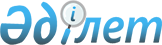 Об утверждении стандартов государственных услуг Министерства иностранных дел Республики Казахстан и внесении изменений в постановление Правительства Республики Казахстан от 20 июля 2010 года № 745 "Об утверждении реестра государственных услуг, оказываемых физическим и юридическим лицам"
					
			Утративший силу
			
			
		
					Постановление Правительства Республики Казахстан от 11 января 2013 года № 6. Утратило силу постановлением Правительства Республики Казахстан от 24 февраля 2014 года № 145      Сноска. Утратило силу постановлением Правительства РК от 24.02.2014 № 145 (вводится в действие со дня его первого официального опубликования).

      В соответствии со статьей 34 Бюджетного кодекса Республики Казахстан от 4 декабря 2008 года и статьями 9-1, 15-2 Закона Республики Казахстан от 27 ноября 2000 года «Об административных процедурах» Правительство Республики Казахстан ПОСТАНОВЛЯЕТ:



      1. Утвердить прилагаемые:



      1) стандарт государственной услуги «Выдача служебных паспортов Республики Казахстан»;



      2) стандарт государственной услуги «Оформление загранучреждениями Республики Казахстан документов по выходу из гражданства Республики Казахстан»;



      3) стандарт государственной услуги «Консульская легализация»;



      4) стандарт государственной услуги «Учет граждан Республики Казахстан за границей»;



      5) стандарт государственной услуги «Прием документов на оформление паспортов гражданам Республики Казахстан, находящимся за границей, и внесение в их паспорта необходимых отметок»;



      6) стандарт государственной услуги «Регистрация актов гражданского состояния граждан Республики Казахстан зарубежом»; 



      7) стандарт государственной услуги «Выдача временного свидетельства на право плавания под Государственным флагом Республики Казахстан, в случае приобретения судна за границей»; 



      8) стандарт государственной услуги «Составление или заверение любой декларации или другого документа, предусмотренных законодательством Республики Казахстан или международными договорами, участником которых является Республика Казахстан, в отношении судов Республики Казахстан»;



      9) стандарт государственной услуги «Составление акта о морском протесте, в случае кораблекрушения судов Республики Казахстан, находящихся за границей».



      2. Утратил силу постановлением Правительства РК от 18.09.2013 № 983 (вводится в действие со дня первого официального опубликования).



      3. Настоящее постановление вводится в действие со дня первого официального  опубликования.      Премьер-Министр

      Республики Казахстан                       С. Ахметов

Утвержден          

постановлением Правительства

Республики Казахстан    

от 11 января 2013 года № 6   

Стандарт государственной услуги

«Выдача служебных паспортов Республики Казахстан» 

1. Общие положения

      1. Государственная услуга «Выдача служебных паспортов Республики Казахстан» (далее – государственная услуга) предоставляется Министерством иностранных дел Республики Казахстан (далее – Министерство) по адресу: город Астана, проспект Кабанбай батыра, здание 28, телефон 8 (7172) 72-01-64.



      2. Форма предоставляемой государственной услуги: не автоматизированная.



      3. Государственная услуга предоставляется в соответствии с Законом Республики Казахстан от 7 марта 2002 года «О дипломатической службе Республики Казахстан» и Указом Президента Республики Казахстан от 7 сентября 2011 года № 150 «Об утверждении Правил выдачи, учета, хранения и уничтожения дипломатического и служебного паспортов Республики Казахстан» (далее – Указ).



      4. Полная информация о государственной услуге и необходимых документах, а также образцы бланков их заполнения располагаются на интернет-ресурсе Министерства: www.mfa.kz в разделе «Консульские вопросы» и информационных стендах Министерства.



      5. Результатом предоставляемой государственной услуги являются выдача служебного паспорта Республики Казахстан (далее – паспорт) лицу, имеющему право на его получение, согласно приложению 1 к настоящему стандарту, либо мотивированный ответ об отказе в выдаче паспорта.



      6. Государственная услуга предоставляется следующим юридическим лицам (далее – получатель государственной услуги):



      1) государственным предприятиям, исполнительным органам национальных институтов развития, национальным холдингам, национальным компаниям, национальным управляющим холдингам;



      2) казахстанским авиакомпаниям, привлекаемых для обеспечения международных перелетов официальных делегаций Республики Казахстан.



      7. Сроки предоставления государственной услуги:



      1) с момента сдачи получателем государственной услуги необходимых документов, указанных в пункте 11 настоящего стандарта, не более пяти рабочих дней;



      2) максимально допустимое время ожидания получателем государственной услуги в очереди при сдаче документов, необходимых для предоставления услуги, – не более одного часа;



      3) максимально допустимое время обслуживания получателя государственной услуги при выдаче паспорта – не более десяти минут. 



      8. Государственная услуга предоставляется на платной основе, за оказание которой взимается консульский сбор в порядке, установленном Налоговым кодексом Республики Казахстан.



      9. Государственная услуга предоставляется четыре рабочих дня в неделю (кроме среды, выходных и праздничных дней). Прием документов осуществляется с 10:00 до 12:00 часов, а выдача с 16:00 до 17:00 часов. Прием осуществляется в порядке очереди, без предварительной записи и ускоренного обслуживания.



      10. Помещение, в котором предоставляется государственная услуга, располагается в здании Министерства.



      Зал ожидания, места для заполнения документов оснащаются стендами с перечнем необходимых документов и образцами их заполнения. 

2. Порядок предоставления государственной услуги

      11. Для получения государственной услуги необходимо через уполномоченное лицо представить следующие документы (прием документов по почте не осуществляется):



      1) письмо-заявку от соответствующей организации по форме согласно приложению 2 к настоящему стандарту;



      2) копию приказа о командировании, заверенную отделом кадров командирующего организации, или иного документа, подтверждающего командирование;



      3) заявление на выдачу паспорта лица, имеющего право на его получение, по форме согласно приложению 3 к настоящему стандарту; 



      4) две цветные фотографии размером 3,5х4,5 см (фотографии должны соответствовать возрасту получателя государственной услуги на момент оформления документа и выполнена строго в анфас на светлом фоне с нейтральным выражением лица и закрытым ртом, в которых лицо занимает около 75 % общей площади фотографии. Фотографии выполняются методом фотопечати с одного негатива на плотной фотобумаге. Не допускается использование изображений, изготовленных методом компьютерного сканирования, моделирования или ксерокопирования);



      5) копию удостоверения личности гражданина Республики Казахстан;



      6) документ, подтверждающий уплату в бюджет консульского сбора (оригинал).



      12. Бланки на выдачу паспорта выдаются сотрудниками Министерства, а также размещаются на интернет-ресурсах Министерства www.mfa.kz в разделе «Консульские вопросы».



      13. Документы, указанные в пункте 11 настоящего стандарта, сдаются в Министерство по адресу: город Астана, проспект Кабанбай батыра, здание 28, телефон 8 (7172) 72-01-64. 



      14. Получателю государственной услуги или его уполномоченному лицу выдается талон, подтверждающий сдачу всех необходимых документов, указанных в пункте 11 настоящего стандарта, по форме согласно приложению 4 к настоящему стандарту.



      15. О принятом решении по вопросу выдачи паспорта получатель государственной услуги уведомляется по телефону или на личном приеме.



      Выдача паспорта осуществляется получателю государственной услуги или уполномоченному лицу под роспись в журнале выдачи паспортов при предъявлении удостоверения личности или паспорта гражданина Республики Казахстан. Уполномоченное лицо должно иметь соответствующее письмо от командирующего органа.



      16. Получателю государственной услуги отказывается в предоставлении государственной услуги в случаях:



      1) представления неполных и/или недостоверных сведений при сдаче документов;



      2) неуплаты консульского сбора. 

3. Принципы работы

      17. Деятельность Министерства осуществляется на принципах вежливости, представления исчерпывающей информации, обеспечения сохранности документов, защиты и конфиденциальности информации о получателе государственной услуги. 

4. Результаты работы

      18. Результаты работ Министерства измеряются показателями качества и эффективности согласно приложению 5 к настоящему стандарту.



      19. Целевые значения показателей качества и эффективности государственных услуг, по которым оценивается работа Министерства, утверждаются приказом Министерства. 

5. Порядок обжалования

      20. Информацию по разъяснению порядка обжалования результатов предоставления государственной услуги получатель государственной услуги может получить в Министерстве по адресу: город Астана, проспект Кабанбай батыра, здание 28, телефон: 8 (7172) 72-01-64, электронная почта: dks-astana@mfa.kz.



      21. В случае несогласия с результатами предоставленной государственной услуги, получатель государственной услуги подает жалобу на имя Министра иностранных дел Республики Казахстан в рабочие дни с 9.00 часов до 18.30 часов, за исключением выходных и праздничных дней, с перерывом на обед с 13.00 часов до 14.30 часов, по адресу: город Астана, улица Д. Кунаева, 31, телефон: 8 (7172) 72-05-18, факс: 8 (7172) 72-05-16, электронная почта: midrk@mfa.kz.



      22. В случае некорректного обслуживания, жалоба подается на имя руководителя Министерства в рабочие дни с 9.00 часов до 18.30 часов, за исключением выходных и праздничных дней, с перерывом на обед с 13.00 часов до 14.30 часов, по адресу: город Астана, проспект Кабанбай батыра, здание 28, телефон: 8 (7172) 72-01-64, факс: 8 (7172) 72-04-60, кабинет № 300, электронная почта: dks-astana@mfa.kz.



      23. В случае несогласия с результатами оказанной государственной услуги, получатель государственной услуги имеет право обратиться в судебные органы в установленном законодательством порядке.



      24. Жалоба, составленная в произвольной форме, принимается в письменном виде по почте либо нарочно через канцелярию Министерства.



      В жалобе физического лица указываются его фамилия, имя, отчество, почтовый адрес и проставляется подпись, юридического лица – его наименование, почтовый адрес, исходящий номер и дата, подпись должностного лица, уполномоченного подписывать документы, исходящие от получателя государственной услуги. При подаче жалобы указываются наименование органа или должностное лицо, чьи действия обжалуются, мотивы обращения и требования.



      25. Принятая жалоба регистрируется в канцелярии Министерства. Документом, подтверждающим принятие жалобы, является талон с указанием даты и времени, фамилии и инициалов лица, принявшего обращение/жалобу, а также срока и места получения ответа на поданную жалобу и контактные данные должностных лиц, у которых можно узнать о ходе рассмотрения жалобы, выданный по форме согласно приложению 6 к настоящему стандарту.



      Жалоба рассматривается в порядке, установленном Законом Республики Казахстан от 12 января 2007 года «О порядке рассмотрения обращения физических и юридических лиц».



      26. Дополнительную информацию о государственной услуге можно получить в Министерстве по адресу: город Астана, проспект Кабанбай батыра, здание 28, телефон 8 (7172) 72-01-64.

Приложение 1                  

к стандарту государственной услуги        

«Выдача служебных паспортов Республики Казахстан» 

Перечень лиц, имеющих право на получение служебного

паспорта Республики Казахстан

      1. Первые руководители государственных предприятий, исполнительных органов национальных институтов развития, национальных холдингов, национальных компаний, национальных управляющих холдингов.



      2. Летно-технический персонал казахстанских авиакомпаний, привлекаемых для обеспечения международных перелетов официальных делегаций Республики Казахстан.



      3. Сотрудники представительств организаций, указанных в пункте 2 настоящего перечня, в иностранных государствах и члены их семей (супруги, дети).

Приложение 2                   

к стандарту государственной услуги      

«Выдача служебных паспортов Республики Казахстан» 

Для оформления

(служебного, дипломатического) паспорта

На бланке командирующей организации      № _________

      "___" _________ 20__ г.МИНИСТЕРСТВО ИНОСТРАННЫХ ДЕЛ 

РЕСПУБЛИКИ КАЗАХСТАН      

Департамент консульской службы      Просим оформить/выдать (дипломатический, служебный) паспорт для выезда в ..................... (страна):

      Ф.И.О. - должность

      Выезд намечен на число/месяц/год, сроком на ... дней (год)

      По маршруту:

      Города посещения:

      Цель поездки:

      Основание выезда: по приглашению ... (наименование организации)

      Поездка финансируется: ... (наименование организации)      Приложение:

      1) копия приказа о командировании, заверенная отделом кадров командирующего органа, или иного документа;

      2) заполненное заявление на выдачу паспорта;

      3) две цветные фотографии размером 3,5 x 4,5 см;

      4) копия удостоверения личности.      Руководитель организации           Подпись               Ф.И.О.

                                      Место печати      Исполнитель: Ф.И.О.

      Телефон:

Приложение 3                 

к стандарту государственной услуги      

«Выдача служебных паспортов Республики Казахстан»ПАСПОРТ БЕРУГЕ АРНАЛҒАН ӨТІНІШ/

ЗАЯВЛЕНИЕ НА ВЫДАЧУ ПАСПОРТА № 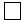       1. ПАСПОРТТЫҢ ТҮРІ/ТИП ПАСПОРТА  -ҚР СІМ КҚД тарапынан

                                             толтырылады/

                                             -заполняется ДКС МИД РК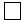                   

                               АЗАМАТТЫҢ ҚОЛЫ/ПОДПИСЬ ГРАЖДАНИНА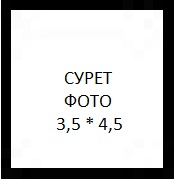 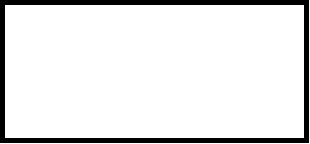 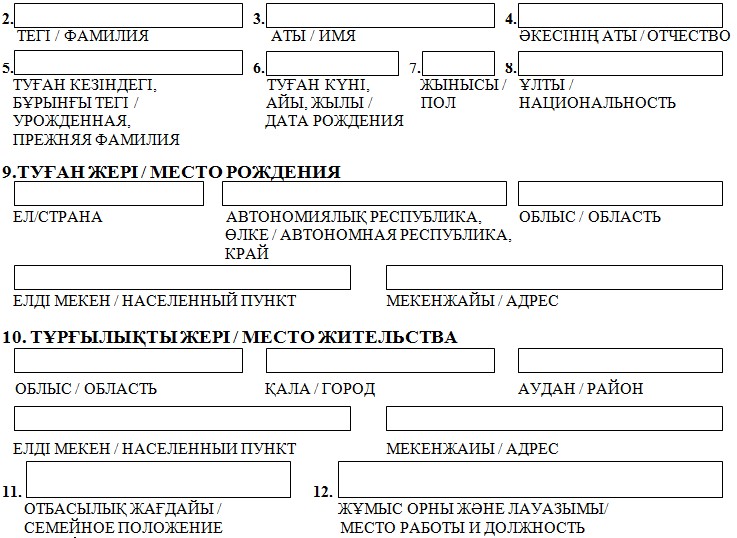 13. 16 ЖАСҚА ТОЛМАҒАН БАЛАЛАРЫ/ДЕТИ ДО 16 ЛЕТ

(ШЕТЕЛГЕ ЖҰМЫСҚА ШЫҒАТЫН АЗАМАТТАРМЕН ТОЛТЫРЫЛАДЫ)

(ЗАПОЛНЯЕТСЯ СОТРУДНИКАМИ, ВЫЕЗЖАЮЩИМИ ЗА ГРАНИЦУ НА РАБОТУ)_______________________________________________________________

ҚЫЗМЕТТІК БЕЛГІЛЕР ҮШІН/ДЛЯ СЛУЖЕБНЫХ ОТМЕТОКІССАПАРҒА ЖІБЕРГЕН МЕКЕМЕ / 

КЕМ КОМАНДИРОВАН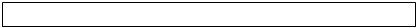 БАРАТЫН ЕЛ / СТРАНА СЛЕДОВАНИЯ 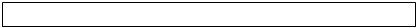 ҚР СІМ КОНСУЛДЫҚ ҚЫЗМЕТ ДЕПАРТАМЕНТІНІҢ ДИРЕКТОРЫ /        /        

ДИРЕКТОР ДЕПАРТАМЕНТА КОНСУЛЬСКОЙ СЛУЖБЫ МИД РКРЕСІМДЕУ / ОФОРМЛЕНИЕ    20__ жылғы  «___»_________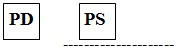 ЕСКЕРТУ / ПРИМЕЧАНИЕ ________________________________________________       

      НОМЕР ПАСПОРТА                    ДАТА ВЫДАЧИ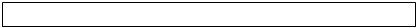 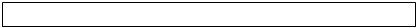       Мемлекеттік қызметкерлер шетелдік іссапардан қайтқаннан кейін дипломаттық және қызметтік паспорттарын ҚР СІМ Консулдық қызмет департаментінің Астана қаласындағы  мұрағатына он күн мерзімде тапсырулары тиіс. Қазақстан Республикасының дипломаттық немесе қызметтік паспорттары уақытында тапсырылмаған немесе жоғалған жағдайда, жауапкершілік жоғарыда аталған құжат иелеріне жүктеледі («Қазақстан Республикасының дипломаттық және қызметтік паспорттарын беру, есепке алу, сақтау және жою қағидаларын бекіту туралы» Қазақстан Республикасы Президентінің 2011 жылғы 7 қыркүйектегі № 150 Жарлығының 20-шы тармағына сәйкес).

      По возвращении из заграничной командировки государственных служащих дипломатические и служебные паспорта РК подлежат сдаче в архив Департамента консульской службы МИД РК в г. Астана в десятидневный срок. Ответственность за несвоевременную сдачу либо утерю дипломатического или служебного паспорта Республики Казахстан лежит на владельцах вышеуказанных документов (согласно п.20 Указа Президента Республики Казахстан от 7 сентября 2011 года № 150 «Правила выдачи, учета, хранения и уничтожения дипломатического и служебного паспортов Республики Казахстан»).      Таныстырылды /               20__ жылғы  «___»  ____________

      Ознакомлен          Азаматтың қолы /                          _____________________

      Подпись гражданинаҚЫЗМЕТТІК БЕЛГІЛЕР ҮШІН / ДЛЯ СЛУЖЕБНЫХ ОТМЕТОКОрындаушы ___________ / ____________  __20__ жылғы «___» ___________

Исполнитель

Приложение 4                  

к стандарту государственной услуги       

«Выдача служебных паспортов Республики Казахстан»Талон № ____

о принятии документов на оказание государственной услуги

_________________________________________________________

(Ф.И.О. заявителя или наименования юридического лица)Перечень принятых документов:

1. ________________________________________________________________

2. ________________________________________________________________

3. ________________________________________________________________

4. ________________________________________________________________

5. ________________________________________________________________

6. ________________________________________________________________

7. ________________________________________________________________

8. ________________________________________________________________

9. ________________________________________________________________      Принял:

_______________________  / _______________  / _______________________

(должность сотрудника)    (подпись)                 (Ф.И.О.)«____» ____________  20 ___ г.

      (дата приема)Время и дата выдачи:  ___ час  __ мин   «___» ____________ 20 ___ г.

Приложение 5                  

к стандарту государственной услуги       

«Выдача служебных паспортов Республики Казахстан» 

Таблица. Значения показателей качества и эффективности

Приложение 6                  

к стандарту государственной услуги       

«Выдача служебных паспортов Республики Казахстан»

Утвержден          

постановлением Правительства

Республики Казахстан    

от 11 января 2013 года № 6   

Стандарт государственной услуги

«Оформление загранучреждениями Республики Казахстан документов

по выходу из гражданства Республики Казахстан» 

1. Общие положения

      1. Государственная услуга «Оформление загранучреждениями Республики Казахстан документов по выходу из гражданства Республики Казахстан» (далее – государственная услуга) предоставляется загранучреждениями Республики Казахстан (далее – загранучреждения) по адресам, указанным в приложении 1 к настоящему стандарту.



      2. Форма предоставляемой государственной услуги не автоматизированная.



      3. Государственная услуга предоставляется в соответствии со статьей 31 Закона Республики Казахстан от 20 декабря 1991 года «О гражданстве Республики Казахстан», пунктом 40 Консульского устава Республики Казахстан, утвержденного Указом Президента Республики Казахстан от 27 сентября 1999 года № 217, Положением о комиссии по вопросам гражданства при Президенте Республики Казахстан, утвержденным Указом Президента Республики Казахстан от 10 октября 2006 года № 198; приказом Государственного секретаря - Министра иностранных дел Республики Казахстан от 19 января 2011 года № 08-1-1-1/13 «Об утверждении Инструкции по оформлению загранучреждениями Республики Казахстан документов по вопросам гражданства Республики Казахстан».



      4. Полная информация о государственной услуге и необходимых документах, а также образцы бланков их заполнения располагаются на интернет-ресурсах и информационных стендах загранучреждений согласно приложению 1 к настоящему стандарту.



      5. Результатом предоставления государственной услуги являются выдача справки о выходе из гражданства Республики Казахстан (на бумажном носителе) (далее – выдача справки) либо мотивированный ответ об отказе в выдаче справки.



      6. Государственная услуга предоставляется гражданам Республики Казахстан, находящимся зарубежом (далее – получатель государственной услуги).



      7. Сроки предоставления государственной услуги: 



      1) не более шести месяцев с момента сдачи получателем государственной услуги необходимых документов, указанных в пункте 11 настоящего стандарта;



      2) максимально допустимое время ожидания получателем государственной услуги в очереди при сдаче документов, необходимых для предоставления государственной услуги, – не более одного часа;



      3) максимальное допустимое время обслуживания получателя государственной услуги при выдаче документа – не более десяти минут.



      8. Государственная услуга предоставляется на платной основе, за оказание которой взимается консульский сбор в порядке, установленном Налоговым кодексом Республики Казахстан.



      9. Государственная услуга предоставляется четыре рабочих дня в неделю (кроме среды, выходных и праздничных дней). Прием документов осуществляется с 10:00 до 12:00 часов, а выдача с 16:00 до 17:00 часов. Прием осуществляется в порядке очереди, без предварительной записи и ускоренного обслуживания.



      10. Помещения, в которых предоставляется государственная услуга, располагаются в здании загранучреждения или отдельно стоящем здании.



      Зал ожидания, места для заполнения документов оснащаются стендами с перечнем необходимых документов и образцами их заполнения. 

2. Порядок предоставления государственной услуги

      11. Для получения государственной услуги необходимо представить следующие документы (прием документов по почте не осуществляется):



      1) анкету-заявление по форме согласно приложению 2 к настоящему стандарту;



      2) автобиографию;



      3) три цветные фотографии размером 3,5 х 4,5 см;



      4) свидетельства о рождении детей (оригинал и копия);



      5) свидетельство о браке (оригинал и копия);



      6) документ, подтверждающий уплату в бюджет консульского сбора (оригинал).



      При наличии у получателя государственной услуги в Республике Казахстан супруги или находящихся на его иждивении лиц он представляет нотариально удостоверенное заявление этих лиц об отсутствии материальных и других претензий к получателю государственной услуги.



      12. Бланки (анкеты-заявления) выдаются сотрудниками загранучреждений, а также размещаются на интернет-ресурсах Министерства иностранных дел Республики Казахстан (далее - Министерство) www.mfa.kz в разделе «Консульские вопросы» и загранучреждений согласно приложению 1 к настоящему стандарту.



      13. Документы, указанные в пункте 11 настоящего стандарта сдаются в загранучреждения по адресам, указанным в приложении 1 к настоящему стандарту.



      14. Получателю государственной услуги выдается талон, подтверждающий сдачу всех необходимых документов, указанных в пункте 11 настоящего стандарта, консульскому должностному лицу согласно приложению 3 к настоящему стандарту. 



      15. О принятом решении по вопросу выхода из гражданства Республики Казахстан получатель государственной услуги уведомляется консульским должностным лицом по телефону или на личном приеме. 



      16. В выходе из гражданства Республики Казахстан отказывается, если лицо, ходатайствующее об этом, имеет неисполненные обязательства перед Республикой Казахстан или имущественные обязанности, с которыми связаны существенные интересы граждан или предприятий, учреждений и организаций, общественных объединений, расположенных на территории Республики Казахстан.



      Выход из гражданства Республики Казахстан не допускается, если лицо, ходатайствующее об этом, привлекается к уголовной ответственности в качестве обвиняемого либо отбывает наказание по вступившему в силу приговору суда, или если выход лица из гражданства Республики Казахстан противоречит интересам государственной безопасности Республики Казахстан.



      Кроме того, получателю государственной услуги отказывается в предоставлении государственной услуги в случаях представления неполного пакета документов, указанных в пункте 11 настоящего стандарта, представления неполных и/или недостоверных сведений при сдаче документов и неуплаты консульского сбора. 

3. Принципы работы

      17. Деятельность загранучреждений осуществляется на принципах вежливости, представления исчерпывающей информации, обеспечения сохранности документов, защиты и конфиденциальности информации о получателе государственной услуги. 

4. Результаты работы

      18. Результаты работ загранучреждений измеряются показателями качества и эффективности согласно приложению 4 к настоящему стандарту.



      19. Целевые значения показателей качества и эффективности государственных услуг, по которым оценивается работа загранучреждений, утверждаются Министерством. 

5. Порядок обжалования

      20. Информацию по разъяснению порядка обжалования результатов предоставления государственной услуги получатель государственной услуги может получить в загранучреждениях по адресам, указанным в приложении 1 к настоящему стандарту.



      21. В случае несогласия с результатами предоставленной государственной услуги, получатель государственной услуги подает жалобу на имя Министра иностранных дел Республики Казахстан в рабочие дни с 9.00 часов до 18.30 часов, за исключением выходных и праздничных дней, с перерывом на обед с 13.00 часов до 14.30 часов, по адресу: город Астана, улица Д. Кунаева, 31, телефон: 8 (7172) 72-05-18, факс: 8 (7172) 72-05-16, электронная почта: midrk@mfa.kz.



      22. В случае некорректного обслуживания, жалоба подается на имя руководителя загранучреждения, непосредственно предоставившего государственную услугу, по адресам, указанным в приложении 1 к настоящему стандарту.



      23. В случае несогласия с результатами предоставленной государственной услуги, получатель государственной услуги имеет право обратиться в судебные органы в установленном законодательством порядке.



      24. Жалоба, составленная в произвольной форме, принимается в письменном виде по почте либо нарочно через канцелярию Министерства или загранучреждения.



      В жалобе указываются фамилия, имя, отчество, почтовый адрес и проставляется подпись получателя государственной услуги. При подаче жалобы указываются наименование загранучреждения или консульское должностное лицо, чьи действия обжалуются, мотивы обращения и требования.



      25. Принятая жалоба регистрируется в канцелярии Министерства или загранучреждения. Документом, подтверждающим принятие жалобы, является талон с указанием даты и времени, фамилии и инициалов лица, принявшего обращение/жалобу, а также срока и места получения ответа на поданную жалобу и контактные данные должностных лиц, у которых можно узнать о ходе рассмотрения жалобы, выданный по форме согласно приложению 5 к настоящему стандарту. 



      Жалоба рассматривается в порядке, установленном Законом Республики Казахстан от 12 января 2007 года «О порядке рассмотрения обращения физических и юридических лиц».



      26. Дополнительную информацию о государственной услуге можно получить в загранучреждениях по адресам, указанным в приложении 1 к настоящему стандарту.

Приложение 1           

к стандарту государственной услуги

«Оформление загранучреждениями  

Республики Казахстан       

документов по выходу из гражданства

Республики Казахстан»      

Приложение 2           

к стандарту государственной услуги

«Оформление загранучреждениями  

Республики Казахстан       

документов по выходу из гражданства

Республики Казахстан»      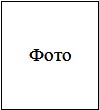 Анкета-заявлениеПрошу разрешить мне выйти из гражданства Республики Казахстан

_____________________________________________________________________

      Вопросы                             !         Ответы_____________________________________________________________________

1. Фамилия, имя, отчество

2. Перечислите все фамилии, имена и отчества, под которыми

    Вы ранее проживали, когда, где и по какой причине их изменили

3. Число, месяц, год и место рождения (село, город, район, область,

    если родились за границей, укажите страну) 

4. Национальность

5. Семейное положение (состою в браке, разведен(-а), вдова(-вец)

6. Адрес проживания непосредственно перед выездом за границу

7. Последнее место прописки

8. Последнее место работы, учебы

9. Образование и специальность по образованию (где, когда и

    какое учебное заведение закончили)

10. Если ранее состояли в гражданстве (подданстве) других государств,

    укажите подробно, где, когда и на каком основании приобрели

    гражданство Республики Казахстан

11. Привлекались ли к уголовной или гражданской ответственности в

    судебном порядке. Если привлекались, то когда, кем и за что

12. Имеются ли неисполненные обязательства перед государством

    или юридическими и физическими лицами

13. Выполняемая работа с начала трудовой деятельности (включая

    учебу в высших и средних учебных заведениях, военную службу)

_____________________________________________________________________

Примечание: при заполнении данного пункта учреждения, организации и предприятия необходимо именовать так, как они назывались в период Вашей работы. Военную службу записывать с указанием должности и звания. Предприятия, имеющие условные наименования (почтовый ящик и т.п.), указывать под этими условными наименованиями. Прохождение

военной службы указывается согласно записей в военном билете

__________________________________________________________________________________________________________________________________________

_____________________________________________________________________

_____________________________________________________________________

_____________________________________________________________________14. Ваши близкие родственники (муж, жена, родители, братья, сестры)

_____________________________________________________________________

Примечание: при заполнении данного пункта указываются все

родственники, находящиеся как в Республике Казахстан, так и за границей. Если жена имеет фамилию мужа, указывается также ее добрачная фамилия.

_________________________________________________________________________________________________________________________________________

_____________________________________________________________________

_____________________________________________________________________15. Одновременно со мной прошу разрешить выход из гражданства Республики Казахстан моим несовершеннолетним детям:__________________________________________________________________________________________________________________________________________

16. Супруг(-а) Ф.И.О. __________________________ "__" _____20__г.

оформляет документы на выход из гражданства Республики Казахстан.

/Да /

/Нет/

(ненужное зачеркнуть).17. Если супруг(-а) не является гражданином(-кой) Республики Казахстан, то укажите его гражданство

__________________________________________________________________18. Наименование учреждения куда был сдан при выезде из Казахстана военный билет

__________________________________________________________19. Ваш адрес, номер телефона

_____________________________________________________________________

_____________________________________________________________________Правовые последствия выхода из гражданства Республики Казахстан мне разъяснены.Подпись заявителя __________________

Приложение 3           

к стандарту государственной услуги

«Оформление загранучреждениями  

Республики Казахстан       

документов по выходу из гражданства

Республики Казахстан»      Талон № ____

о принятии документов на оказание государственной услуги

_________________________________________________________

(Ф.И.О. заявителя или наименования юридического лица)Перечень принятых документов:

1. ________________________________________________________________

2. ________________________________________________________________

3. ________________________________________________________________

4. ________________________________________________________________

5. ________________________________________________________________

6. ________________________________________________________________

7. ________________________________________________________________

8. ________________________________________________________________

9. ________________________________________________________________Принял:_______________________  / _______________  / _______________________

(должность сотрудника)      (подпись)              (Ф.И.О.)«____» ____________  20 ___ г.

       (дата приема)Время и дата выдачи:  ___ час  __ мин   «___» ____________ 20 ___ г.

Приложение 4           

к стандарту государственной услуги

«Оформление загранучреждениями  

Республики Казахстан       

документов по выходу из гражданства

Республики Казахстан»       

Таблица. Значения показателей качества и эффективности

Приложение 5           

к стандарту государственной услуги

«Оформление загранучреждениями  

Республики Казахстан       

документов по выходу из гражданства

Республики Казахстан»      

Утвержден         

постановлением Правительства

Республики Казахстан   

от 11 января 2013 года № 6  

Стандарт государственной услуги «Консульская легализация» 

1. Общие положения

      1. Государственная услуга «Консульская легализация» (далее – государственная услуга) предоставляется Министерством иностранных дел Республики Казахстан (далее – Министерство) по адресам: город Астана, проспект Кабанбай батыра, здание 28, телефон 8 (7172) 72-01-64; город Алматы, Айтеке би, здание 65, телефон 8 (727) 272-07-47 и загранучреждениями Республики Казахстан (далее – загранучреждения), указанными в приложении 1 к настоящему стандарту.



      2. Форма предоставляемой государственной услуги не автоматизированная.



      3. Государственная услуга предоставляется в соответствии с пунктами 45 и 46 Консульского устава Республики Казахстан, утвержденного Указом Президента Республики Казахстан от 27 сентября 1999 года № 217, Правилами консульской легализации, утвержденными приказом Министра иностранных дел Республики Казахстан от 21 ноября 2000 года № 264.



      4. Информация о порядке оказания государственной услуги и необходимых документах, а также образцы их заполнения располагаются на интернет-ресурсе Министерства: www.mfa.kz в разделе «Консульские вопросы» и загранучреждений согласно приложению 1 к настоящему стандарту.



      5. Результатом предоставляемой государственной услуги являются осуществление консульской легализации документа с проставлением легализационной надписи по форме, согласно приложениям 2 или 3 к настоящему стандарту, либо мотивированный ответ об отказе в предоставлении государственной услуги.



      6. Государственная услуга предоставляется физическим и юридическим лицам (далее – получатель государственной услуги).



      7. Сроки предоставления государственной услуги:



      1) не более трех рабочих дней с момента сдачи получателем государственной услуги необходимых документов, указанных в пункте 11 настоящего стандарта;



      2) максимально допустимое время ожидания получателем государственной услуги в очереди при сдаче документов, необходимых для предоставления государственной услуги, – не более одного часа;



      3) максимальное допустимое время обслуживания получателя государственной услуги при выдаче легализованного документа – не более десяти минут.



      8. Государственная услуга предоставляется на платной основе, за оказание которой взимается консульский сбор в порядке, установленном Налоговым кодексом Республики Казахстан.



      9. Государственная услуга предоставляется четыре рабочих дня в неделю (кроме среды, выходных и праздничных дней). Прием документов осуществляется с 10:00 до 12:00 часов, а выдача с 16:00 до 17:00 часов. Прием осуществляется в порядке очереди, без предварительной записи и ускоренного обслуживания.



      10. Помещения, в которых предоставляется государственная услуга, располагаются:



      1) в Республике Казахстан – здании Министерства;



      2) за рубежом – здании загранучреждения или отдельно стоящем здании.



      Зал ожидания, места для заполнения документов оснащаются стендами с перечнем необходимых документов и образцами их заполнения. 

2. Порядок предоставления государственной услуги

      11. Для получения государственной услуги необходимо представить следующие документы (прием документов по почте не осуществляется):



      1. для физических лиц:



      1) заявление в произвольной форме;



      2) документ, удостоверяющий личность получателя государственной услуги (оригинал и копия);



      3) документ, подлежащий консульской легализации, как в подлиннике, так и в нотариально заверенной копии;



      4) нотариально заверенная доверенность (оригинал) на имя физического лица, представляющего интересы получателя государственной услуги;



      5) документ, подтверждающий уплату в бюджет консульского сбора (оригинал);



      2. для юридических лиц:



      1) заявление в произвольной форме (подается доверенным лицом получателя государственной услуги);



      2) учредительные документы получателя государственной услуги (оригинал и копия);



      3) документ, подлежащий консульской легализации, как в подлиннике, так и нотариально заверенной копии;



      4) доверенность (оригинал) на имя лица, представляющего интересы получателя государственной услуги;



      5) документ, подтверждающий уплату в бюджет консульского сбора (оригинал).



      12. Бланки (анкеты-заявления) не выдаются.



      13. Документы, указанные в пункте 11 настоящего стандарта, сдаются в Министерство по адресу: город Астана, проспект Кабанбай батыра, здание 28, телефон 8 (7172) 72-01-64, или по адресу: город Алматы, Айтеке би, здание 65, телефон 8 (727) 272-07-47 либо в загранучреждения, указанные в приложении 1 к настоящему стандарту.



      14. Документы, принятые согласно пункту 11 настоящего стандарта регистрируются в реестре по учету документов, подлежащих легализации, согласно приложению 4 к настоящему стандарту. Получателю государственной услуги выдается талон, подтверждающий сдачу всех необходимых документов, по форме согласно приложению 5 к настоящему стандарту.



      15. О принятом решении по вопросу консульской легализации документов получатель государственной услуги уведомляется по телефону или на личном приеме.



      16. Получателю государственной услуги отказывается в предоставлении государственной услуги в случаях:



      1) если документы и акты противоречат или могут по своему содержанию нанести вред интересам Республики Казахстан, или содержат сведения, порочащие честь и достоинство граждан Республики Казахстан;



      2) представления неполных и/или недостоверных сведений при сдаче документов;



      3) представления неполного пакета документов, указанных в пункте 11 настоящего стандарта;



      4) неуплаты консульского сбора. 

3. Принципы работы

      17. Деятельность Министерства и загранучреждений осуществляется на принципах вежливости, представления исчерпывающей информации, обеспечения сохранности документов, защиты и конфиденциальности информации о получателе государственной услуги. 

4. Результаты работы

      18. Результаты работы Министерства и загранучреждений измеряются показателями качества и эффективности согласно приложению 6 к настоящему стандарту.



      19. Целевые значения показателей качества и эффективности государственных услуг, по которым оценивается работа Министерства и загранучреждений, утверждаются приказом Министерства. 

5. Порядок обжалования

      20. Информацию по разъяснению порядка обжалования результатов предоставления государственной услуги получатель государственной услуги может получить в Министерстве по адресу: город Астана, проспект Кабанбай батыра, здание 28, телефон: 8 (7172) 72-01-64, электронная почта: dks-astana@mfa.kz или по адресу: город Алматы, Айтеке би, здание 65, телефон 8 (727) 272-07-47 либо в загранучреждениях, указанных в приложении 1 к настоящему стандарту.



      21. В случае несогласия с результатами предоставленной государственной услуги, получатель государственной услуги подает жалобу на имя Министра иностранных дел Республики Казахстан в рабочие дни с 9.00 часов до 18.30 часов, за исключением выходных и праздничных дней, с перерывом на обед с 13.00 часов до 14.30 часов, по адресу: город Астана, улица Д. Кунаева, 31, телефон: 8 (7172) 72-05-18, факс: 8 (7172) 72-05-16, электронная почта: midrk@mfa.kz.



      22. В случае некорректного обслуживания, жалоба подается в рабочие дни с 9.00 часов до 18.30 часов, за исключением выходных и праздничных дней, с перерывом на обед с 13.00 часов до 14.30 часов на имя руководителя:



      Министерства по адресу: город Астана, проспект Кабанбай батыра, здание 28, телефон: 8 (7172) 72-01-64, факс: 8 (7172) 72-04-60, кабинет № 300, электронная почта: dks-astana@mfa.kz или по адресу: город Алматы, Айтеке би, здание 65, телефон 8 (727) 272-07-47;



      загранучреждения, непосредственно предоставившего государственную услугу, по адресам, указанным в приложении 1 к настоящему стандарту.



      23. В случае несогласия с результатами предоставленной государственной услуги, получатель государственной услуги имеет право обратиться в судебные органы в установленном законодательством порядке.



      24. Жалоба, составленная в произвольной форме, принимается в письменном виде по почте либо нарочно через канцелярию Министерства или загранучреждения.



      В жалобе физического лица указываются его фамилия, имя, отчество, почтовый адрес и проставляется подпись, юридического лица – его наименование, почтовый адрес, исходящий номер и дата, подпись должностного лица, уполномоченного подписывать документы, исходящие от получателя государственной услуги. При подаче жалобы указываются наименование органа или консульское должностное лицо, чьи действия обжалуются, мотивы обращения и требования.



      25. Принятая жалоба регистрируется в канцелярии Министерства или загранучреждения. Документом, подтверждающим принятие жалобы, является талон с указанием даты и времени, фамилии и инициалов лица, принявшего обращение/жалобу, а также срока и места получения ответа на поданную жалобу и контактные данные должностных лиц, у которых можно узнать о ходе рассмотрения жалобы, выданный по форме согласно приложению 7 к настоящему стандарту.



      Жалоба рассматривается в порядке, установленном Законом Республики Казахстан от 12 января 2007 года «О порядке рассмотрения обращения физических и юридических лиц».



      26. Дополнительную информацию о государственной услуге можно получить в Министерстве по адресу: город Астана, проспект Кабанбай батыра, здание 28, телефон 8 (7172) 72-01-64 или по адресу: город Алматы, Айтеке би, здание 65, телефон 8 (727) 272-07-47, либо в загранучреждениях по адресам, указанным в приложении 1 к настоящему стандарту.

Приложение 1            

к стандарту государственной услуги

«Консульская легализация»    

Приложение 2            

к стандарту государственной услуги

«Консульская легализация»       

Образец легализационной надписи Департамента консульской службы

Министерства иностранных дел Республики Казахстан      Осы құжат Қазақстан Республикасы Сыртқы істер министрлігінің Консулдық қызмет департаментінде заңдастырылды.

      This document is legalized in Department of Consular Service of the Ministry of Foreign Affairs of the Republic of Kazakhstan.      20___ ж. "___" ___________

      № _____________      Бөлім бастығы

      Head of the section __________________                            қолы/signature

Приложение 3            

к стандарту государственной услуги

«Консульская легализация»      

Образец легализационной надписи загранучреждений

Республики Казахстан      Осы құжат ______________________________________ заңдастырылды.

        (Қазақстан Республикасының шет елдегі мекемесінің атауы)

      This document is legalized in ________________________________.

                  (name of the embassy of the Republic of Kazakhstan)      № _____________

      20____ ж. "__" ______________      Консул/consul __________________

                      қолы/signature

Приложение 4           

к стандарту государственной услуги 

«Консульская легализация»     

Реестр по учету документов, прошедших легализацию

Приложение 5            

к стандарту государственной услуги

«Консульская легализация»    Талон № ____

о принятии документов на оказание государственной услуги

_________________________________________________________

(Ф.И.О. заявителя или наименования юридического лица)Перечень принятых документов:

1. ________________________________________________________________

2. ________________________________________________________________

3. ________________________________________________________________

4. ________________________________________________________________

5. ________________________________________________________________

6. ________________________________________________________________

7. ________________________________________________________________

8. ________________________________________________________________

9. ________________________________________________________________Принял:

_______________________  / _______________  / _______________________

(должность сотрудника)      (подпись)               (Ф.И.О.)«____» ____________  20 ___ г.

      (дата приема)Время и дата выдачи:  ___ час  __ мин   «___» ____________ 20 ___ г.

Приложение 6            

к стандарту государственной услуги

«Консульская легализация»     

Таблица. Значения показателей качества и эффективности

Приложение 7          

к стандарту государственной услуги

«Консульская легализация»    

Утвержден         

постановлением Правительства

Республики Казахстан   

от 11 января 2013  года № 6  

Стандарт государственной услуги

«Учет граждан Республики Казахстан за границей» 

1. Общие положения

      1. Государственная услуга «Учет граждан Республики Казахстан за границей» (далее – государственная услуга) предоставляется загранучреждениями Республики Казахстан (далее – загранучреждения) по адресам, указанным в приложении 1 к настоящему стандарту.



      2. Форма предоставляемой государственной услуги: не автоматизированная.



      3. Государственная услуга предоставляется в соответствии со статьей 31 Закона Республики Казахстан от 20 декабря 1991 года «О гражданстве Республики Казахстан», пунктом 25 Консульского устава Республики Казахстан, утвержденного Указом Президента Республики Казахстан от 27 сентября 1999 года № 217, и Инструкцией по учету граждан Республики Казахстан за границей, утвержденной приказом Министра иностранных дел Республики Казахстан от 18 октября 2000 года № 221.



      4. Полная информация о государственной услуге и необходимых документах, а также образцы бланков их заполнения располагаются на интернет-ресурсах и информационных стендах загранучреждений согласно приложению 1 к настоящему стандарту.



      5. Результатом предоставляемой государственной услуги являются постановка на консульский учет граждан Республики Казахстан, постоянно проживающих и временно находящихся зарубежом (прибывших в командировку, на учебу, стажировку, работу по контракту, лечение или по частным делам), либо мотивированный ответ об отказе в постановке на консульский учет.



      6. Государственная услуга предоставляется гражданам Республики Казахстан, постоянно проживающим и временно находящимся (прибывших в командировку, на учебу, стажировку, работу по контракту, лечение или по частным делам) зарубежом (далее – получатель государственной услуги).



      7. Сроки предоставления государственной услуги:



      1) не более трех рабочих дней с момента сдачи получателем государственной услуги необходимых документов, указанных в пункте 11 настоящего стандарта;



      2) максимально допустимое время ожидания получателем государственной услуги в очереди при сдаче документов, необходимых для предоставления государственной услуги, – не более одного часа;



      3) максимальное допустимое время обслуживания получателя государственной услуги при выдаче документа – не более десяти минут.



      8. Государственная услуга предоставляется на платной основе, за оказание которой взимается консульский сбор в порядке, установленном Налоговым кодексом Республики Казахстан.



      9. Государственная услуга предоставляется четыре рабочих дня в неделю (кроме среды, выходных и праздничных дней). Прием документов осуществляется с 10:00 до 12:00 часов, а выдача с 16:00 до 17:00 часов. Прием осуществляется в порядке очереди, без предварительной записи и ускоренного обслуживания.



      10. Помещения, в которых предоставляется государственная услуга, располагаются в здании загранучреждения или отдельно стоящем здании.



      Зал ожидания, места для заполнения документов оснащаются стендами с перечнем необходимых документов и образцами их заполнения. 

2. Порядок предоставления государственной услуги

      11. Для получения государственной услуги необходимо представить следующие документы (прием документов по почте не осуществляется): 



      1) заявление в произвольной форме;



      2) одна цветная фотография размером 3х4 см;



      3) документ, удостоверяющий личность (оригинал и копия);



      4) заполненная учетная карточка по форме согласно приложениям 2 или 3 к настоящему стандарту;



      5) документ, подтверждающий уплату в бюджет консульского сбора (оригинал) для граждан Республики Казахстан, постоянно проживающих за рубежом.



      12. Бланки учетных карточек, которые выдаются консульским должностным лицом загранучреждений на личном приеме, также размещаются на интернет-ресурсах загранучреждений согласно приложению 1 к настоящему стандарту.



      13. Документы, указанные в пункте 11 настоящего стандарта сдаются в загранучреждения по адресам, указанным в приложении 1 к настоящему стандарту.



      14. Получателю государственной услуги выдается талон, подтверждающий сдачу всех необходимых документов, указанных в пункте 11 настоящего стандарта, консульскому должностному лицу, согласно приложению 4 к настоящему стандарту.



      15. О принятом решении по вопросу постановки на консульский учет получатель государственной услуги уведомляется консульским должностным лицом по телефону или на личном приеме.



      16. Получателю государственной услуги отказывается в предоставлении государственной услуги в случаях:



      1) представления неполных и/или достоверных сведений при сдаче документов;



      2) представления неполного пакета документов, указанных в пункте 11 настоящего стандарта;



      3) неуплаты консульского сбора. 

3. Принципы работы

      17. Деятельность загранучреждений осуществляется на принципах вежливости, представления исчерпывающей информации, обеспечения сохранности документов, защиты и конфиденциальности информации о получателе государственной услуги. 

4. Результаты работы

      18. Результаты работ загранучреждений измеряются показателями качества и эффективности согласно приложению 5 к настоящему стандарту.



      19. Целевые значения показателей качества и эффективности государственных услуг, по которым оценивается работа загранучреждений, утверждаются Министерством иностранных дел Республики Казахстан (далее – Министерство). 

5. Порядок обжалования

      20. Информацию по разъяснению порядка обжалования результатов предоставления государственной услуги получатель государственной услуги может получить в загранучреждениях по адресам, указанным в приложении 1 к настоящему стандарту.



      21. В случае несогласия с результатами предоставленной государственной услуги, получатель государственной услуги подает жалобу на имя Министра иностранных дел Республики Казахстан в рабочие дни с 9.00 часов до 18.30 часов, за исключением выходных и праздничных дней, с перерывом на обед с 13.00 часов до 14.30 часов, по адресу: город Астана, улица Д. Кунаева, 31, телефон: 8 (7172) 72-05-18, факс: 8 (7172) 72-05-16, электронная почта: midrk@mfa.kz.



      22. В случае некорректного обслуживания, жалоба подается на имя руководителя загранучреждения, непосредственно предоставившего государственную услугу, по адресам, указанным в приложении 1 к настоящему стандарту.



      23. В случае несогласия с результатами предоставленной государственной услуги, получатель государственной услуги имеет право обратиться в судебные органы в установленном законодательством порядке.



      24. Жалоба, составленная в произвольной форме, принимается в письменном виде по почте либо нарочно через канцелярию Министерства или загранучреждения.



      В жалобе указываются фамилия, имя, отчество, почтовый адрес и проставляется подпись получателя государственной услуги. При подаче жалобы указываются наименование загранучреждения или консульское должностное лицо, чьи действия обжалуются, мотивы обращения и требования.



      25. Принятая жалоба регистрируется в канцелярии Министерства или загранучреждения. Документом, подтверждающим принятие жалобы, является талон с указанием даты и времени, фамилии и инициалов лица, принявшего обращение/жалобу, а также срока и места получения ответа на поданную жалобу и контактные данные должностных лиц, у которых можно узнать о ходе рассмотрения жалобы, выданный по форме согласно приложению 6 к настоящему стандарту. 



      Жалоба рассматривается в порядке, установленном Законом Республики Казахстан от 12 января 2007 года «О порядке рассмотрения обращения физических и юридических лиц».



      26. Дополнительную информацию о государственной услуге можно получить в загранучреждениях по адресам, указанным в приложении 1 к настоящему стандарту.

Приложение 1          

к стандарту государственной услуги

«Учет граждан Республики    

Казахстан за границей»    

Приложение 2          

к стандарту государственной услуги

«Учет граждан Республики    

Казахстан за границей»    _________________________________________________________

(наименование загранучреждения, принявшего на учет) 

УЧЕТНАЯ КАРТОЧКА ГРАЖДАН РЕСПУБЛИКИ КАЗАХСТАН,

ПОСТОЯННО ПРОЖИВАЮЩИХ ЗА ГРАНИЦЕЙМесто

для

фото      1. Фамилия, имя, отчество (если меняли фамилию, имя, то перечислить все фамилии, которыми пользовались)

      ______________________________________________________________

      2. Дата рождения

      ______________________________________________________________

      3. Место рождения

      ______________________________________________________________

      4. Национальность

      ______________________________________________________________

      5. Образование и специальность, когда и какое учебное заведение окончил

__________________________________________________________

      ______________________________________________________________

      6. Дата и цель выезда за границу

      ______________________________________________________________

      7. Адрес прежнего местожительства в Республике Казахстан

      ______________________________________________________________

      8. Адрес местожительства за границей и номер телефона

      ______________________________________________________________

      9. Место работы и занимаемая должность

      ______________________________________________________________

      10. Имеет ли родственников в Казахстане, их фамилии и адреса

      ______________________________________________________________

      11. Номер паспорта, кем и когда выдан, срок действия

      ______________________________________________________________

      12. Лица, внесенные в паспорт

      ______________________________________________________________

      13. Отметки о продлении и замене паспорта

      ______________________________________________________________

      14. Копии документов, выданных местными властями

      ______________________________________________________________

      15. Отметки о поездках в Республику Казахстан

      ______________________________________________________________

      16. Особые отметки

      ______________________________________________________________      Подпись ______________________ "____"__________________201__ г.

Приложение 3          

к стандарту государственной услуги

«Учет граждан Республики    

Казахстан за границей»    _________________________________________________________

(наименование загранучреждения, принявшего на учет) 

УЧЕТНАЯ КАРТОЧКА ГРАЖДАН РЕСПУБЛИКИ КАЗАХСТАН,

ВРЕМЕННО НАХОДЯЩИХСЯ ЗА ГРАНИЦЕЙМесто

для

фото      1. Фамилия, имя, отчество

      ______________________________________________________

      2. Дата и место рождения

      ______________________________________________________

      3. Номер паспорта, кем и когда выдан

      ______________________________________________________

      4. Срок действия паспорта и отметки о продлении

      ______________________________________________________

      5. Лица, внесенные в паспорт

      ______________________________________________________

      6. Срок разрешения или действия визы страны пребывания

      ______________________________________________________

      ______________________________________________________

      7. Цель приезда

      ______________________________________________________

      8. Место работы, учебы, стажировки и т.д.

______________________________________________________

      9. Адрес местожительства и номер телефона

______________________________________________________

______________________________________________________      10. Адрес постоянного местожительства в Республике Казахстан

______________________________________________________

______________________________________________________

      11. Особые отметки

      ______________________________________________________Подпись ____________________ "_____" ________________201___ г.

Приложение 4          

к стандарту государственной услуги

«Учет граждан Республики    

Казахстан за границей»    Талон № ____

о принятии документов на оказание государственной услуги

_________________________________________________________

(Ф.И.О. заявителя или наименования юридического лица)Перечень принятых документов:

1. ____________________________________________________________

2. ____________________________________________________________

3. ____________________________________________________________

4. ____________________________________________________________

5. ____________________________________________________________

6. ____________________________________________________________

7. ____________________________________________________________

8. ____________________________________________________________

9. ____________________________________________________________Принял:

_______________________ / _______________ / _______________________

(должность сотрудника)       (подпись)             (Ф.И.О.)«____» ____________ 20 ___ г.

       (дата приема)Время и дата выдачи: ___ час __ мин «___» ____________ 20 ___ г.

Приложение 5          

к стандарту государственной услуги

«Учет граждан Республики    

Казахстан за границей»     

Таблица. Значения показателей качества и эффективности

Приложение 6                  

к стандарту государственной услуги      

«Учет граждан Республики Казахстан за границей»

Утвержден          

постановлением Правительства

Республики Казахстан   

от 11 января 2013 года № 6   

Стандарт государственной услуги «Прием документов на оформление

паспортов гражданам Республики Казахстан, находящимся за

границей, и внесение в их паспорта необходимых отметок» 

1. Общие положения

      1. Государственная услуга «Прием документов на оформление паспортов гражданам Республики Казахстан, находящимся за границей, и внесение в их паспорта необходимых отметок» (далее – государственная услуга) предоставляется загранучреждениями Республики Казахстан (далее – загранучреждения) по адресам, указанным в приложении 1 к настоящему стандарту.



      2. Форма предоставляемой государственной услуги: не автоматизированная.



      3. Государственная услуга предоставляется в соответствии с постановлением Правительства Республики Казахстан от 12 июля 2000 года № 1063 «Об утверждении Правил документирования населения Республики Казахстан», приказом Министра внутренних дел Республики Казахстан от 28 ноября 2011 года № 631 «О некоторых вопросах документирования и регистрации населения Республики Казахстан». 



      4. Полная информация о государственной услуге и необходимых документах, а также образцы бланков их заполнения располагаются на интернет-ресурсах и информационных стендах загранучреждений согласно приложению 1 к настоящему стандарту.



      5. Результатом предоставляемой государственной услуги являются оформление гражданам Республики Казахстан, находящимся за границей, паспортов граждан Республики Казахстан (далее – паспорт) и внесение в паспорт отметок о продлении действия паспорта или в паспорт одного из родителей записи о ребенке, не достигшего 16-летнего возраста, либо мотивированный ответ об отказе в предоставлении государственной услуги.



      6. Государственная услуга предоставляется следующим категориям граждан Республики Казахстан, находящимся за границей (далее – получатель государственной услуги):



      1) постоянно проживающим за пределами Республики Казахстан;



      2) получающим образование по очной форме обучения в учебных заведениях, расположенных на территории иностранных государств;



      3) работающим в иностранных государствах по трудовому договору, заключенному на срок не менее одного года;



      4) членам семей вышеуказанных лиц, проживающих вместе с ними;



      5) родственникам персонала дипломатической службы, проживающим вместе с персоналом дипломатической службы зарубежом, и не имеющим права на получение дипломатического или служебного паспорта в соответствии с законодательством Республики Казахстан.



      7. Сроки предоставления государственной услуги:



      1) с момента сдачи получателем государственной услуги необходимых документов, указанных в пункте 11 настоящего стандарта:



      оформление паспортов - не более тридцати календарных дней, а в случае необходимости проведения дополнительного изучения или проверки срок может быть продлен не более чем на тридцать календарных дней;



      продление срока действия паспорта - не более трех рабочих дней;



      внесение в паспорта родителей записи о детях, не достигших 16-летнего возраста, - не более трех рабочих дней;



      2) максимально допустимое время ожидания получателем государственной услуги в очереди при сдаче документов, необходимых для предоставления государственной услуги, – не более одного часа;



      3) максимально допустимое время обслуживания получателя государственной услуги – не более десяти минут;



      4) направление документов по каналам дипломатической почты в Министерство внутренних дел Республики Казахстан и обратно в загранучреждение – не более шестидесяти календарных дней.



      Сроки изготовления паспорта в Министерстве внутренних дел Республики Казахстан регулируются законодательством Республики Казахстан.



      8. Государственная услуга предоставляется на платной основе, за оказание которой взимается консульский сбор в порядке, установленном Налоговым кодексом Республики Казахстан.



      9. Государственная услуга предоставляется четыре рабочих дня в неделю (кроме среды, выходных и праздничных дней). Прием документов осуществляется с 10:00 до 12:00 часов, а выдача с 16:00 до 17:00 часов. Прием осуществляется в порядке очереди, без предварительной записи и ускоренного обслуживания.



      10. Помещения, в которых предоставляется государственная услуга, располагаются в здании загранучреждения или отдельно стоящем здании.



      Зал ожидания, места для заполнения документов оснащаются стендами с перечнем необходимых документов и образцами их заполнения. 

2. Порядок предоставления государственной услуги

      11. Для получения государственной услуги необходимо представить следующие документы (прием документов по почте не осуществляется):



      1) Для оформления паспорта:



      заявление в произвольной форме;



      свидетельство о рождении (при получении паспорта ребенком, не достигшего 16-летнего возраста);



      паспорт гражданина Республики Казахстан (при обмене паспорта);



      две цветные фотографии размером 3,5 х 4,5 см (фотографии должны соответствовать возрасту получателя государственной услуги на момент оформления документа и выполнены строго в анфас на светлом фоне с нейтральным выражением лица и закрытым ртом, в которых лицо занимает около 75 % общей площади фотографии. Фотографии выполняются методом фотопечати с одного негатива на плотной фотобумаге. Не допускается использование изображений, изготовленных методом компьютерного сканирования, моделирования или ксерокопирования);



      документ, подтверждающий факт проживания, обучения, работы, семейного положения (оригинал и копия);



      документ, подтверждающий уплату в бюджет консульского сбора (оригинал).



      Для оформления паспорта консульским должностным лицом заполняется формуляр по форме согласно приложению 2 к настоящему стандарту. При этом личное присутствие получателя государственной услуги обязательно для идентификации его личности и проставления личной подписи.



      После принятия всех необходимых документов от получателя государственной услуги загранучреждения направляют оформленные документы для изготовления паспорта в Министерство внутренних дел Республики Казахстан.



      Паспорт выдается сроком действия на десять лет. По заявлению гражданина Республики Казахстан срок действия паспорта продлевается еще на один год.



      2) Для продления срока действия паспорта:



      заявление в произвольной форме;



      паспорт гражданина Республики Казахстан;



      документ, подтверждающий уплату в бюджет консульского сбора (оригинал).



      Отметки в паспорте, проставляемые загранучреждениями, оформляются штампами по форме согласно приложению 3 к настоящему стандарту.



      3) Для внесения записи о ребенке, не достигшего 16-летнего возраста в паспорт одного из родителей:



      заявление в произвольной форме; 



      свидетельство о рождении ребенка (оригинал и копия);



      паспорт гражданина Республики Казахстан (одного из родителей);



      две цветные фотографии ребенка размером 3х4 см;



      документ, подтверждающий уплату в бюджет консульского сбора (оригинал).



      12. Бланки (заявления), которые необходимо заполнить для получения государственной услуги, выдаются консульским должностным лицом загранучреждения.



      13. Документы, указанные в пункте 11 настоящего стандарта, сдаются в загранучреждения по адресам, указанным в приложении 1 к настоящему стандарту.



      14. Получателю государственной услуги выдаются талон, подтверждающий сдачу всех необходимых документов, указанных в пункте 11 настоящего стандарта, консульскому должностному лицу, согласно приложению 4 к настоящему стандарту, а также отрывной корешок заявления на выдачу документа, если получатель государственной услуги получает паспорт.



      15. О принятом решении по вопросу оформления паспорта гражданам Республики Казахстан, находящимся за границей, и внесения в их паспорта необходимых отметок получатель государственной услуги уведомляется по телефону или на личном приеме.



      16. Получателю государственной услуги отказывается в предоставлении государственной услуги в случаях:



      1) представления неполных и/или недостоверных сведений при сдаче документов;



      2) представления неполного пакета документов, указанных в пункте 11 настоящего стандарта;



      3) неуплаты консульского сбора. 

3. Принципы работы

      17. Деятельность загранучреждений осуществляется на принципах вежливости, представления исчерпывающей информации, обеспечения сохранности документов, защиты и конфиденциальности информации о получателе государственной услуги. 

4. Результаты работы

      18. Результаты работ загранучреждений измеряются показателями качества и эффективности согласно приложению 5 к настоящему стандарту.



      19. Целевые значения показателей качества и эффективности государственных услуг, по которым оценивается работа загранучреждений, утверждаются Министерством иностранных дел Республики Казахстан (далее – Министерство). 

5. Порядок обжалования

      20. Информацию по разъяснению порядка обжалования результатов предоставления государственной услуги получатель государственной услуги может получить в загранучреждениях по адресам, указанным в приложении 1 к настоящему стандарту.



      21. В случае несогласия с результатами предоставленной государственной услуги, получатель государственной услуги подает жалобу на имя Министра иностранных дел Республики Казахстан в рабочие дни с 9.00 часов до 18.30 часов, за исключением выходных и праздничных дней, с перерывом на обед с 13.00 часов до 14.30 часов, по адресу: город Астана, улица Д. Кунаева, 31, телефон: 8 (7172) 72-05-18, факс: 8 (7172) 72-05-16, электронная почта: midrk@mfa.kz.



      22. В случае некорректного обслуживания, жалоба подается на имя руководителя загранучреждения, непосредственно предоставившего государственную услугу, по адресам, указанным в приложении 1 к настоящему стандарту.



      23. В случае несогласия с результатами предоставленной государственной услуги, получатель государственной услуги имеет право обратиться в судебные органы в установленном законодательством порядке.



      24. Жалоба, составленная в произвольной форме, принимается в письменном виде по почте либо нарочно через канцелярию Министерства или загранучреждения.



      В жалобе указываются фамилия, имя, отчество, почтовый адрес и проставляется подпись получателя государственной услуги. При подаче жалобы указываются наименование загранучреждения или консульское должностное лицо, чьи действия обжалуются, мотивы обращения и требования.



      25. Принятая жалоба регистрируется в канцелярии Министерства или загранучреждения. Документом, подтверждающим принятие жалобы, является талон с указанием даты и времени, фамилии и инициалов лица, принявшего обращение/жалобу, а также срока и места получения ответа на поданную жалобу и контактные данные должностных лиц, у которых можно узнать о ходе рассмотрения жалобы, выданный по форме согласно приложению 6 к настоящему стандарту. 



      Жалоба рассматривается в порядке, установленном Законом Республики Казахстан от 12 января 2007 года «О порядке рассмотрения обращения физических и юридических лиц».



      26. Дополнительную информацию о государственной услуге можно получить в загранучреждениях по адресам, указанным в приложении 1 к настоящему стандарту.

Приложение 1          

к стандарту государственной услуги

«Прием документов на оформление 

паспортов гражданам Республики 

Казахстан, находящимся за границей,

и внесение в их паспорта   

необходимых отметок»    

Приложение 2          

к стандарту государственной услуги

«Прием документов на оформление 

паспортов гражданам Республики 

Казахстан, находящимся за границей,

и внесение в их паспорта   

необходимых отметок»    

форма      |||123456789|||||  _                           _

ПАСПОРТ           |_| УДОСТОВЕРЕНИЕ ЛИЧНОСТИ  |_|

||||||||||||||||||

1 ПАСПОРТ, УДОСТОВЕРЕНИЕ ЛИЧНОСТИ ВЫДАЕТСЯ |_||_||_||_||_||_||_|

2 ___________________| 3|___________________| 4|__________________|

 ФАМИЛИЯ                    ИМЯ                    ОТЧЕСТВО 

5|___________________| 6|_|_|_|_|      7 пол:    8|______________|_|

ПРЕЖНЯЯ ФАМИЛИЯ        ДАТА            МУЖСКОЙ-1  НАЦИОНАЛЬНОСТЬ

                       РОЖДЕНИЯ                   _ 

                                       ЖЕНСКИЙ-2 |_|

9 ПАСПОРТ (УДОСТОВЕРЕНИЕ) ВЫДАТЬ НА ОСНОВАНИИ

||_|______________|   10|_|_|_|_| 11|_____________________________|

                     ДАТА ВЫДАЧИ         ОРГАН ВЫДАЧИ

___________________________________________________________________

12 МЕСТО РОЖДЕНИЯ|13 МЕСТО ЖИТЕЛЬСТВА |14 ПРЕЖНЕЕ МЕСТО ЖИТЕЛЬСТВА   З

                                                                     А

             _                    _                          _       П

___________ |_| |________________|_| |______________________|_|      О

СТРАНА       _| СТРАНА           |_   ИЗ КАКОЙ СТРАНЫ ПРИБЫЛ         Л

|___________|_||_______________  |_| |_____________________ |_|      Н

АВТОНОМНАЯ      |ОБЛАСТЬ              |АВТОНОМНАЯ РЕСПУБЛИКА, КРАЙ   Я

РЕСПУБЛИКА, КРАЙ|                     |ОБЛАСТЬ                       Е

ОБЛАСТЬ       _|                  _  |                       _       Т

|____________|_||_______________ |_| |______________________|_|      С

РАЙОН          | РАЙОН             | РАЙОН                           Я

|_______________|____________________|_________________________

НАСЕЛЕННЫЙ ПУНКТ|НАСЕЛЕННЫЙ ПУНКТ    |НАСЕЛЕНЫЙ ПУНКТ

________________|                 _  |                       _ 

             |_______________ |_| |_____________________ |_|      Е

15 РАНЕЕ СОСТОЯЛ|РАЙОН НАСЕЛЕННОГО   |РАЙОН НАСЕЛЕННОГО ПУНКТА       Ч

В ГРАЖДАНСТВЕ   |ПУНКТА              |                               А

|____________|_||____________________|_________________________      Т

ДАТА ПРИНЯТИЯ  |УЛИЦА                |УЛИЦА                          Н

ГРАЖДАНСТВА    |                     |                               Ы

РЕСПУБЛИКИ     |                     |                               М

КАЗАХСТАН      |                     |                               И

      |_|_|_|_|_|_|_||_|_||_ |_|_| |_|_|_||_|_| |_|_| |_|_|_|_|

            |ДОМ КОРПУС КВАРТИРА| ДОМ КОРПУС КВАРТИРА             Б

            ||_|_|_|_|_|_|      |                                 У

            |ТЕЛЕФОН            |                                 К

            ||_|_|_|_|_|_|_|_|  ||_|_|_|_|_|_|_|_|_|_|_|          В

__________        |ДАТА ПРИБЫТИЯ      |ДАТА УБЫТИЯ                  А

|    |     |       |       |   _       _                             М

|  ФОТО    |       _____________________    |    |                   И

|    |     |       |       |

|    |     |       |       |    КАРМАН

|    |     |       |_____________________|               ДЛЯ

|    |     |          ПОДПИСЬ ГРАЖДАНИНА                ФОТО

|    |     |

|__________|                                                       123456789

                                                      |_       _|

               ДАТА ПРИНЯТИЯ ЗАЯВЛЕНИЯ |_|_|_|_|_|_|_|_|

-------------------------------------------------------------------

КВИТАНЦИЯ НА ПОЛУЧЕНИЕ:                         ЗАЯВЛЕНИЕ

            N 14565082           _                          _

                     ПАСПОРТА |_| УДОСТОВЕРЕНИЕ ЛИЧНОСТИ |_|

ГРАЖДАНИН/КА

|___________________| |_____________________| |________________|

    ФАМИЛИЯ             ИМЯ             ОТЧЕСТВО

ПРИНЯТО ЗАЯВЛЕНИЕ НА ВЫДАЧУ ПАСПОРТА /УДОСТОВЕРЕНИЕ ЛИЧНОСТИ/ И

ПОЛУЧЕНО |______________| ТЕНГЕ

            СУММА

ДАТА ПРИНЯТИЯ ЗАЯВЛЕНИЯ    |_|_|_|_|_|_|

|___________________________________________________________|

      ПОДПИСЬ             ФАМИЛИЯ СОТРУДНИКА

            (Оборотная сторона заявления формы-1)

16 СЕМЕЙНОЕ  |_| 1-НЕ ЖЕНАТ/  2-ЖЕНАТ/  3-ВДОВЕЦ/ 4-РАЗВЕДЕН/

 ПОЛОЖЕНИЕ       НЕ ЗАМУЖЕМ   ЗАМУЖЕМ    ВДОВА     РАЗВЕДЕНА

|__________________| |__________________| |__________________|

 ФАМИЛИЯ СУПРУГА             ИМЯ             ОТЧЕСТВО

|__________________| |__________________| |_|_|_|_|_|_|_|

 ДЕВИЧЬЯ, ПРЕЖНЯЯ      ОРГАН ЗАГСА       ДАТА РЕГИСТРАЦИИ

    ФАМИЛИЯ                 БРАКА

17 ДЕТИ ДО 16 ЛЕТ

|__________________|||__________________|||___________________|

    ФАМИЛИЯ       |      ФАМИЛИЯ       |       ФАМИЛИЯ

|__________________|||__________________| ||___________________|

     ИМЯ          |       ИМЯ          |        ИМЯ

|__________________|||__________________| ||___________________|

    ОТЧЕСТВО      |      ОТЧЕСТВО      |       ОТЧЕСТВО

|_|_|_|_|_|_|      ||_|_|_|_|_|_|_|     ||_|_|_|_|_|_|_|

   ДАТА РОЖДЕНИЯ   |   ДАТА РОЖДЕНИЯ     |   ДАТА РОЖДЕНИЯ

____________________|_____________________|_____________________

ДЛЯ ДОПОЛНИТЕЛЬНОЙ  |     18 ОТЕЦ         | 19 МАТЬ

ИНФОРМАЦИИ          ||___________________|||___________________|

                |     ФАМИЛИЯ        |   ФАМИЛИЯ

                ||___________________|||___________________|

                |       ИМЯ          |     ИМЯ

                ||___________________|||___________________

                |    ОТЧЕСТВО        |     ОТЧЕСТВО

                ||_|_|_|_|_|_|_|_|   ||_|_|_|_|_|_||_|

                    |ДАТА РОЖДЕНИЯ       |   ДАТА РОЖДЕНИЯ

            _________   _____________ _________________

               КОД       ПОДПИСЬ           ФАМИЛИЯ

             СОТРУДНИКА  СОТРУДНИКА       СОТРУДНИКА

       20 "_"_____200_г. ИЗГОТОВЛЕННЫЙ N|__| ПАСПОРТ

         "_"_____200_г. ИЗГОТОВЛЕННОЕ N|__|УДОСТОВЕРЕНИЕ ЛИЧНОСТИ

         "_"_____200_г. ПОЛУЧИЛ _______________________________

                                      ПОДПИСЬ

            ВЫДАЛ ________________________________________________

                        ДОЛЖНОСТЬ      ФАМИЛИЯ       ПОДПИСЬ

Приложение 3          

к стандарту государственной услуги

«Прием документов на оформление 

паспортов гражданам Республики 

Казахстан, находящимся за границей,

и внесение в их паспорта   

необходимых отметок»     

Штамп о продлении срока действия паспорта

гражданина Республики Казахстан

Приложение 4          

к стандарту государственной услуги

«Прием документов на оформление 

паспортов гражданам Республики 

Казахстан, находящимся за границей,

и внесение в их паспорта   

необходимых отметок»    Талон № ____

о принятии документов на оказание государственной услуги

_________________________________________________________

(Ф.И.О. заявителя или наименования юридического лица)Перечень принятых документов:

1. ________________________________________________________________

2. ________________________________________________________________

3. ________________________________________________________________

4. ________________________________________________________________

5. ________________________________________________________________

6. ________________________________________________________________

7. ________________________________________________________________

8. ________________________________________________________________

9. ________________________________________________________________Принял:

_______________________  / _______________  / _______________________

(должность сотрудника)       (подпись)            (Ф.И.О.)«____» ____________  20 ___ г.           (дата приема)Время и дата выдачи:  ___ час  __ мин   «___» ____________ 20 ___ г.

Приложение 5          

к стандарту государственной услуги

«Прием документов на оформление 

паспортов гражданам Республики 

Казахстан, находящимся за границей,

и внесение в их паспорта   

необходимых отметок»     

Таблица. Значения показателей качества и эффективности

Приложение 6          

к стандарту государственной услуги

«Прием документов на оформление 

паспортов гражданам Республики 

Казахстан, находящимся за границей,

и внесение в их паспорта   

необходимых отметок»    

Утвержден           

постановлением Правительства

Республики Казахстан     

от 11 января 2013 года № 6   

Стандарт государственной услуги «Регистрация актов гражданского

состояния граждан Республики Казахстан зарубежом» 

1. Общие положения

      1. Государственная услуга «Регистрация актов гражданского состояния граждан Республики Казахстан зарубежом» (далее – государственная услуга) предоставляется загранучреждениями Республики Казахстан (далее – загранучреждения) по адресам, указанным в приложении 1 к настоящему стандарту.



      2. Форма предоставляемой государственной услуги не автоматизированная.



      3. Государственная услуга предоставляется в соответствии со статьями 195, 229, 244, 246, 279 Кодекса Республики Казахстан от 26 декабря 2011 года «О браке (супружестве) и семье», пунктом 42 Консульского устава Республики Казахстан, утвержденного Указом Президента Республики Казахстан от 27 сентября 1999 года № 217, постановлением Правительства Республики Казахстан от 19 апреля 2012 года № 498 «Об утверждении форм актовых книг государственной регистрации актов гражданского состояния и форм свидетельств, выдаваемых на основании записей в этих книгах».



      4. Полная информация о государственной услуге и необходимых документах, а также образцы бланков их заполнения располагаются на интернет-ресурсах и информационных стендах загранучреждений согласно приложению 1 к настоящему стандарту.



      5. Результатом предоставляемой государственной услуги являются выдача свидетельств о регистрации актов гражданского состояния граждан Республики Казахстан (далее – свидетельство) либо мотивированный ответ об отказе в выдаче свидетельства.



      6. Государственная услуга предоставляется гражданам Республики Казахстан, иностранцам и лицам без гражданства (далее – получатель государственной услуги).



      7. Сроки предоставления государственной услуги:



      1) с момента сдачи получателем государственной услуги необходимых документов, указанных в пункте 11 настоящего стандарта, не более пяти рабочих дней;



      2) максимально допустимое время ожидания получателем государственной услуги в очереди при сдаче документов, необходимых для предоставления государственной услуги, – не более одного часа;



      3) максимальное допустимое время обслуживания получателя государственной услуги при выдаче свидетельства – не более десяти минут.



      8. Государственная услуга предоставляется на платной основе, за оказание которой взимается консульский сбор в порядке, установленном Налоговым кодексом Республики Казахстан.



      9. Государственная услуга предоставляется четыре рабочих дня в неделю (кроме среды, выходных и праздничных дней). Прием документов осуществляется с 10:00 до 12:00 часов, а выдача с 16:00 до 17:00 часов. Прием осуществляется в порядке очереди, без предварительной записи и ускоренного обслуживания.



      10. Помещения, в которых предоставляется государственная услуга, располагаются в здании загранучреждения или отдельно стоящем здании.



      Зал ожидания, места для заполнения документов оснащаются стендами с перечнем необходимых документов и образцами их заполнения. 

2. Порядок предоставления государственной услуги

      11. Для получения государственной услуги необходимо представить следующие документы (прием документов по почте не осуществляется):



      1) для регистрации рождения ребенка в течение двух месяцев, а в случае рождения мертвого ребенка, – не позднее пяти суток с момента родов:



      заявление, составленное в произвольной форме;



      документ, удостоверяющий личность получателя государственной услуги; 



      свидетельство о заключении брака родителей (оригинал и копия) или заявление матери, не состоящей в браке;



      справка лечебного учреждения о рождении ребенка (оригинал);



      нотариально заверенная доверенность (оригинал) на имя физического лица, представляющего интересы получателя государственной услуги;



      документ, подтверждающий личность доверенного лица;



      документ, подтверждающий уплату в бюджет консульского сбора (оригинал).



      При нарушении установленного брачно-семейным законодательством срока регистрации дополнительно представляются следующие документы:



      письменная объяснительная родителей, составленная в произвольной форме;



      справка, выданная уполномоченным органом по месту рождения ребенка, об отсутствии актовой записи о рождении;



      медицинский документ о состоянии здоровья ребенка, выданный уполномоченным органом по месту его проживания;



      2) для регистрации установления отцовства по совместному заявлению родителей:



      заявление в произвольной форме; 



      свидетельство о рождении ребенка (оригинал и копия);



      документы, удостоверяющие личности родителей (оригинал и копия);



      документ, подтверждающий уплату в бюджет консульского сбора (оригинал);



      3) при регистрации установления отцовства на основании решения суда:



      заявление в произвольной форме; 



      документ, удостоверяющий личность получателя государственной услуги или его представителя;



      заверенная уполномоченным органом копия решения суда об установлении отцовства;



      свидетельство о рождении ребенка (оригинал и копия);



      нотариально заверенная доверенность (оригинал) на имя физического лица, представляющего интересы получателя государственной услуги;



      документ, подтверждающий уплату в бюджет консульского сбора (оригинал);



      4) для регистрации усыновления:



      заявление усыновителей в произвольной форме; 



      документы, удостоверяющие личности усыновителей (оригинал и копия);



      заверенная уполномоченным органом копия решения суда об усыновлении (удочерении);



      свидетельство о рождении ребенка (оригинал и копия);



      свидетельство о заключении брака усыновителей (оригинал и копия);



      документ, подтверждающий уплату в бюджет консульского сбора (оригинал);



      5) для регистрации заключения брака:



      заявление в произвольной форме; 



      документы, удостоверяющие личности вступающих в брак (оригинал и копия);



      справки о брачной правоспособности вступающих в брак, выданные уполномоченными органами;



      документ, подтверждающий уплату в бюджет консульского сбора (оригинал).



      При необходимости сокращения или продления срока, установленного законодательством, дополнительно представляется подтверждающий документ.



      Если в брак вступают лица, не достигшие брачного возраста, дополнительно представляется согласие законных представителей лиц, вступающих в брак;



      6) для регистрации расторжения брака на основании решения суда:



      заявление в произвольной форме; 



      документы, удостоверяющие личности получателей государственной услуги (оригинал и копия);



      заверенная уполномоченным органом копия решения суда о расторжении брака;



      документ, подтверждающий уплату в бюджет консульского сбора (оригинал);



      7) для регистрации расторжения брака по взаимному согласию супругов, не имеющих несовершеннолетних детей:



      заявление в произвольной форме; 



      документы, удостоверяющие личности получателей государственной услуги (оригинал и копия);



      свидетельство о заключении брака (оригинал и копия);



      документ, подтверждающий уплату в бюджет консульского сбора (оригинал);



      8) для регистрации расторжения брака на основании решения суда с лицами, признанными в установленном порядке безвестно отсутствующими или недееспособными вследствие душевной болезни или слабоумия, либо с лицами, осужденными за совершение преступления к лишению свободы на срок свыше трех лет:



      заявление в произвольной форме; 



      документ, удостоверяющий личность получателя государственной услуги (оригинал и копия);



      заверенная уполномоченным органом копия решения суда или приговора суда;



      свидетельство о заключении брака (оригинал и копия);



      документ, подтверждающий уплату в бюджет консульского сбора (оригинал);



      9) для регистрации перемены имени, отчества и фамилии:



      заявление в произвольной форме; 



      свидетельство о рождении получателя государственной услуги (оригинал и копия);



      свидетельство о заключении брака, если получатель государственной услуги состоит в браке (оригинал и копия);



      свидетельства о рождении несовершеннолетних детей, если у получателя государственной услуги имеются несовершеннолетние дети (оригинал и копия);



      свидетельство об усыновлении либо свидетельства об установлении отцовства, если таковые были зарегистрированы отделами записи актов гражданского состояния (оригинал и копия);



      свидетельство о расторжении брака, если получатель государственной услуги ходатайствует о присвоении ему добрачной фамилии в связи с расторжением брака (оригинал и копия);



      две цветные фотографии размером 3х4 см;



      подробная автобиография получателя государственной услуги, написанная им собственноручно с объяснением причин перемены имени, отчества и фамилии;



      копии удостоверения личности либо паспорта гражданина Республики Казахстан (военнослужащим – документ, удостоверяющий личность, а лицам, достигшим шестнадцатилетнего возраста и не получившим паспорта, – свидетельство о рождении);



      документ, подтверждающий уплату в бюджет консульского сбора (оригинал);



      10) для регистрации смерти:



      заявление в произвольной форме; 



      документ, подтверждающий факт смерти (оригинал);



      документ, подтверждающий личность получателя государственной услуги (оригинал и копия);



      документ, подтверждающий уплату в бюджет консульского сбора (оригинал).



      В соответствии с действующим брачно-семейным законодательством свидетельства о смерти выдаются только лицам, входящим в круг наследников умершего.



      Должностное лицо консульства принимает заявления о внесении изменений, дополнений и исправлений в записи актов гражданского состояния от граждан Республики Казахстан, постоянно проживающих или временно находящихся в государстве пребывания, а также иностранных граждан и лиц без гражданства, зарегистрировавших акты гражданского состояния в органах записи актов гражданского состояния Республики Казахстан.



      Должностное лицо консульства принимает заявления о восстановлении утраченных записей актов гражданского состояния и аннулировании актов гражданского состояния от граждан Республики Казахстан, постоянно проживающих или временно находящихся в государстве пребывания, а также иностранных граждан и лиц без гражданства, зарегистрировавших акты гражданского состояния в органах записи актов гражданского состояния Республики Казахстан.



      12. Бланки (анкеты-заявления) не выдаются.



      13. Документы, указанные в пункте 11 настоящего стандарта, сдаются в загранучреждения по адресам, указанным в приложении 1 к настоящему стандарту.



      14. Получателю государственной услуги выдается талон, подтверждающий сдачу всех необходимых документов, указанных в пункте 11 настоящего стандарта, консульскому должностному лицу, согласно приложению 2 к настоящему стандарту. 



      15. О принятом решении по вопросу регистрации актов гражданского состояния получатель государственной услуги уведомляется консульским должностным лицом по телефону или на личном приеме. 



      16. Получателю государственной услуги отказывается в предоставлении государственной услуги в случаях:



      1) представления неполных и/или недостоверных сведений при сдаче документов;



      2) представления неполного пакета документов, указанных в пункте 11 настоящего стандарта;



      3) неуплаты консульского сбора. 

3. Принципы работы

      17. Деятельность загранучреждений осуществляется на принципах вежливости, представления исчерпывающей информации, обеспечения сохранности документов, защиты и конфиденциальности информации о получателе государственной услуги. 

4. Результаты работы

      18. Результаты работ загранучреждений измеряются показателями качества и эффективности согласно приложению 3 к настоящему стандарту.



      19. Целевые значения показателей качества и эффективности государственных услуг, по которым оценивается работа загранучреждений, утверждаются Министерством иностранных дел Республики Казахстан (далее – Министерство). 

5. Порядок обжалования

      20. Информацию по разъяснению порядка обжалования результатов предоставления государственной услуги получатель государственной услуги может получить в загранучреждениях по адресам, указанным в приложении 1 к настоящему стандарту.



      21. В случае несогласия с результатами оказанной государственной услуги, получатель государственной услуги подает жалобу на имя Министра иностранных дел Республики Казахстан в рабочие дни с 9.00 часов до 18.30 часов, за исключением выходных и праздничных дней, с перерывом на обед с 13.00 часов до 14.30 часов, по адресу: город Астана, улица Д. Кунаева, 31, телефон: 8 (7172) 72-05-18, факс: 8 (7172) 72-05-16, электронная почта: midrk@mfa.kz.



      22. В случае некорректного обслуживания, жалоба подается на имя руководителя загранучреждения, непосредственно предоставившего государственную услугу, по адресам, указанным в приложении 1 к настоящему стандарту.



      23. В случае несогласия с результатами оказанной государственной услуги, получатель государственной услуги имеет право обратиться в судебные органы в установленном законодательством порядке.



      24. Жалоба, составленная в произвольной форме, принимается в письменном виде по почте либо нарочно через канцелярию Министерства или загранучреждения.



      В жалобе указываются фамилия, имя, отчество, почтовый адрес и проставляется подпись получателя государственной услуги. При подаче жалобы указываются наименование загранучреждения или консульское должностное лицо, чьи действия обжалуются, мотивы обращения и требования.



      25. Принятая жалоба регистрируется в канцелярии Министерства или загранучреждения. Документом, подтверждающим принятие жалобы, является талон с указанием даты и времени, фамилии и инициалов лица, принявшего обращение/жалобу, а также срока и места получения ответа на поданную жалобу и контактные данные должностных лиц, у которых можно узнать о ходе рассмотрения жалобы, выданный по форме согласно приложению 4 к настоящему стандарту. 



      Жалоба рассматривается в порядке, установленном Законом Республики Казахстан от 12 января 2007 года «О порядке рассмотрения обращения физических и юридических лиц».



      26. Дополнительную информацию о государственной услуге можно получить в загранучреждениях по адресам, указанным в приложении 1 к настоящему стандарту.

Приложение 1         

к стандарту государственной услуги

«Регистрация актов гражданского 

состояния граждан Республики  

Казахстан за рубежом»    

Приложение 2         

к стандарту государственной услуги

«Регистрация актов гражданского 

состояния граждан Республики  

Казахстан за рубежом»    Талон № ____

о принятии документов на оказание государственной услуги

_________________________________________________________

(Ф.И.О. заявителя или наименования юридического лица)Перечень принятых документов:

1. ________________________________________________________________

2. ________________________________________________________________

3. ________________________________________________________________

4. ________________________________________________________________

5. ________________________________________________________________

6. ________________________________________________________________

7. ________________________________________________________________

8. ________________________________________________________________

9. ________________________________________________________________Принял:

_______________________  / _______________  / _______________________

(должность сотрудника)      (подпись)              (Ф.И.О.)«____» ____________  20 ___ г.

      (дата приема)Время и дата выдачи:  ___ час  __ мин   «___» ____________ 20 ___ г.

Приложение 3         

к стандарту государственной услуги

«Регистрация актов гражданского 

состояния граждан Республики  

Казахстан за рубежом»     

Таблица. Значения показателей качества и эффективности

Приложение 4         

к стандарту государственной услуги

«Регистрация актов гражданского 

состояния граждан Республики  

Казахстан за рубежом»    

Утвержден            

постановлением Правительства

Республики Казахстан      

от 11 января 2013 года № 6   

Стандарт государственной услуги «Выдача временного

свидетельства на право плавания под Государственным флагом

Республики Казахстан, в случае приобретения судна за границей» 

1. Общие положения

      1. Государственная услуга  «Выдача временного свидетельства на право плавания под Государственным флагом Республики Казахстан, в случае приобретения судна за границей» (далее – государственная услуга) предоставляется загранучреждениями Республики Казахстан (далее – загранучреждения) по адресам, указанным в приложении 1 к настоящему стандарту.



      2. Форма предоставляемой государственной услуги не автоматизированная.



      3. Государственная услуга предоставляется в соответствии с пунктом 8 статьи 24 Закона Республики Казахстан от 6 июля 2004 года «О внутреннем водном транспорте», пунктом 4 статьи 11 Закона Республики Казахстан от 17 января 2002 года «О торговом мореплавании», пунктом 68 Консульского устава Республики Казахстан, утвержденного Указом Президента Республики Казахстан от 27 сентября 1999 года № 217, Правилами государственной регистрации судов и прав на них, утвержденными постановлением Правительства Республики Казахстан от 17 января 2003 года № 49.



      4. Полная информация о государственной услуге и необходимых документах, а также образцы бланков их заполнения располагаются на интернет-ресурсах и информационных стендах загранучреждений согласно приложению 1 к настоящему стандарту.



      5. Результатом предоставляемой государственной услуги являются выдача временного свидетельства на право плавания под Государственным флагом Республики Казахстан, в случае приобретения судна за границей, которое действительно до государственной регистрации судна в Государственном судовом реестре морских судов или судовой книге сроком не более одного года (далее – временное свидетельство), по форме, согласно приложению 2 к настоящему стандарту, либо мотивированный ответ об отказе в выдаче временного свидетельства.



      6. Государственная услуга предоставляется физическим и юридическим лицам (далее – получатель государственной услуги).



      7. Сроки предоставления государственной услуги:



      1) с момента сдачи получателем государственной услуги необходимых документов, указанных в пункте 11 настоящего стандарта, не более пяти рабочих дней;



      2) максимально допустимое время ожидания получателем государственной услуги в очереди при сдаче документов, необходимых для предоставления государственной услуги, – не более одного часа;



      3) максимальное допустимое время обcлуживания получателя государственной услуги при выдаче временного свидетельства – не более десяти минут.



      8. Государственная услуга предоставляется на платной основе, за оказание которой взимается консульский сбор в порядке, установленном Налоговым кодексом Республики Казахстан.



      9. Государственная услуга предоставляется четыре рабочих дня в неделю (кроме среды, выходных и праздничных дней). Прием документов осуществляется с 10:00 до 12:00 часов, а выдача с 16:00 до 17:00 часов. Прием осуществляется в порядке очереди, без предварительной записи и ускоренного обслуживания.



      10. Помещения, в которых предоставляется государственная услуга, располагаются в здании загранучреждения или отдельно стоящем здании.



      Зал ожидания, места для заполнения документов оснащаются стендами с перечнем необходимых документов и образцами их заполнения. 

2. Порядок предоставления государственной услуги

      11. Для получения государственной услуги необходимо представить следующие документы (прием документов по почте не осуществляется):



      1) для физических лиц:



      заявление в произвольной форме;



      документ, удостоверяющий личность получателя государственной услуги;



      документ, подтверждающий право собственности на судно;



      документ, выданный властями государства предыдущей регистрации судна (если таковая имела место до даты подачи заявления), удостоверяющий, что судно исключено из реестра судов этого государства и не обременено ипотекой;



      мерительное свидетельство;



      классификационное свидетельство;



      пассажирское свидетельство (для пассажирских судов);



      документ, подтверждающий полномочия действовать от имени получателя государственной услуги, в случае если получатель государственной услуги не может явиться лично;



      документ, подтверждающий уплату в бюджет консульского сбора (оригинал);



      2) для юридических лиц:



      заявление в произвольной форме (подается представителем получателя государственной услуги);



      учредительные документы получателя государственной услуги или их копии, заверенные в установленном порядке;



      документ, подтверждающий полномочия действовать от имени получателя государственной услуги;



      документ, подтверждающий право собственности на судно;



      документ, выданный властями государства предыдущей регистрации судна (если таковая имела место до даты подачи заявления), удостоверяющий, что судно исключено из реестра судов этого государства и не обременено ипотекой;



      мерительное свидетельство;



      классификационное свидетельство;



      пассажирское свидетельство (для пассажирских судов);



      документ, подтверждающий уплату в бюджет консульского сбора (оригинал).



      При получении необходимых документов консульское должностное лицо вносит соответствующую запись в журнал учета документов по форме согласно приложению 3 к настоящему стандарту. 



      Каждая запись о выдаче временного свидетельства идентифицируется номером регистрации. Такой номер присваивается при приеме документов и соответствует входящему номеру принятых документов. После проверки представленных документов консульское должностное лицо выдает временное свидетельство. 



      О выданном временном свидетельстве загранучреждение в десятидневный срок направляет уполномоченному органу (Министерство транспорта и коммуникаций Республики Казахстан) письменное уведомление с приложением копии временного свидетельства.



      12. Бланки (анкеты-заявления) не выдаются.



      13. Документы, указанные в пункте 11 настоящего стандарта, сдаются в загранучреждения по адресам, указанным в приложении 1 к настоящему стандарту.



      14. Получателю государственной услуги выдается талон, подтверждающий сдачу всех необходимых документов, по форме согласно приложению 4 к настоящему стандарту.



      15. О принятом решении по вопросу выдачи временного свидетельства получатель государственной услуги уведомляется консульским должностным лицом по телефону или на личном приеме.



      16. Получателю государственной услуги отказывается в предоставлении государственной услуги в случаях:



      1) представления неполных и/или недостоверных сведений при сдаче документов;



      2) представления неполного пакета документов, указанных в пункте 11 настоящего стандарта;



      3) неуплаты консульского сбора. 

3. Принципы работы

      17. Деятельность загранучреждений осуществляется на принципах вежливости, представления исчерпывающей информации, обеспечения сохранности документов, защиты и конфиденциальности информации о получателе государственной услуги. 

4. Результаты работы

      18. Результаты работ загранучреждениями измеряются показателями качества и эффективности согласно приложению 5 к настоящему стандарту.



      19. Целевые значения показателей качества и эффективности государственных услуг, по которым оценивается работа загранучреждений, утверждаются Министерством иностранных дел Республики Казахстан (далее – Министерство). 

5. Порядок обжалования

      20. Информацию по  разъяснению порядка обжалования результатов предоставления государственной услуги получатель государственной услуги может получить в загранучреждениях по адресам, указанным в приложении 1 к настоящему стандарту.



      21. В случае несогласия с результатами предоставленной государственной услуги получатель государственной услуги подает жалобу на имя Министра иностранных дел Республики Казахстан в рабочие дни с 9.00 часов до 18.30 часов, за исключением выходных и праздничных дней, с перерывом на обед с 13.00 часов до 14.30 часов, по адресу: город Астана, улица Д. Кунаева, 31, телефон: 8 (7172) 72-05-18, факс: 8 (7172) 72-05-16, электронная почта: midrk@mfa.kz.



      22. В случае некорректного обслуживания, жалоба подается на имя руководителя загранучреждения, непосредственно предоставившего государственную услугу, по адресам, указанным в приложении 1 к настоящему стандарту.



      23. В случае несогласия с результатами оказанной государственной услуги, получатель государственной услуги имеет право обратиться в судебные органы в установленном законодательством порядке.



      24. Жалоба, составленная в произвольной форме, принимается в письменном виде по почте либо нарочно через канцелярию Министерства или загранучреждения.



      В жалобе физического лица указываются его фамилия, имя, отчество, почтовый адрес и проставляется подпись, юридического лица –  его наименование, почтовый адрес, исходящий номер и дата, подпись должностного лица, уполномоченного подписывать документы, исходящие от получателя государственной услуги. При подаче жалобы указываются наименование загранучреждения или консульское должностное лицо, чьи действия обжалуются, мотивы обращения и требования.



      25. Принятая жалоба регистрируется в канцелярии Министерства или загранучреждения. Документом, подтверждающим принятие жалобы, является талон с указанием даты и времени, фамилии и инициалов лица, принявшего обращение/жалобу, а также срока и места получения ответа на поданную жалобу и контактные данные должностных лиц, у которых можно узнать о ходе рассмотрения жалобы, выданный по форме согласно приложению 6 к настоящему стандарту.



      Жалоба рассматривается в порядке, установленном Законом Республики Казахстан от 12 января 2007 года «О порядке рассмотрения обращения физических и юридических лиц».



      26. Дополнительную информацию о государственной услуге можно получить в загранучреждениях по адресам, указанным в приложении 1 к настоящему стандарту.

Приложение 1           

к стандарту государственной услуги  

«Выдача временного свидетельства  

на право плавания под Государственным 

флагом Республики Казахстан,    

в случае приобретения судна за границей»

Приложение 2           

к стандарту государственной услуги  

«Выдача временного свидетельства  

на право плавания под Государственным 

флагом Республики Казахстан,    

в случае приобретения судна за границей» РЕСПУБЛИКА КАЗАХСТАН REPUBLIK OF KAZAKHSTAN ВРЕМЕННОЕ СВИДЕТЕЛЬСТВО О ПРАВЕ ПЛАВАНИЯ СУДНА

ПОД ГОСУДАРСТВЕННЫМ ФЛАГОМ РЕСПУБЛИКИ КАЗАХСТАН PROVISIONAL CERTIFICATE OF THE RIGHT SHIP

TO SAIL UNDER THE STATE FLAG OF THE

REPUBLIC OF KAZAKHSTAN      На основании данных, внесенных в книгу учета документов под N

__ от "__"_________ 2___г., настоящим удостоверяется, что судну

________________________________

(название судна) (name of ship)

разрешается плавание под Государственным флагом Республики

Казахстан.

      This is to certify that according to the data entered into the registry of documents, the ship has been authorized to sail under the state flag of the Republic of Kazakhstan.

      Свидетельство действительно до "__"________200_г.

      This Certificate is valid untilСведения о судне

Ship's particulars      1. Тип судна __________________________________________

      Туре

      2. Позывной сигнал ____________________________________ 

      Call sign 

      3. Номер ИМО __________________________________________ 

      IMO N       4. Порт регистрации ___________________________________ 

      Port of registry       5. Место и время постройки ____________________________ 

      Place and year of build       6. Главный материал корпуса ___________________________ 

      Main material used to construct hull       7. Число и мощность машин _____________________________ 

      Number of sets and output of engines       8. Главные размеры по мерительному свидетельству, выданному (кем)

      Principal dimensions according tonnage certificate issued by

      Длина ______________________________________________ 

      Length 

      Ширина _____________________________________________ 

      Breadth 

      Высота борта _______________________________________ 

      Depth 

      Вместимость валовая ________________________________ 

      Gross tonnage 

      Вместимость чистая _________________________________ 

      Net tonnage 

      9. Прежнее название судна, если оно ранее плавало под иностранным флагом, и прежний порт регистрации

      The previous name of the ship if she sailed under foreign flag and her previous port of registry

      10.Порт, в котором будет осуществлена государственная регистрация судна 

      The port in which the registration of the ship shall be effected      Наименование консульского учреждения (дипломатического представительства) Республики Казахстан

      The Consulate (Diplomatic mission) of the Republic  of Kazakhstan

      Должностное лицо ________________________________

      Official

      Подпись _________________________________________

      SignatureПечать

Seal      Дата ____________________________________________

      Date

Приложение 3           

к стандарту государственной услуги  

«Выдача временного свидетельства  

на право плавания под Государственным 

флагом Республики Казахстан,    

в случае приобретения судна за границей»

ЖУРНАЛ УЧЕТА ДОКУМЕНТОВ

Приложение 4           

к стандарту государственной услуги  

«Выдача временного свидетельства  

на право плавания под Государственным 

флагом Республики Казахстан,    

в случае приобретения судна за границей»Талон № ____

о принятии документов на оказание государственной услуги

_________________________________________________________

(Ф.И.О. заявителя или наименования юридического лица)Перечень принятых документов:

1. ________________________________________________________________

2. ________________________________________________________________

3. ________________________________________________________________

4. ________________________________________________________________

5. ________________________________________________________________

6. ________________________________________________________________

7. ________________________________________________________________

8. ________________________________________________________________

9. ________________________________________________________________Принял:

_______________________  / _______________  / _______________________

(должность сотрудника)      (подпись)               (Ф.И.О.)«____» ____________  20 ___ г.

      (дата приема)Время и дата выдачи:  ___ час  __ мин   «___» ____________ 20 ___ г.

Приложение 5           

к стандарту государственной услуги  

«Выдача временного свидетельства  

на право плавания под Государственным 

флагом Республики Казахстан,    

в случае приобретения судна за границей» 

Таблица. Значения показателей качества и эффективности

Приложение 6           

к стандарту государственной услуги  

«Выдача временного свидетельства  

на право плавания под Государственным 

флагом Республики Казахстан,    

в случае приобретения судна за границей»

Утвержден           

постановлением Правительства

Республики Казахстан     

от 11 января 2013 года № 6   

Стандарт государственной услуги «Составление или заверение

любой декларации или другого документа, предусмотренных

законодательством Республики Казахстан или международными

договорами, участником которых является Республика Казахстан, в

отношении судов Республики Казахстан» 

1. Общие положения

      1. Государственная услуга «Составление или заверение любой декларации или другого документа, предусмотренных законодательством Республики Казахстан или международными договорами, участником которых является Республика Казахстан, в отношении судов Республики Казахстан» (далее – государственная услуга) предоставляется загранучреждениями Республики Казахстан (далее – загранучреждения) по адресам, указанным в приложении 1 к настоящему стандарту.



      2. Форма предоставляемой государственной услуги: не автоматизированная.



      3. Государственная услуга предоставляется в соответствии с пунктом 68 Консульского устава, утвержденного Указом Президента Республики Казахстан от 27 сентября 1999 года № 217.



      4. Полная информация о государственной услуге и необходимых документах, а также образцы бланков их заполнения располагаются на интернет-ресурсах и информационных стендах загранучреждений согласно приложению 1 к настоящему стандарту.



      5. Результатом предоставляемой услуги являются составление или заверение любой декларации или других документов, предусмотренных законодательством Республики Казахстан или международными договорами, участником которых является Республика Казахстан, в отношении судов Республики Казахстан (далее - составление или заверение документов в отношении судов) либо мотивированный ответ об отказе в составлении или заверении документов в отношении судов.



      6. Государственная услуга предоставляется физическим и юридическим лицам (далее – получатель государственной услуги).



      7. Сроки предоставления государственной услуги:



      1) с момента получения талона о сдаче получателем государственной услуги необходимых документов, указанных в пункте 11 настоящего стандарта, не более пяти  рабочих дней;



      2) максимально допустимое время ожидания получателем государственной услуги в очереди при сдаче документов, необходимых для предоставления государственной услуги, – не более одного часа;



      3) максимальное допустимое время облуживания получателя государственной услуги при получении документов – не более десяти минут.



      8. Государственная услуга предоставляется на платной основе, за оказание которой взимается консульский сбор в порядке, установленном Налоговым кодексом Республики Казахстан.



      9. Государственная услуга предоставляется четыре рабочих дня в неделю (кроме среды, выходных и праздничных дней). Прием документов осуществляется с 10:00 до 12:00 часов, а выдача с 16:00 до 17:00 часов. Прием осуществляется в порядке очереди, без предварительной записи и ускоренного обслуживания.



      10. Помещения, в которых предоставляется государственная услуга, располагаются в здании загранучреждения или отдельно стоящем здании.



      Зал ожидания, места для заполнения документов оснащаются стендами с перечнем необходимых документов и образцами их заполнения. 

2. Порядок предоставления государственной услуги

      11. Для получения государственной услуги необходимо представить следующие документы (прием документов по почте не осуществляется):



      1) для физических лиц:



      заявление в произвольной форме;



      документ, удостоверяющий личность получателя государственной услуги (оригинал и копия);



      документ, подтверждающий право собственности на судно;



      документ, подтверждающий представление интересов получателя государственной услуги;



      документ, подтверждающий уплату в бюджет консульского сбора (оригинал);



      2) для юридических лиц:



      заявление в произвольной форме (подается доверенным лицом получателя государственной услуги);



      документ, подтверждающий право собственности на судно;



      доверенность на имя лица, представляющего интересы получателя государственной услуги (оригинал);



      документ, подтверждающий уплату в бюджет консульского сбора (оригинал).



      При получении необходимых документов консульское должностное лицо вносит соответствующую запись в журнал учета документов по форме согласно приложению 2 к настоящему стандарту. Каждая запись о проставлении консульского штампа идентифицируется номером регистрации. Такой номер присваивается при приеме документов и соответствует входящему номеру принятых документов.



      12. Бланки (анкеты-заявления) не выдаются.



      13. Документы, указанные в пункте 11 настоящего стандарта, сдаются в загранучреждения по адресам, указанным в приложении 1 к настоящему стандарту.



      14. Получателю государственной услуги выдается талон, подтверждающий сдачу всех необходимых документов, указанных в пункте 11 настоящего стандарта, по форме согласно приложению 3 к настоящему стандарту.



      15. О принятом решении по вопросу составления или заверения любой декларации или другого документа в отношении судов получатель государственной услуги уведомляется консульским должностным лицом по телефону или на личном приеме.



      16. Получателю государственной услуги отказывается в предоставлении государственной услуги в случаях:



      1) представления неполных и/или недостоверных сведений при сдаче документов;



      2) представления неполного пакета документов, указанных в пункте 11 настоящего стандарта;



      3) неуплаты консульского сбора. 

3. Принципы работы

      17. Деятельность загранучреждений осуществляется на принципах вежливости, представления исчерпывающей информации, обеспечения сохранности документов, защиты и конфиденциальности информации о получателе государственной услуги. 

4. Результаты работы

      18. Результаты  работ загранучреждениями измеряются показателями качества и эффективности согласно приложению 4 к настоящему стандарту.



      19. Целевые значения показателей качества и эффективности государственных услуг, по которым оценивается работа загранучреждений, утверждаются Министерством иностранных дел Республики Казахстан (далее – Министерство). 

5. Порядок обжалования

      20. Информацию по разъяснению порядка обжалования результатов предоставления государственной услуги получатель государственной услуги может получить в загранучреждениях по адресам, указанным в приложении 1 к настоящему стандарту.



      21. В случае несогласия с результатами предоставленной государственной услуги, получатель государственной услуги подает жалобу на имя Министра иностранных дел Республики Казахстан в рабочие дни с 9.00 часов до 18.30 часов, за исключением выходных и праздничных дней, с перерывом на обед с 13.00 часов до 14.30 часов, по адресу: город Астана, улица Д. Кунаева, 31, телефон: 8 (7172) 72-05-18, факс: 8 (7172) 72-05-16, электронная почта: midrk@mfa.kz.



      22. В случае некорректного обслуживания, жалоба подается на имя руководителя загранучреждения, непосредственно предоставившего государственную услугу, по адресам, указанным в приложении 1 к настоящему стандарту.



      23. В случае несогласия с результатами предоставленной государственной услуги, получатель государственной услуги имеет право обратиться в судебные органы в установленном законодательством порядке.



      24. Жалоба, составленная в произвольной форме, принимается в письменном виде по почте либо нарочно через канцелярию Министерства иностранных дел или загранучреждения.



      В жалобе указываются фамилия, имя, отчество, почтовый адрес и проставляется подпись получателя государственной услуги. При подаче жалобы указываются наименование загранучреждения или консульское должностное лицо, чьи действия обжалуются, мотивы обращения и требования.



      25. Принятая жалоба регистрируется в канцелярии Министерства или загранучреждения. Документом, подтверждающим принятие жалобы, является талон с указанием даты и времени, фамилии и инициалов лица, принявшего обращение/жалобу, а также срока и места получения ответа на поданную жалобу и контактные данные должностных лиц, у которых можно узнать о ходе рассмотрения жалобы, выданный по форме согласно приложению 5 к настоящему стандарту.



      Жалоба рассматривается в порядке, установленном Законом Республики Казахстан от 12 января 2007 года «О порядке рассмотрения обращения физических и юридических лиц».



      26. Дополнительную информацию о государственной услуге можно получить в загранучреждениях по адресам, указанным в приложении 1 к настоящему стандарту.

Приложение 1          

к стандарту государственной услуги 

«Составление или заверение любой 

декларации или другого документа, 

предусмотренных законодательством 

Республики Казахстан или международными

договорами, участником которых   

является Республика Казахстан, в 

отношении судов Республики Казахстан»

Приложение 2          

к стандарту государственной услуги 

«Составление или заверение любой 

декларации или другого документа, 

предусмотренных законодательством 

Республики Казахстан или международными

договорами, участником которых   

является Республика Казахстан, в 

отношении судов Республики Казахстан»

ЖУРНАЛ УЧЕТА ДОКУМЕНТОВ

Приложение 3          

к стандарту государственной услуги 

«Составление или заверение любой 

декларации или другого документа, 

предусмотренных законодательством 

Республики Казахстан или международными

договорами, участником которых   

является Республика Казахстан, в 

отношении судов Республики Казахстан»Талон № ____

о принятии документов на оказание государственной услуги

_________________________________________________________

(Ф.И.О. заявителя или наименования юридического лица)Перечень принятых документов:

1. ________________________________________________________________

2. ________________________________________________________________

3. ________________________________________________________________

4. ________________________________________________________________

5. ________________________________________________________________

6. ________________________________________________________________

7. ________________________________________________________________

8. ________________________________________________________________

9. ________________________________________________________________Принял:

_______________________  / _______________  / _______________________

(должность сотрудника)      (подпись)                (Ф.И.О.)«____» ____________  20 ___ г.

      (дата приема)Время и дата выдачи:  ___ час  __ мин   «___» ____________ 20 ___ г.

Приложение 4          

к стандарту государственной услуги 

«Составление или заверение любой 

декларации или другого документа, 

предусмотренных законодательством 

Республики Казахстан или международными

договорами, участником которых   

является Республика Казахстан, в 

отношении судов Республики Казахстан» 

Таблица. Значения показателей качества и эффективности

Приложение 5          

к стандарту государственной услуги 

«Составление или заверение любой 

декларации или другого документа, 

предусмотренных законодательством 

Республики Казахстан или международными

договорами, участником которых   

является Республика Казахстан, в 

отношении судов Республики Казахстан»

Утвержден            

постановлением Правительства

Республики Казахстан     

от 11 января 2013 года № 6   

Стандарт государственной услуги

«Составление акта о морском протесте, в случае кораблекрушения

судов Республики Казахстан, находящихся за границей» 

1. Общие положения

      1. Государственная услуга «Составление акта о морском протесте, в случае кораблекрушения судов Республики Казахстан, находящихся за границей» (далее – государственная услуга) предоставляется загранучреждениями Республики Казахстан (далее – загранучреждения) по адресам, указанным в приложении 1 к настоящему стандарту.



      2. Форма предоставляемой государственной услуги не автоматизированная.



      3. Государственная услуга предоставляется в соответствии со статьями 226, 227, 230 Закона Республики Казахстан от 17 января 2002 года «О торговом мореплавании», пунктом 74 Консульского устава Республики Казахстан, утвержденного Указом Президента Республики Казахстан от 27 сентября 1999 года № 217.



      4. Полная информация о государственной услуге и необходимых документах, а также образцы бланков их заполнения располагаются на интернет-ресурсах и информационных стендах загранучреждений согласно приложению 1 к настоящему стандарту.



      5. Результатом предоставляемой услуги являются составление акта о морском протесте, в случае кораблекрушения судов Республики Казахстан за границей (далее – составление акта о морском протесте) либо мотивированный ответ об отказе в составлении акта о морском протесте.



      6. Государственная услуга предоставляется физическим и юридическим лицам (далее – получатель государственной услуги).



      7. Сроки предоставления государственной услуги:



      1) с момента получения талона о сдаче получателем государственной услуги необходимых документов, указанных в пункте 11 настоящего стандарта, не более трех рабочих дней;



      2) максимально допустимое время ожидания получателем государственной услуги в очереди при сдаче документов, необходимых для предоставления государственной услуги, – не более одного часа;



      3) максимальное допустимое время обслуживания получателя государственной услуги при получении документов – не более десяти минут.



      8. Государственная услуга предоставляется на платной основе, за оказание которой взимается консульский сбор в порядке, установленном Налоговым кодексом Республики Казахстан.



      9. Государственная услуга предоставляется четыре рабочих дня в неделю (кроме среды, выходных и праздничных дней). Прием документов осуществляется с 10:00 до 12:00 часов, а выдача с 16:00 до 17:00 часов. Прием осуществляется в порядке очереди, без предварительной записи и ускоренного обслуживания.



      10. Помещения, в которых предоставляется государственная услуга, располагаются в здании загранучреждения или отдельно стоящем здании.



      Зал ожидания, места для заполнения документов оснащаются стендами с перечнем необходимых документов и образцами их заполнения. 

2. Порядок предоставления государственной услуги

      11. Для получения государственной услуги необходимо представить следующие документы (прием документов по почте не осуществляется):



      1) заявление в произвольной форме;



      2) документ, удостоверяющий личность получателя государственной услуги (оригинал и копия);



      3) документ, подтверждающий уплату в бюджет консульского сбора (оригинал).



      Консульское должностное лицо принимает от капитана заявление о гибели или повреждении судна либо о предполагаемом повреждении судна, а также составляет по просьбе капитана судна акт о морском протесте.



      Акт о морском протесте составляется на основании заявления капитана, данных судового журнала, а также опроса самого капитана и, в случае необходимости, других членов экипажа судна. Консульское должностное лицо заверяет акт о морском протесте своей подписью и гербовой печатью.



      12. Бланки (анкеты-заявления) не выдаются.



      13. Документы, указанные в пункте 11 настоящего стандарта, сдаются в загранучреждения по адресам, указанным в приложении 1 к настоящему стандарту.



      14. Получателю государственной услуги выдается талон, подтверждающий сдачу всех необходимых документов, указанных в пункте 11 настоящего стандарта, по форме согласно приложению 2 к настоящему стандарту.



      15. О принятом решении по вопросу составления акта о морском протесте получатель государственной услуги уведомляется консульским должностным лицом по телефону или на личном приеме. 



      16. Получателю государственной услуги отказывается в предоставлении государственной услуги в случаях:



      1) представления неполных и/или недостоверных сведений при сдаче документов;



      2) представления неполного пакета документов, указанных в пункте 11 настоящего стандарта;



      3) неуплаты консульского сбора. 

3. Принципы работы

      17. Деятельность загранучреждений осуществляется на принципах вежливости, представления исчерпывающей информации, обеспечения сохранности документов, защиты и конфиденциальности информации о получателе государственной услуги. 

4. Результаты работы

      18. Результаты работ загранучреждений измеряются показателями качества и эффективности согласно приложению 3 к настоящему стандарту.



      19. Целевые значения показателей качества и эффективности государственных услуг, по которым оценивается работа загранучреждений, утверждаются Министерством иностранных дел Республики Казахстан (далее – Министерство). 

5. Порядок обжалования

      20. Информацию по разъяснению порядка обжалования результатов предоставления государственной услуги получатель государственной услуги может получить в загранучреждениях по адресам, указанным в приложении 1 к настоящему стандарту.



      21. В случае несогласия с результатами предоставленной государственной услуги, получатель государственной услуги подает жалобу на имя Министра иностранных дел Республики Казахстан в рабочие дни с 9.00 часов до 18.30 часов, за исключением выходных и праздничных дней, с перерывом на обед с 13.00 часов до 14.30 часов, по адресу: город Астана, улица Д. Кунаева, 31, телефон: 8 (7172) 72-05-18, факс: 8 (7172) 72-05-16, электронная почта: midrk@mfa.kz.



      22. В случае некорректного обслуживания, жалоба подается на имя руководителя загранучреждения, непосредственно предоставившего государственную услугу по адресам, указанным в приложении 1 к настоящему стандарту.



      23. В случае несогласия с результатами предоставленной государственной услуги, получатель государственной услуги имеет право обратиться в судебные органы в установленном законодательством порядке.



      24. Жалоба, составленная в произвольной форме, принимается в письменном виде по почте либо нарочно через канцелярию Министерства или загранучреждения.



      В жалобе физического лица указываются его фамилия, имя, отчество, почтовый адрес и проставляется подпись, юридического лица – его наименование, почтовый адрес, исходящий номер и дата, подпись должностного лица, уполномоченного подписывать документы, исходящие от получателя государственной услуги. При подаче жалобы указываются наименование загранучреждения или консульское должностное лицо, чьи действия обжалуются, мотивы обращения и требования.



      25. Принятая жалоба регистрируется в канцелярии Министерства или загранучреждения. Документом, подтверждающим принятие жалобы, является талон с указанием даты и времени, фамилии и инициалов лица, принявшего обращение/жалобу, а также срока и места получения ответа на поданную жалобу и контактные данные должностных лиц, у которых можно узнать о ходе рассмотрения жалобы, выданный по форме согласно приложению 4 к настоящему стандарту.



      Жалоба рассматривается в порядке, установленном Законом Республики Казахстан от 12 января 2007 года «О порядке рассмотрения обращения физических и юридических лиц».



      26. Дополнительную информацию о государственной услуге можно получить в загранучреждениях по адресам, указанным в приложении 1 к настоящему стандарту.

Приложение 1          

к стандарту государственной услуги

«Составление акта о морском протесте,

в случае кораблекрушения судов   

Республики Казахстан, находящихся 

за границей»         

Приложение 2          

к стандарту государственной услуги

«Составление акта о морском протесте,

в случае кораблекрушения судов   

Республики Казахстан, находящихся 

за границей»         Талон № ____

о принятии документов на оказание государственной услуги

_________________________________________________________

(Ф.И.О. заявителя или наименования юридического лица)Перечень принятых документов:

1. ________________________________________________________________

2. ________________________________________________________________

3. ________________________________________________________________

4. ________________________________________________________________

5. ________________________________________________________________

6. ________________________________________________________________

7. ________________________________________________________________

8. ________________________________________________________________

9. ________________________________________________________________Принял:

_______________________  / _______________  / _______________________

(должность сотрудника)      (подпись)               (Ф.И.О.)«____» ____________  20 ___ г.

      (дата приема)Время и дата выдачи:  ___ час  __ мин   «___» ____________ 20 ___ г.

Приложение 3          

к стандарту государственной услуги

«Составление акта о морском протесте,

в случае кораблекрушения судов   

Республики Казахстан, находящихся 

за границей»          

Таблица. Значения показателей качества и эффективности

Приложение 4          

к стандарту государственной услуги

«Составление акта о морском протесте,

в случае кораблекрушения судов   

Республики Казахстан, находящихся 

за границей»         
					© 2012. РГП на ПХВ «Институт законодательства и правовой информации Республики Казахстан» Министерства юстиции Республики Казахстан
				№ТЕГІ/ФАМИЛИЯАТЫ/ИМЯТУҒАН КҮНІ, АЙЫ,

ЖЫЛЫ/ДАТА РОЖДЕНИЯЖЫНЫСЫ/

ПОЛ№Бұдан бұрын берілген

ДП/ҚП

Ранее выданные ДП/СПБерілген күні

Дата выдачиТұрған жері

МестонахождениеПоказатели качества и

эффективностиНормативное

значение

показателяЦелевое

значение

показателя

в после-

дующем годуТекущее

значение

показателя в 

отчетном

году12341. Своевременность1. Своевременность1. Своевременность1. Своевременность1.1. % (доля) случаев предоставления

услуги в установленный срок с

момента сдачи документа2. Качество2. Качество2. Качество2. Качество2.1. % (доля) потребителей,

удовлетворенных качеством процесса

предоставления услуги3. Доступность3. Доступность3. Доступность3. Доступность3.1. % (доля) потребителей,

удовлетворенных качеством и

информацией о порядке предоставления

услуги3.2. % (доля) услуг информации,

которые доступны в электронном

формате4. Процесс обжалования4. Процесс обжалования4. Процесс обжалования4. Процесс обжалования4.1. % (доля) потребителей,

удовлетворенных существующим

порядком обжалования5. Вежливость5. Вежливость5. Вежливость5. Вежливость5.1. % (доля) потребителей,

удовлетворенных вежливостью

персоналаТАЛОН

о принятии жалобы № ____________________Документ принял (а):________________________________________________

(Ф.И.О. консульского должностного лица)________________________________________________

(роспись)"__" ____________ 201__ годаКонтактные телефоны: _______________Наименование

загранучреждения

Республики

КазахстанКонтактные данныеИнтернет-ресурсАМЕРИКАПосольство РК

в Соединенных Штатах

Америки г. Вашингтон1401 16th Street, N.W.,

Washington D.C. 20036

код +1202, тел. 232-54-88,

факс 232-5845, 232-35-41e-mail:

washington@kazakhembus.com;

washington@mfa.kz;

consul@kazakhembus.com

http://www.kazakhembus.comГенеральное

консульство РК в

г. Нью-Йорк (США)535 Fifth Avenue, 19 Floor,

New York, NY 10017

код +1212 тел. 646 370 6331,

факс 646 370 6334e-mail: kzconsulny@un.int

http://www.kazconsulny.orgПосольство РК в

Канаде г. Оттава150 Metcalfe Street, Suite

1603-1604, Ottawa, Ontario,

K2P 1P1; Консульский отдел:

150 Metcalfe Stre, код +1-613

тел. 695-80-55, факс 695-87-55e-mail:

kazakhembassy@gmail.com;

kazconsulcan@gmail.com

http://www.kazembassy.caКонсульство РК в

Республике Куба

г. Гавана5ta Ave. 2203 e/22 y 24,

Miramar, La Habana, Cuba,

код +537 тел. 206-99-63, факс

206-99-64e-mail: italposkaz@mail.ru;

havana@mfa.kz; dipmk@enet.cuЕВРОПАПосольство РК

в Соединенном

Королевстве

Великобритании и

Северной Ирландии

г. Лондон33 Thurloe Square, London SW7

2SD код +44-207,

тел. 590-34-90, факс 584-84-81e-mail:

london@kazembassy.org.uk

consulate@kazembassy.org.uk

http://

www.kazakhstanembassy.org.ukКонсульство РК в

Шотландии (Абердин)Bridje House, 1&2 Riverside

Drive, Aberdeen AB11 7LH, код

+44 тел. 122-4212-400Посольство РК

в Королевстве Бельгия

г. БрюссельAvenue Van Bever, 30, 1180

Bruxelles Belgique

код +32 тел. 2-373-38-90,

2-373-38-96, факс 374-50-91e-mail: info@embassy.be

http://kazakhstanembassy.beПосольство РК

во Французской

Республике г. Париж59, rue Pierre Charron, 75008

Paris, France код +331

тел. 145-61-52-02, 456-15-206,

456-15-200, факс 456-15-201e-mail:

office@amb-kazakhstan.fr;

paris@mfa.kz

http://www.amb-kazakhstan.frПосольство РК в

Федеративной

Республике Германия

г. БерлинBundesrepublik Deutshland

Nordendstrasse 14-17,

D-13156 Berlin-Pankow код

+4930 тел. 470-071-10,

470-071-14, конс.отд.

470-071-60, факс 470-071-25e-mail: berlin@mfa.kz

www.botschaft-kaz.deОтделение Посольства

РК в г. Бонн (ФРГ)RathausstraЯe 3, 53225 Bonn,

код +49228 тел. 403-87-27,

403-87-24, 403-87-28,

факс 403-87-20e-mail: konsul-bonn@web.deГенеральное

Консульство РК в

г. Франкфурт-на-Майне

(ФРГ)Beethoven str. 17, 60325,

Frankfurt am Main, код +4969

тел. 971-467-31, 971-467-44,

факс 971-46-818E-mail: info.kaz@genconsul.

de; frankfurt@mfa.kz

http://genconsul.deКонсульство РК в г. Ганновер (ФРГ)Lister Meile 2, 30161

Hannover, код +49511, тел.

301-868-99, факс 301-868-95E-mail: hannover@mfa.kz;

konsul-hannover@t-online.deКонсульство РК в

г. Мюнхен (ФРГ)Hans-Urmiller-Ring 46 A, 82515

Wolfratshausen, код +49-8171

тел. 911-6030, факс 911-6088E-mail:

konsul-muenchen@mfa.kzПосольство РК в

Республике Австрия

г. ВенаWipplingerstrasse 35, Floor 3

1010 Wien, код +431

тел. 890-80-08-10, факс

890-80-08-20e-mail: vienna@mfa.kz;

embassy@kazakhstan.atКонсульский отдел

Посольства РК в ВенеFelix-Mottl-Str. 23, A-1190 Wien,

код: +431 Тел: 367-66-57-11, 367-66-57-88,

367-66-57-33, факс:

367-66-57-20e-mail: vienna@mfa.kz;

embassy@kazakhstan.at

http://www.kazakhstan.atПосольство РК в

Швейцарской

Конфедерации г. БернMelchenbuhlweg 79, 3006- Bern,

код +031 тел. 351-79-69, факс

351-79-75e-mail:

embassy@kazakhstan-bern.ch

http://kazakhstan-bern.chПосольство РК в

Итальянской

Республике г. РимVia Cassia, 471, 00189 – Roma

код +3906 тел. 363-011-30,

факс 362-926-75e-mail: roma@mfa.kz

http://www.embkaz.itПосольство РК

в Королевстве Испания

г. МадридC/ Sotillo, 10 Parque Conde de

Orgaz 28043 MADRID

код +3491 тел. 721-62-90,

721-62-94, 721-62-94 факс 721-93-74e-mail: embajada@kazesp.org;

madrid@mfa.kz сайт:

www.kazesp.orgПосольство РК в

Венгрии г. БудапештKapy ut. 59 Budapest H-1025,

код +361 тел. 275-13-00,

275-13-01, факс 275-20-92

факс 275-20-92e-mail: kazak@t-online.hu;

budapest@mfa.kz

http://www.kazembassy.huПосольство РК в

Чешской Республике

г. Прага160 00 Praha 6, ul. Romaina

Rolanda 12 код +420

тел.233-375-642;

факс 233-371-019e-mail: kzembas@gmail.com;

prague@mfa.kz

www.kazembassy.czПосольство РК в

Литовской Республике

г. ВильнюсBirutes 20A, LT-08117,

Vilnius-4, Lithuania код +3705

тел. 212-21-23, 231-30-40,

факс 231-35-80e-mail: vilnuis@mfa.kz;

kazemb@iti.lt

www.kazembassy.ltПосольство РК в

Турецкой Республике

г. Анкара06450 Kilik Ali sokak № 6,

Or-An Diplomatik Sitesi

Cankaya, Ankara, Turkey, код

+90312 тел. 491-91-00, факс 490-98-51e-mail: ankara@mfa.kz;

kazank@kazakhstan.org.tr;

kazankembassy@mail.ru

http://www.kazakhstan.org.trГенеральное

Консульство РК в

г. Стамбул (Турецкая

Республика)Florya caddesi, Senlikkoy,

Germiyan Sok 10,

FLORYA-ISTANBUL, код +90212,

тел. 662-53-47, факс 662-53-49сonsulkzist@superonline.com;

konsulkzist@mail.ru;

consulkzist@yahoo.com;

consulkzist@superonline.comКонсульство РК в

Турецкой Республике

г. АнтальяCaglayan region, 2074 Sok.

No:16 Blok C Dublex Mesken

Villa Antalya/ Turkey, код +90534,

тел. 081-84-47; 059-95-77Посольство РК в

Королевстве

Нидерландов г. ГаагаNieuwe Parklaan 69, 2597 LB,

The Hague, The Kingdom of the Netherlands,

код +3170 тел. 363-47-57, факс 365-76-00e-mail: hague@mfa.kz

www.kazakhembassy.nlКонсульство РК в

Нидерландах (Гаага)Nieuwe Parklaan 69 2597 LB,

The Hague, The Kingdom of Netherlands, код +3170

тел. 427-22-20е-mail:

consul@kazakhembassy.nlПосольство РК в

Республике Хорватия

г. ЗагребTrg kralja Tomislava 8, 10000 Zagreb,

код +385-1 tel. 483-92-55, факс 457-37-96е-mail: zagreb@mfa.kz;

embassy@kazembassy.hr

http://www.kazembassy.hrКонсульство в Загребе

(Хорватии)Загреб, ул. Прерадовичева,

21/2, код 385-1,

тел. 481-50-74, факс 481-50-74е-mail:

consulkazakhstan@net.hrПосольство РК в

Финляндской

Республике

г. Хельсинки00120, Хельсинки,

ул.Булеварди, 7 (оф. 215-217),

код +358-9 тел. 4159-0478,

факс 4159 0325е-mail:

Helsinki@kazembassy.fi

http://www.kazembassy.fiПосольство РК в

Греческой Республике

г. АфиныAthens, Pаpаgou 15669, Imyttou

Str. 122 код +30 тел. 210-651-56-43,

факс210-651-63-62e-mail: athens@mfa.kz;

consul@kazembassy.gr

www.kazembassy.grПосольство РК в

Румынии г. Бухарест26BIS Giuseppe Garibaldi Str.,

sector 2, 20225, Bucharest,

код +40 тел. 031-107-10-83;

021-230-08-65, факс 021-

230-08-66е-mail: bucharest@mfa.kz

http://www.dipmissionkz.roДипломатическая

миссия РК в

Республике Болгария

г. СофияSofia, Galichitsa, 38, код +3592 тел. 862-41-52, 862-41-55, факс 862-41-70е-mail: sofia@mfa.kz;

kazembsofia@bulpost.net

http://

www.kazembassy.bulpost.netПосольство РК в

Королевстве

Норвегия г. ОслоNedre Vollgate 3, 2nd floor,

0158, Oslo, Norway

код +47 тел. 224-206-40, факс. 224-206-42е-mail: oslo@mfa.kz

http://www.kazembassy.noКонсульский отдел РК

в Республике

Словакия,

г. БратиславаGunduliиova street 6, 811 05

Bratislava, Slovak Republic,

код +421, тел. 232-661-242,

факс 232-661-221е-mail: kazdip@gmail.comПосольство РК в

Республике Польша

г. Варшаваul. Krуlowej Marysieсki 14,

02-954 Warszaw, код +4822,

тел. 642-37-65е -mail: kazdipmis@hot.pl;

warsawa@mfa.kz

http://www.kazakhstan.plСТРАНЫ БЛИЖНЕГО

ВОСТОКА, АЗИИ И

АФРИКИПосольство РК в

Арабской Республике

Египет г. Каир9, Wahib Doss street, Maadi,

Cairo, Egypt код +202

тел.238-098-04; факс 235-865-46;e-mail: cairo@mfa.kz

http://www.kazembegy.comПосольство РК в

Государстве Израиль

г. Тель-Авив52a, Hayarkon Str., Tel Aviv

63432, State of Israel, код +9723 тел. 516-34-11, 516-34-64, факс 516-34-37e-mail: tel-aviv@mfa.kz

www.kazakhemb.org.ilПосольство РК в

Объединенных Арабских

Эмиратах г. Абу-ДабиP.O. Box: 39556 593, 593

Rashid Bin Saeed Al Maktoum

Street (Main street No.2) Al Safaraat Distr,

код +9712 тел. 449-87-78, факс 449-87-75e-mail: abudhabi@mfa.kz

www.kazembemirates.netГенеральное

консульство РК в г. Дубай (ОАЭ)Dubai, Jumeirah, Umm El Sheif

area, Str. 3, villa 14, код +9714 339-71-56, факс 330-69-37e-mail: dubai@mfa.kz

http://www.kazconsulate.aeПосольство РК в

Королевстве

Саудовская Аравия г. Эр-РиядRiyadh 11693 P.O. Box 94012,

код +01 тел. 480-64-06, факс 480-91-06e-mail: office@kazembgulf.net

www.kazembgulf.netКонсульство РК в г. Джидда (КСА)55615 Jeddah, Khalidiya

District, Al-Mustqar street,

Villa 16, код +9662, тел. 690-20-70, факс 690-30-80e-mail: kazjed@gmail.com

http://kazembsaudi.com/en/

pages/35/Consulate-in-JeddahПосольство РК в

Государстве Катар

г. ДохаAl-Dafna, Doha, Zone 66,

Str. 563, build. 2 P.O. Box: 23513,

код. +974 тел. 441-280-15, 441-105-27, факс441-280-14e-mail:

embassykz@qatar.net.qa;

doha@mfa.kz

http://www.kazembqatar.comПосольство РК в

Иорданском

Хашимитском

Королевстве г. АмманAbu Bakir Al-Banany Str.,

Abdoun, 830626 Amman 11183

Jordan, код +962 тел. 65-92-80-53, 65-92-79-54,

факс 65-92-79-51e-mail: kazemb@orange.jo;

amman@mfa.kz

http://www.kazakhstan.org.joПосольство РК в

Исламской Республике

Иран г. Тегеран82, North Hedayat Str., Corner

of Masjed Alley, Darrus,

Tehran-I.R of Iran, код +9821

тел. 22-56-59-33, 22-56-59-34,

факс 22-54-64-00e-mail:

tehran20022002@mail.ru;

iran@mfa.kzГенеральное

Консульство РК в г. Горган (Иран)Gorgan city, Bolvar

Naharkhoran 604, Edalat st. 66, код +980 тел.

17-15-525-609, факс 17-15-536-055e-mail: gorgankz@gmail.com;

gorgan@mfa.kzКонсульство РК в

г. Сари (Иран)Iran, Mazandaran province,

Sari town, Pasdaran boulevard,

Shakhid-Bakhram street 1 h № 2,

код 8-10-98-151 тел. 22-31-113, факс 22-31-395e-mail: barlass48@mail.ruПосольство РК в

Исламской Республике

Пакистан г. ИсламабадHouse No. 11, Str. 45, Sector F-8/1, 43000 Islamabad код +9251 тел. 226-28-26, 226-29-20, 226-29-26, 226-29-25, факс 226-28-06e-mail embkaz@comsats.net.pk;

islamabad@mfa.kz

http://www.kazembpakistan.orgКонсульство РК в

Карачи (Пакистан)Plot 6/3, Street 27, Phase 5

Extention Defence Housing

Authority, Karachi, код +9221

тел. 583-84-20, 583-84-19,

факс 583-84-18e-mail: conkarkz@cyber.net.pkПосольство РК в

Исламской Республике

Афганистан г. КабулKabul, Wazir Akbar Khan Street

13, House 436, код +9320 тел.

702-842-96, 230-05-52, 705-015-05, факс 230-600-09е-mail: kabul@mfa.kzПосольство РК в

Республике Индия

г. Дели61, Poorvi Marg, Vasant Vihar,

New Delhi – 110057, код +9111

тел. 460-077-10, 460-077-00,

460-077-02, факс 460-077-01e-mail: india@mfa.kz;

office@kazembassy.in;

kazind.com@gmail.com

www.kazembassy.inПосольство РК в

Китайской Народной

Республике г. Пекин9, Dong 6 Jie, San Li Tun,

Beijing, China 100600, код +8610 тел. 653-26-182,

653-24-189, Консульский отдел:

653-22-636, 653-29-177

(коммутатор), факс 653-26-183,

653-24-433, Консульский отдел: 653-20-636e-mail: pekin@mfa.kz

www.kazembchina.orgГенеральное

консульство РК в

г. Гонконг (КНР)Unit 3106, 31st floor, West

Tower, Shun Tak Center, 200

Connaught Road Central, Sheung Wan, Hong Kon,

код +852 тел. 254-83-841, факс 254-88-361e-mail:

office@consul-kazakhstan.org.hk;

honghong@mfa.kz;

visa@consul-kazakhstan.org.hk

http://www.consul-kazakhstan.

org.hkГенеральное

консульство РК в

г. Шанхай (КНР)Loushanguan 85, 200336

Shanghai, building «Orient

International Plaza», 1003,

1004, 1005, код +8621 тел. 627-538-78, 627-528-38, 627-554-83,

факс 627-573-00e-mail:

kazconsulshanghai@yahoo.com;

shanghai@mfa.kz;

kzconsulshanghai@mail.ru;

office@kzconsulshangai.org;

http://www.kazembchina.orgПаспортно-визовая

служба МИД РК в

г. Урумчи (КНР)31, Kunming Road, Урумчи, код

+86991 тел. 381-57-96,

383-23-74, факс 382-12-03e-mail: pvs_mid@yahoo.cnПосольство РК в

Малайзии г. Куала-Лумпур115, Jalan Ampang Hilir, 55000

Kuala Lumpur, Malaysia, код +603 тел. 425-229-99,

425-269-99 факс 425-23-999e-mail:

kuala-lumpur@kazembassy.

org.my;

kuala-lumpur@mfa.kz

http://www.kazembassy.org.myПосольство РК в

Индонезии г. ДжакартаThe East 11 fl., Unit 5

Jl.limgkar, Mega Kuningan,

Kav.E3.2 #1 Jakarta 12950Посольство РК в

Республике Корея

г. Сеул271-5, Hannam-dong,

Yongsan-gu, Seoul 140-885 код +822 тел. 394-97-16,

379-97-14, Консульский отдел

ПРК 391-89-06, 379-78-76,

факс 395-97-66e-mail: seoul@mfa.kz

www.kazembassy.orgПосольство РК в

Японии г. ТокиоAzabudai 1-8-14, Minato-ku,

Tokyo 106-0041, код +813 тел. 3589-1821, Факс: 3589-1822e-mail: japan@mfa.kz,

kazembassy.jp@gmail.com

http://www.embkazjp.orgПосольство РК в

Монголии г.

Улан-БаторУлан-Батор, р-н Хан-Уул,

1-квартал, городок «Твин»,

ул. Зайсан, 31/6,

код +97611 тел. 34-54-08, 34-10-76, факс. 34-17-07e-mail: info@kazembassy.mn;

ulaanbaatar@mfa.kzПосольство РК в

Республике Сингапур

г. Сингапур1 Kim Seng Promenade,

#09-04/05 Great World City,

East Office Tower, Singapore

237994, код +65, тел. 653-661-00, 623-571-50,623-623-67

факс 643-889-90e-mail: singapore@mfa.kz

www.kazakhstan.org.sgДипломатическая

миссия РК в Ливанской

Республике г. Бейрут12 floor, Verdun 732, Verdun

str., Al Mousaytebeh, Beirut,

Lebanon, код +9611 тел. 786-587, 804-869, факс 786-013е-mail: beirut@mfa.kz;

kuat-kz@yandex.ruДипломатическая

миссия РК в Ливии

(Триполи)8 Kilometr, Gargaresh street,

Madina Siyahia av. код +21821

тел. 483-66-90, факс 483-66-90е-mail:

dipmission_kz@lttnet.netПосольство РК в

Королевстве Таиланд

г. БангкокOffice 804 A, Floor 8,

Building A, GPF Witthayu

Towers, 93/1 Wireless Road,

Lumpini, Pathumwan, Ban, код +662 тел. 254-30-43, 254-30-45

факс 254-30-42e-mail: thailand@mfa.kz

www.kazembassythailand.orgСНГПосольство РК в

Российской Федерации

г. Москва101000 Москва, Чистопрудный

бульвар, д. 3 а код +7-495

тел. 627-17-01; факс 608-08-32e-mail: moscow@kazembassy.ru

www.kazembassy.ruГенеральное

консульство РК в г. Санкт-Петербург (РФ)г.Санкт-Петербург, Виленский

переулок, д.15, лит А, код +7-812, тел. 335-25-46; 335-25-47,

факс  335-25-46; 335-25-47e-mail: genconsul.spb@mfa.kz;

saint-petersburg@mfa.ru;

genconsul.spb@mfa.kz;

kazconspb@mail.ru

http://www.kazconsulate.spb.

ruКонсульство РК в г. Астрахань (РФ)414056, г. Астрахань ул. Акварельная 2Б, код +7-8512,

тел. 61-00-07, факс 25-18-85e-mail: consulrk@astranet.ru;

astrakhan@mfa.kz

http://astra-consul.ruКонсульство РК в г. Омск (РФ)г. Омск, ул. Ш. Валиханова 9,

код +7-3812, тел. 32-52-13,

32-52-07, 32-52-17, факс 32-52-15e-mail: kzcmd@omskcity.com;

omsk@mfa.kz

http://www.kz-omsk.ruПосольство РК в

Украине г. Киев01901, г. Киев, ул. Мельникова, 26, код +38044

тел. 489-18-58, факс 483-11-98e-mail: post@kazakh.kiev.ua;

kiev@mfa.kz

http://www.kazembassy.com.uaПосольство РК в

Республике Беларусь

г. Минскг.Минск, ул. Куйбышева 12,

индекс 220029 код +37517 тел. 288-10-26, 210-11-22,

234-30-23, 284-48-10, факс 334-96-50e-mail: Minsk@mfa.kz

http://www.kazembassy.byКонсульство РК в

Республике Беларусь

г. Брестул. К.Маркса, 82, код +8375

тел. 162-203-500, факс 162-205-242e-mail: brest-consul@tut.by,

brest@mfa.kzПосольство РК в

Республике Узбекистан

г. Ташкент100015 Тошкент шахар. Чехов кучаси, 23,

код +99871 тел. 256-16-54, 252-16-54, 252-35-71, факс 252-16-50e-mail: info@kazembassy.uz; 

tashkent@mfa.kz

http://kazembassy.uzПосольство РК в

Кыргызской Республике

г. Бишкек95-A Mira pr., Bishkek,

Kyrgyzstan код +996312 тел. 69-20-98, 69-21-01 факс 69-20-94е-mail: bishkek@mfa.kz;

kaz_emb@elcat.kg;

embassy.kg@mfa.kz;

www.kaz-emb.kgПосольство РК в

Туркменистане г. Ашхабад744036, 11,13, 15

Гарашсызлык, код +99312 тел. 48-04-68, 48-04-69

факс 48-04-75e-mail: office@embkaztm.org;

ashgabad@mfa.kz

http://www.embkaztm.orgПосольство РК в

Республике

Таджикистан г. Душанбе734025, ул. Хусейн зода 31/1

код +992372 тел. 21-89-40,

факс 51-01-08e-mail: dipmiskz7@tajnet.com;

dushanbe@mfa.kz

http://www.kazakhembassy.tjКонсульство РК в

Республике

Таджикистан г. ХоджентКод +8992 Тел. 900-000-535Посольство РК в

Азербайджанской

Республике г. Бакуг. Баку, ул. Х. Алиева, проезд

15, дом 8, код +99412 тел. 465-62-47; 465-62-48

факс 465-62-49e-mail: embassyk@azdata.net,

baku@mfa.kz

http://www.kazembassy.azПосольство РК в

Республике Армения г. Ереванул. Айгедзора, д. 66

код +374-10 тел. 211-333;

факс 274-170e-mail: erevan@mfa.kz

www.kazembassy.amПосольство РК в

Грузии г. Тбилиси0179, ул. Шатберашвили, 23

код +7-99532 тел. 99-76-84;

факс 29-24-89е-mail: tbilisi@mfa.kzМесяц и годДолжность, с указанием учреждения,организации предприятияМестонахождение учреждения, организации, предприятияДата поступления, уходаСтепень родстваФамилия, имя, отчествоГод и место рожденияМесто работы, должностьСтрана пребывания, адрес местожительстваN п/пФамилия, имя, отчествоЧисло, год и месяц рожденияМесто рождения1.

2.

3.

4.

5.

6.Показатели качества и

эффективностиНорматив-

ное

значение

показа-

теляЦелевое

значение

показа-

теля в

последую-

щем годуТекущее

значение

показателя в отчетном

году12341. Своевременность1. Своевременность1. Своевременность1. Своевременность1.1. % (доля) случаев

предоставления услуги в

установленный срок с момента

сдачи документа2. Качество2. Качество2. Качество2. Качество2.1. % (доля) потребителей,

удовлетворенных качеством

процесса предоставления

услуги3. Доступность3. Доступность3. Доступность3. Доступность3.1. % (доля) потребителей,

удовлетворенных качеством и

информацией о порядке

предоставления услуги3.2. % (доля) услуг

информации, которые доступны

в электронном формате4. Процесс обжалования4. Процесс обжалования4. Процесс обжалования4. Процесс обжалования4.1. % (доля) потребителей,

удовлетворенных существующим

порядком обжалования5. Вежливость5. Вежливость5. Вежливость5. Вежливость5.1. % (доля) потребителей,

удовлетворенных вежливостью

персоналаТАЛОН

о принятии жалобы № ____________________Документ принял (а):________________________________________________

(Ф.И.О. консульского должностного лица)________________________________________________

(роспись)"____" ____________ 201__ годаКонтактные телефоны: _______________Наименование

загранучреждения

Республики

КазахстанКонтактные данныеИнтернет-ресурсАМЕРИКАПосольство РК

в Соединенных Штатах

Америки г. Вашингтон1401 16th Street, N.W.,

Washington D.C. 20036

код +1202, тел. 232-54-88,

факс 232-5845, 232-35-41e-mail:

washington@kazakhembus.com;

washington@mfa.kz;

consul@kazakhembus.com

http://www.kazakhembus.comГенеральное

консульство РК в

г. Нью-Йорк (США)535 Fifth Avenue, 19 Floor,

New York, NY 10017

код +1212 тел. 646 370 6331,

факс 646 370 6334e-mail: kzconsulny@un.int

http://www.kazconsulny.orgПосольство РК в

Канаде г. Оттава150 Metcalfe Street, Suite

1603-1604, Ottawa, Ontario,

K2P 1P1; Консульский отдел:

150 Metcalfe Stre, код +1-613

тел. 695-80-55, факс 695-87-55e-mail:

kazakhembassy@gmail.com;

kazconsulcan@gmail.com

http://www.kazembassy.caКонсульство РК в

Республике Куба

г. Гавана5ta Ave. 2203 e/22 y 24,

Miramar, La Habana, Cuba,

код +537 тел. 206-99-63, факс

206-99-64e-mail: italposkaz@mail.ru;

havana@mfa.kz; dipmk@enet.cuЕВРОПАПосольство РК

в Соединенном

Королевстве

Великобритании и

Северной Ирландии

г. Лондон33 Thurloe Square, London SW7

2SD код +44-207,

тел. 590-34-90, факс 584-84-81e-mail:

london@kazembassy.org.uk

consulate@kazembassy.org.uk

http://

www.kazakhstanembassy.org.ukКонсульство РК в

Шотландии (Абердин)Bridje House, 1&2 Riverside

Drive, Aberdeen AB11 7LH, код

+44 тел. 122-4212-400Посольство РК

в Королевстве Бельгия

г. БрюссельAvenue Van Bever, 30, 1180

Bruxelles Belgique

код +32 тел. 2-373-38-90,

2-373-38-96, факс 374-50-91e-mail: info@embassy.be

http://kazakhstanembassy.beПосольство РК

во Французской

Республике г. Париж59, rue Pierre Charron, 75008

Paris, France код +331

тел. 145-61-52-02, 456-15-206,

456-15-200, факс 456-15-201e-mail:

office@amb-kazakhstan.fr;

paris@mfa.kz

http://www.amb-kazakhstan.frПосольство РК в

Федеративной

Республике Германия

г. БерлинBundesrepublik Deutshland

Nordendstrasse 14-17,

D-13156 Berlin-Pankow код

+4930 тел. 470-071-10,

470-071-14, конс.отд.

470-071-60, факс 470-071-25e-mail: berlin@mfa.kz

www.botschaft-kaz.deОтделение Посольства

РК в г. Бонн (ФРГ)RathausstraЯe 3, 53225 Bonn,

код +49228 тел. 403-87-27,

403-87-24, 403-87-28,

факс 403-87-20e-mail: konsul-bonn@web.deГенеральное

Консульство РК в

г. Франкфурт-на-Майне

(ФРГ)Beethoven str. 17, 60325,

Frankfurt am Main, код +4969

тел. 971-467-31, 971-467-44,

факс 971-46-818E-mail: info.kaz@genconsul.

de; frankfurt@mfa.kz

http://genconsul.deКонсульство РК в г. Ганновер (ФРГ)Lister Meile 2, 30161

Hannover, код +49511, тел.

301-868-99, факс 301-868-95E-mail: hannover@mfa.kz;

konsul-hannover@t-online.deКонсульство РК в

г. Мюнхен (ФРГ)Hans-Urmiller-Ring 46 A, 82515

Wolfratshausen, код +49-8171

тел. 911-6030, факс 911-6088E-mail:

konsul-muenchen@mfa.kzПосольство РК в

Республике Австрия

г. ВенаWipplingerstrasse 35, Floor 3

1010 Wien, код +431

тел. 890-80-08-10, факс

890-80-08-20e-mail: vienna@mfa.kz;

embassy@kazakhstan.atКонсульский отдел

Посольства РК в ВенеFelix-Mottl-Str. 23, A-1190 Wien,

код: +431 Тел: 367-66-57-11, 367-66-57-88,

367-66-57-33, факс:

367-66-57-20e-mail: vienna@mfa.kz;

embassy@kazakhstan.at

http://www.kazakhstan.atПосольство РК в

Швейцарской

Конфедерации г. БернMelchenbuhlweg 79, 3006- Bern,

код +031 тел. 351-79-69, факс

351-79-75e-mail:

embassy@kazakhstan-bern.ch

http://kazakhstan-bern.chПосольство РК в

Итальянской

Республике г. РимVia Cassia, 471, 00189 – Roma

код +3906 тел. 363-011-30,

факс 362-926-75e-mail: roma@mfa.kz

http://www.embkaz.itПосольство РК

в Королевстве Испания

г. МадридC/ Sotillo, 10 Parque Conde de

Orgaz 28043 MADRID

код +3491 тел. 721-62-90,

721-62-94, 721-62-94 факс 721-93-74e-mail: embajada@kazesp.org;

madrid@mfa.kz сайт:

www.kazesp.orgПосольство РК в

Венгрии г. БудапештKapy ut. 59 Budapest H-1025,

код +361 тел. 275-13-00,

275-13-01, факс 275-20-92

факс 275-20-92e-mail: kazak@t-online.hu;

budapest@mfa.kz

http://www.kazembassy.huПосольство РК в

Чешской Республике

г. Прага160 00 Praha 6, ul. Romaina

Rolanda 12 код +420

тел.233-375-642;

факс 233-371-019e-mail: kzembas@gmail.com;

prague@mfa.kz

www.kazembassy.czПосольство РК в

Литовской Республике

г. ВильнюсBirutes 20A, LT-08117,

Vilnius-4, Lithuania код +3705

тел. 212-21-23, 231-30-40,

факс 231-35-80e-mail: vilnuis@mfa.kz;

kazemb@iti.lt

www.kazembassy.ltПосольство РК в

Турецкой Республике

г. Анкара06450 Kilik Ali sokak № 6,

Or-An Diplomatik Sitesi

Cankaya, Ankara, Turkey, код

+90312 тел. 491-91-00, факс 490-98-51e-mail: ankara@mfa.kz;

kazank@kazakhstan.org.tr;

kazankembassy@mail.ru

http://www.kazakhstan.org.trГенеральное

Консульство РК в

г. Стамбул (Турецкая

Республика)Florya caddesi, Senlikkoy,

Germiyan Sok 10,

FLORYA-ISTANBUL, код +90212,

тел. 662-53-47, факс 662-53-49сonsulkzist@superonline.com;

konsulkzist@mail.ru;

consulkzist@yahoo.com;

consulkzist@superonline.comКонсульство РК в

Турецкой Республике

г. АнтальяCaglayan region, 2074 Sok.

No:16 Blok C Dublex Mesken

Villa Antalya/ Turkey, код +90534,

тел. 081-84-47; 059-95-77Посольство РК в

Королевстве

Нидерландов г. ГаагаNieuwe Parklaan 69, 2597 LB,

The Hague, The Kingdom of the Netherlands,

код +3170 тел. 363-47-57, факс 365-76-00e-mail: hague@mfa.kz

www.kazakhembassy.nlКонсульство РК в

Нидерландах (Гаага)Nieuwe Parklaan 69 2597 LB,

The Hague, The Kingdom of Netherlands, код +3170

тел. 427-22-20е-mail:

consul@kazakhembassy.nlПосольство РК в

Республике Хорватия

г. ЗагребTrg kralja Tomislava 8, 10000 Zagreb,

код +385-1 tel. 483-92-55, факс 457-37-96е-mail: zagreb@mfa.kz;

embassy@kazembassy.hr

http://www.kazembassy.hrКонсульство в Загребе

(Хорватии)Загреб, ул. Прерадовичева,

21/2, код 385-1,

тел. 481-50-74, факс 481-50-74е-mail:

consulkazakhstan@net.hrПосольство РК в

Финляндской

Республике

г. Хельсинки00120, Хельсинки,

ул.Булеварди, 7 (оф. 215-217),

код +358-9 тел. 4159-0478,

факс 4159 0325е-mail:

Helsinki@kazembassy.fi

http://www.kazembassy.fiПосольство РК в

Греческой Республике

г. АфиныAthens, Pаpаgou 15669, Imyttou

Str. 122 код +30 тел. 210-651-56-43,

факс210-651-63-62e-mail: athens@mfa.kz;

consul@kazembassy.gr

www.kazembassy.grПосольство РК в

Румынии г. Бухарест26BIS Giuseppe Garibaldi Str.,

sector 2, 20225, Bucharest,

код +40 тел. 031-107-10-83;

021-230-08-65, факс 021-

230-08-66е-mail: bucharest@mfa.kz

http://www.dipmissionkz.roДипломатическая

миссия РК в

Республике Болгария

г. СофияSofia, Galichitsa, 38, код +3592 тел. 862-41-52, 862-41-55, факс 862-41-70е-mail: sofia@mfa.kz;

kazembsofia@bulpost.net

http://

www.kazembassy.bulpost.netПосольство РК в

Королевстве

Норвегия г. ОслоNedre Vollgate 3, 2nd floor,

0158, Oslo, Norway

код +47 тел. 224-206-40, факс. 224-206-42е-mail: oslo@mfa.kz

http://www.kazembassy.noКонсульский отдел РК

в Республике

Словакия,

г. БратиславаGunduliиova street 6, 811 05

Bratislava, Slovak Republic,

код +421, тел. 232-661-242,

факс 232-661-221е-mail: kazdip@gmail.comПосольство РК в

Республике Польша

г. Варшаваul. Krуlowej Marysieсki 14,

02-954 Warszaw, код +4822,

тел. 642-37-65е -mail: kazdipmis@hot.pl;

warsawa@mfa.kz

http://www.kazakhstan.plСТРАНЫ БЛИЖНЕГО

ВОСТОКА, АЗИИ И

АФРИКИПосольство РК в

Арабской Республике

Египет г. Каир9, Wahib Doss street, Maadi,

Cairo, Egypt код +202

тел.238-098-04; факс 235-865-46;e-mail: cairo@mfa.kz

http://www.kazembegy.comПосольство РК в

Государстве Израиль

г. Тель-Авив52a, Hayarkon Str., Tel Aviv

63432, State of Israel, код +9723 тел. 516-34-11, 516-34-64, факс 516-34-37e-mail: tel-aviv@mfa.kz

www.kazakhemb.org.ilПосольство РК в

Объединенных Арабских

Эмиратах г. Абу-ДабиP.O. Box: 39556 593, 593

Rashid Bin Saeed Al Maktoum

Street (Main street No.2) Al Safaraat Distr,

код +9712 тел. 449-87-78, факс 449-87-75e-mail: abudhabi@mfa.kz

www.kazembemirates.netГенеральное

консульство РК в г. Дубай (ОАЭ)Dubai, Jumeirah, Umm El Sheif

area, Str. 3, villa 14, код +9714 339-71-56, факс 330-69-37e-mail: dubai@mfa.kz

http://www.kazconsulate.aeПосольство РК в

Королевстве

Саудовская Аравия г. Эр-РиядRiyadh 11693 P.O. Box 94012,

код +01 тел. 480-64-06, факс 480-91-06e-mail: office@kazembgulf.net

www.kazembgulf.netКонсульство РК в г. Джидда (КСА)55615 Jeddah, Khalidiya

District, Al-Mustqar street,

Villa 16, код +9662, тел. 690-20-70, факс 690-30-80e-mail: kazjed@gmail.com

http://kazembsaudi.com/en/

pages/35/Consulate-in-JeddahПосольство РК в

Государстве Катар

г. ДохаAl-Dafna, Doha, Zone 66,

Str. 563, build. 2 P.O. Box: 23513,

код. +974 тел. 441-280-15, 441-105-27, факс441-280-14e-mail:

embassykz@qatar.net.qa;

doha@mfa.kz

http://www.kazembqatar.comПосольство РК в

Иорданском

Хашимитском

Королевстве г. АмманAbu Bakir Al-Banany Str.,

Abdoun, 830626 Amman 11183

Jordan, код +962 тел. 65-92-80-53, 65-92-79-54,

факс 65-92-79-51e-mail: kazemb@orange.jo;

amman@mfa.kz

http://www.kazakhstan.org.joПосольство РК в

Исламской Республике

Иран г. Тегеран82, North Hedayat Str., Corner

of Masjed Alley, Darrus,

Tehran-I.R of Iran, код +9821

тел. 22-56-59-33, 22-56-59-34,

факс 22-54-64-00e-mail:

tehran20022002@mail.ru;

iran@mfa.kzГенеральное

Консульство РК в г. Горган (Иран)Gorgan city, Bolvar

Naharkhoran 604, Edalat st. 66, код +980 тел.

17-15-525-609, факс 17-15-536-055e-mail: gorgankz@gmail.com;

gorgan@mfa.kzКонсульство РК в

г. Сари (Иран)Iran, Mazandaran province,

Sari town, Pasdaran boulevard,

Shakhid-Bakhram street 1 h № 2,

код 8-10-98-151 тел. 22-31-113, факс 22-31-395e-mail: barlass48@mail.ruПосольство РК в

Исламской Республике

Пакистан г. ИсламабадHouse No. 11, Str. 45, Sector F-8/1, 43000 Islamabad код +9251 тел. 226-28-26, 226-29-20, 226-29-26, 226-29-25, факс 226-28-06e-mail embkaz@comsats.net.pk;

islamabad@mfa.kz

http://www.kazembpakistan.orgКонсульство РК в

Карачи (Пакистан)Plot 6/3, Street 27, Phase 5

Extention Defence Housing

Authority, Karachi, код +9221

тел. 583-84-20, 583-84-19,

факс 583-84-18e-mail: conkarkz@cyber.net.pkПосольство РК в

Исламской Республике

Афганистан г. КабулKabul, Wazir Akbar Khan Street

13, House 436, код +9320 тел.

702-842-96, 230-05-52, 705-015-05, факс 230-600-09е-mail: kabul@mfa.kzПосольство РК в

Республике Индия

г. Дели61, Poorvi Marg, Vasant Vihar,

New Delhi – 110057, код +9111

тел. 460-077-10, 460-077-00,

460-077-02, факс 460-077-01e-mail: india@mfa.kz;

office@kazembassy.in;

kazind.com@gmail.com

www.kazembassy.inПосольство РК в

Китайской Народной

Республике г. Пекин9, Dong 6 Jie, San Li Tun,

Beijing, China 100600, код +8610 тел. 653-26-182,

653-24-189, Консульский отдел:

653-22-636, 653-29-177

(коммутатор), факс 653-26-183,

653-24-433, Консульский отдел: 653-20-636e-mail: pekin@mfa.kz

www.kazembchina.orgГенеральное

консульство РК в

г. Гонконг (КНР)Unit 3106, 31st floor, West

Tower, Shun Tak Center, 200

Connaught Road Central, Sheung Wan, Hong Kon,

код +852 тел. 254-83-841, факс 254-88-361e-mail:

office@consul-kazakhstan.org.hk;

honghong@mfa.kz;

visa@consul-kazakhstan.org.hk

http://www.consul-kazakhstan.

org.hkГенеральное

консульство РК в

г. Шанхай (КНР)Loushanguan 85, 200336

Shanghai, building «Orient

International Plaza», 1003,

1004, 1005, код +8621 тел. 627-538-78, 627-528-38, 627-554-83,

факс 627-573-00e-mail:

kazconsulshanghai@yahoo.com;

shanghai@mfa.kz;

kzconsulshanghai@mail.ru;

office@kzconsulshangai.org;

http://www.kazembchina.orgПаспортно-визовая

служба МИД РК в

г. Урумчи (КНР)31, Kunming Road, Урумчи, код

+86991 тел. 381-57-96,

383-23-74, факс 382-12-03e-mail: pvs_mid@yahoo.cnПосольство РК в

Малайзии г. Куала-Лумпур115, Jalan Ampang Hilir, 55000

Kuala Lumpur, Malaysia, код +603 тел. 425-229-99,

425-269-99 факс 425-23-999e-mail:

kuala-lumpur@kazembassy.

org.my;

kuala-lumpur@mfa.kz

http://www.kazembassy.org.myПосольство РК в

Индонезии г. ДжакартаThe East 11 fl., Unit 5

Jl.limgkar, Mega Kuningan,

Kav.E3.2 #1 Jakarta 12950Посольство РК в

Республике Корея

г. Сеул271-5, Hannam-dong,

Yongsan-gu, Seoul 140-885 код +822 тел. 394-97-16,

379-97-14, Консульский отдел

ПРК 391-89-06, 379-78-76,

факс 395-97-66e-mail: seoul@mfa.kz

www.kazembassy.orgПосольство РК в

Японии г. ТокиоAzabudai 1-8-14, Minato-ku,

Tokyo 106-0041, код +813 тел. 3589-1821, Факс: 3589-1822e-mail: japan@mfa.kz,

kazembassy.jp@gmail.com

http://www.embkazjp.orgПосольство РК в

Монголии г.

Улан-БаторУлан-Батор, р-н Хан-Уул,

1-квартал, городок «Твин»,

ул. Зайсан, 31/6,

код +97611 тел. 34-54-08, 34-10-76, факс. 34-17-07e-mail: info@kazembassy.mn;

ulaanbaatar@mfa.kzПосольство РК в

Республике Сингапур

г. Сингапур1 Kim Seng Promenade,

#09-04/05 Great World City,

East Office Tower, Singapore

237994, код +65, тел. 653-661-00, 623-571-50,623-623-67

факс 643-889-90e-mail: singapore@mfa.kz

www.kazakhstan.org.sgДипломатическая

миссия РК в Ливанской

Республике г. Бейрут12 floor, Verdun 732, Verdun

str., Al Mousaytebeh, Beirut,

Lebanon, код +9611 тел. 786-587, 804-869, факс 786-013е-mail: beirut@mfa.kz;

kuat-kz@yandex.ruДипломатическая

миссия РК в Ливии

(Триполи)8 Kilometr, Gargaresh street,

Madina Siyahia av. код +21821

тел. 483-66-90, факс 483-66-90е-mail:

dipmission_kz@lttnet.netПосольство РК в

Королевстве Таиланд

г. БангкокOffice 804 A, Floor 8,

Building A, GPF Witthayu

Towers, 93/1 Wireless Road,

Lumpini, Pathumwan, Ban, код +662 тел. 254-30-43, 254-30-45

факс 254-30-42e-mail: thailand@mfa.kz

www.kazembassythailand.orgСНГПосольство РК в

Российской Федерации

г. Москва101000 Москва, Чистопрудный

бульвар, д. 3 а код +7-495

тел. 627-17-01; факс 608-08-32e-mail: moscow@kazembassy.ru

www.kazembassy.ruГенеральное

консульство РК в г. Санкт-Петербург (РФ)г.Санкт-Петербург, Виленский

переулок, д.15, лит А, код +7-812, тел. 335-25-46; 335-25-47,

факс  335-25-46; 335-25-47e-mail: genconsul.spb@mfa.kz;

saint-petersburg@mfa.ru;

genconsul.spb@mfa.kz;

kazconspb@mail.ru

http://www.kazconsulate.spb.

ruКонсульство РК в г. Астрахань (РФ)414056, г. Астрахань ул. Акварельная 2Б, код +7-8512,

тел. 61-00-07, факс 25-18-85e-mail: consulrk@astranet.ru;

astrakhan@mfa.kz

http://astra-consul.ruКонсульство РК в г. Омск (РФ)г. Омск, ул. Ш. Валиханова 9,

код +7-3812, тел. 32-52-13,

32-52-07, 32-52-17, факс 32-52-15e-mail: kzcmd@omskcity.com;

omsk@mfa.kz

http://www.kz-omsk.ruПосольство РК в

Украине г. Киев01901, г. Киев, ул. Мельникова, 26, код +38044

тел. 489-18-58, факс 483-11-98e-mail: post@kazakh.kiev.ua;

kiev@mfa.kz

http://www.kazembassy.com.uaПосольство РК в

Республике Беларусь

г. Минскг.Минск, ул. Куйбышева 12,

индекс 220029 код +37517 тел. 288-10-26, 210-11-22,

234-30-23, 284-48-10, факс 334-96-50e-mail: Minsk@mfa.kz

http://www.kazembassy.byКонсульство РК в

Республике Беларусь

г. Брестул. К.Маркса, 82, код +8375

тел. 162-203-500, факс 162-205-242e-mail: brest-consul@tut.by,

brest@mfa.kzПосольство РК в

Республике Узбекистан

г. Ташкент100015 Тошкент шахар. Чехов кучаси, 23,

код +99871 тел. 256-16-54, 252-16-54, 252-35-71, факс 252-16-50e-mail: info@kazembassy.uz; 

tashkent@mfa.kz

http://kazembassy.uzПосольство РК в

Кыргызской Республике

г. Бишкек95-A Mira pr., Bishkek,

Kyrgyzstan код +996312 тел. 69-20-98, 69-21-01 факс 69-20-94е-mail: bishkek@mfa.kz;

kaz_emb@elcat.kg;

embassy.kg@mfa.kz;

www.kaz-emb.kgПосольство РК в

Туркменистане г. Ашхабад744036, 11,13, 15

Гарашсызлык, код +99312 тел. 48-04-68, 48-04-69

факс 48-04-75e-mail: office@embkaztm.org;

ashgabad@mfa.kz

http://www.embkaztm.orgПосольство РК в

Республике

Таджикистан г. Душанбе734025, ул. Хусейн зода 31/1

код +992372 тел. 21-89-40,

факс 51-01-08e-mail: dipmiskz7@tajnet.com;

dushanbe@mfa.kz

http://www.kazakhembassy.tjКонсульство РК в

Республике

Таджикистан г. ХоджентКод +8992 Тел. 900-000-535Посольство РК в

Азербайджанской

Республике г. Бакуг. Баку, ул. Х. Алиева, проезд

15, дом 8, код +99412 тел. 465-62-47; 465-62-48

факс 465-62-49e-mail: embassyk@azdata.net,

baku@mfa.kz

http://www.kazembassy.azПосольство РК в

Республике Армения г. Ереванул. Айгедзора, д. 66

код +374-10 тел. 211-333;

факс 274-170e-mail: erevan@mfa.kz

www.kazembassy.amПосольство РК в

Грузии г. Тбилиси0179, ул. Шатберашвили, 23

код +7-99532 тел. 99-76-84;

факс 29-24-89е-mail: tbilisi@mfa.kz№

п/пДата

лега-

лиза-

цииНаимено-

вание

документа,

на чье

имя, кем и

когда

выдан,

дата

выдачи и

номерФ.И.О.

заяви-

теляНомер

паспор-

та зая-

вителя,

кем и

когда

выданСумма

кон-

суль-

ских

сборовНомер

кви-

тан-

цииРоспись

заяви-

теляПриме-

чание123456789Показатели качества и

эффективностиНорматив-

ное

значение

показа-

теляЦелевое

значение

показа-

теля в

последую-

щем годуТекущее

значение

показателя в отчетном

году12341. Своевременность1. Своевременность1. Своевременность1. Своевременность1.1. % (доля) случаев

предоставления услуги в

установленный срок с момента

сдачи документа2. Качество2. Качество2. Качество2. Качество2.1. % (доля) потребителей,

удовлетворенных качеством

процесса предоставления

услуги3. Доступность3. Доступность3. Доступность3. Доступность3.1. % (доля) потребителей,

удовлетворенных качеством и

информацией о порядке

предоставления услуги3.2. % (доля) услуг

информации, которые доступны

в электронном формате4. Процесс обжалования4. Процесс обжалования4. Процесс обжалования4. Процесс обжалования4.1. % (доля) потребителей,

удовлетворенных существующим

порядком обжалования5. Вежливость5. Вежливость5. Вежливость5. Вежливость5.1. % (доля) потребителей,

удовлетворенных вежливостью

персоналаТАЛОН

о принятии жалобы № ____________________Документ принял (а):________________________________________________

   (Ф.И.О. консульского должностного лица)________________________________________________

                   (роспись)"____" ____________ 201__ годаКонтактные телефоны: _______________Наименование

загранучреждения

Республики

КазахстанКонтактные данныеИнтернет-ресурсАМЕРИКАПосольство РК

в Соединенных Штатах

Америки г. Вашингтон1401 16th Street, N.W.,

Washington D.C. 20036

код +1202, тел. 232-54-88,

факс 232-5845, 232-35-41e-mail:

washington@kazakhembus.com;

washington@mfa.kz;

consul@kazakhembus.com

http://www.kazakhembus.comГенеральное

консульство РК в

г. Нью-Йорк (США)535 Fifth Avenue, 19 Floor,

New York, NY 10017

код +1212 тел. 646 370 6331,

факс 646 370 6334e-mail: kzconsulny@un.int

http://www.kazconsulny.orgПосольство РК в

Канаде г. Оттава150 Metcalfe Street, Suite

1603-1604, Ottawa, Ontario,

K2P 1P1; Консульский отдел:

150 Metcalfe Stre, код +1-613

тел. 695-80-55, факс 695-87-55e-mail:

kazakhembassy@gmail.com;

kazconsulcan@gmail.com

http://www.kazembassy.caКонсульство РК в

Республике Куба

г. Гавана5ta Ave. 2203 e/22 y 24,

Miramar, La Habana, Cuba,

код +537 тел. 206-99-63, факс

206-99-64e-mail: italposkaz@mail.ru;

havana@mfa.kz; dipmk@enet.cuЕВРОПАПосольство РК

в Соединенном

Королевстве

Великобритании и

Северной Ирландии

г. Лондон33 Thurloe Square, London SW7

2SD код +44-207,

тел. 590-34-90, факс 584-84-81e-mail:

london@kazembassy.org.uk

consulate@kazembassy.org.uk

http://

www.kazakhstanembassy.org.ukКонсульство РК в

Шотландии (Абердин)Bridje House, 1&2 Riverside

Drive, Aberdeen AB11 7LH, код

+44 тел. 122-4212-400Посольство РК

в Королевстве Бельгия

г. БрюссельAvenue Van Bever, 30, 1180

Bruxelles Belgique

код +32 тел. 2-373-38-90,

2-373-38-96, факс 374-50-91e-mail: info@embassy.be

http://kazakhstanembassy.beПосольство РК

во Французской

Республике г. Париж59, rue Pierre Charron, 75008

Paris, France код +331

тел. 145-61-52-02, 456-15-206,

456-15-200, факс 456-15-201e-mail:

office@amb-kazakhstan.fr;

paris@mfa.kz

http://www.amb-kazakhstan.frПосольство РК в

Федеративной

Республике Германия

г. БерлинBundesrepublik Deutshland

Nordendstrasse 14-17,

D-13156 Berlin-Pankow код

+4930 тел. 470-071-10,

470-071-14, конс.отд.

470-071-60, факс 470-071-25e-mail: berlin@mfa.kz

www.botschaft-kaz.deОтделение Посольства

РК в г. Бонн (ФРГ)RathausstraЯe 3, 53225 Bonn,

код +49228 тел. 403-87-27,

403-87-24, 403-87-28,

факс 403-87-20e-mail: konsul-bonn@web.deГенеральное

Консульство РК в

г. Франкфурт-на-Майне

(ФРГ)Beethoven str. 17, 60325,

Frankfurt am Main, код +4969

тел. 971-467-31, 971-467-44,

факс 971-46-818E-mail: info.kaz@genconsul.

de; frankfurt@mfa.kz

http://genconsul.deКонсульство РК в г. Ганновер (ФРГ)Lister Meile 2, 30161

Hannover, код +49511, тел.

301-868-99, факс 301-868-95E-mail: hannover@mfa.kz;

konsul-hannover@t-online.deКонсульство РК в

г. Мюнхен (ФРГ)Hans-Urmiller-Ring 46 A, 82515

Wolfratshausen, код +49-8171

тел. 911-6030, факс 911-6088E-mail:

konsul-muenchen@mfa.kzПосольство РК в

Республике Австрия

г. ВенаWipplingerstrasse 35, Floor 3

1010 Wien, код +431

тел. 890-80-08-10, факс

890-80-08-20e-mail: vienna@mfa.kz;

embassy@kazakhstan.atКонсульский отдел

Посольства РК в ВенеFelix-Mottl-Str. 23, A-1190 Wien,

код: +431 Тел: 367-66-57-11, 367-66-57-88,

367-66-57-33, факс:

367-66-57-20e-mail: vienna@mfa.kz;

embassy@kazakhstan.at

http://www.kazakhstan.atПосольство РК в

Швейцарской

Конфедерации г. БернMelchenbuhlweg 79, 3006- Bern,

код +031 тел. 351-79-69, факс

351-79-75e-mail:

embassy@kazakhstan-bern.ch

http://kazakhstan-bern.chПосольство РК в

Итальянской

Республике г. РимVia Cassia, 471, 00189 – Roma

код +3906 тел. 363-011-30,

факс 362-926-75e-mail: roma@mfa.kz

http://www.embkaz.itПосольство РК

в Королевстве Испания

г. МадридC/ Sotillo, 10 Parque Conde de

Orgaz 28043 MADRID

код +3491 тел. 721-62-90,

721-62-94, 721-62-94 факс 721-93-74e-mail: embajada@kazesp.org;

madrid@mfa.kz сайт:

www.kazesp.orgПосольство РК в

Венгрии г. БудапештKapy ut. 59 Budapest H-1025,

код +361 тел. 275-13-00,

275-13-01, факс 275-20-92

факс 275-20-92e-mail: kazak@t-online.hu;

budapest@mfa.kz

http://www.kazembassy.huПосольство РК в

Чешской Республике

г. Прага160 00 Praha 6, ul. Romaina

Rolanda 12 код +420

тел.233-375-642;

факс 233-371-019e-mail: kzembas@gmail.com;

prague@mfa.kz

www.kazembassy.czПосольство РК в

Литовской Республике

г. ВильнюсBirutes 20A, LT-08117,

Vilnius-4, Lithuania код +3705

тел. 212-21-23, 231-30-40,

факс 231-35-80e-mail: vilnuis@mfa.kz;

kazemb@iti.lt

www.kazembassy.ltПосольство РК в

Турецкой Республике

г. Анкара06450 Kilik Ali sokak № 6,

Or-An Diplomatik Sitesi

Cankaya, Ankara, Turkey, код

+90312 тел. 491-91-00, факс 490-98-51e-mail: ankara@mfa.kz;

kazank@kazakhstan.org.tr;

kazankembassy@mail.ru

http://www.kazakhstan.org.trГенеральное

Консульство РК в

г. Стамбул (Турецкая

Республика)Florya caddesi, Senlikkoy,

Germiyan Sok 10,

FLORYA-ISTANBUL, код +90212,

тел. 662-53-47, факс 662-53-49сonsulkzist@superonline.com;

konsulkzist@mail.ru;

consulkzist@yahoo.com;

consulkzist@superonline.comКонсульство РК в

Турецкой Республике

г. АнтальяCaglayan region, 2074 Sok.

No:16 Blok C Dublex Mesken

Villa Antalya/ Turkey, код +90534,

тел. 081-84-47; 059-95-77Посольство РК в

Королевстве

Нидерландов г. ГаагаNieuwe Parklaan 69, 2597 LB,

The Hague, The Kingdom of the Netherlands,

код +3170 тел. 363-47-57, факс 365-76-00e-mail: hague@mfa.kz

www.kazakhembassy.nlКонсульство РК в

Нидерландах (Гаага)Nieuwe Parklaan 69 2597 LB,

The Hague, The Kingdom of Netherlands, код +3170

тел. 427-22-20е-mail:

consul@kazakhembassy.nlПосольство РК в

Республике Хорватия

г. ЗагребTrg kralja Tomislava 8, 10000 Zagreb,

код +385-1 tel. 483-92-55, факс 457-37-96е-mail: zagreb@mfa.kz;

embassy@kazembassy.hr

http://www.kazembassy.hrКонсульство в Загребе

(Хорватии)Загреб, ул. Прерадовичева,

21/2, код 385-1,

тел. 481-50-74, факс 481-50-74е-mail:

consulkazakhstan@net.hrПосольство РК в

Финляндской

Республике

г. Хельсинки00120, Хельсинки,

ул.Булеварди, 7 (оф. 215-217),

код +358-9 тел. 4159-0478,

факс 4159 0325е-mail:

Helsinki@kazembassy.fi

http://www.kazembassy.fiПосольство РК в

Греческой Республике

г. АфиныAthens, Pаpаgou 15669, Imyttou

Str. 122 код +30 тел. 210-651-56-43,

факс210-651-63-62e-mail: athens@mfa.kz;

consul@kazembassy.gr

www.kazembassy.grПосольство РК в

Румынии г. Бухарест26BIS Giuseppe Garibaldi Str.,

sector 2, 20225, Bucharest,

код +40 тел. 031-107-10-83;

021-230-08-65, факс 021-

230-08-66е-mail: bucharest@mfa.kz

http://www.dipmissionkz.roДипломатическая

миссия РК в

Республике Болгария

г. СофияSofia, Galichitsa, 38, код +3592 тел. 862-41-52, 862-41-55, факс 862-41-70е-mail: sofia@mfa.kz;

kazembsofia@bulpost.net

http://

www.kazembassy.bulpost.netПосольство РК в

Королевстве

Норвегия г. ОслоNedre Vollgate 3, 2nd floor,

0158, Oslo, Norway

код +47 тел. 224-206-40, факс. 224-206-42е-mail: oslo@mfa.kz

http://www.kazembassy.noКонсульский отдел РК

в Республике

Словакия,

г. БратиславаGunduliиova street 6, 811 05

Bratislava, Slovak Republic,

код +421, тел. 232-661-242,

факс 232-661-221е-mail: kazdip@gmail.comПосольство РК в

Республике Польша

г. Варшаваul. Krуlowej Marysieсki 14,

02-954 Warszaw, код +4822,

тел. 642-37-65е -mail: kazdipmis@hot.pl;

warsawa@mfa.kz

http://www.kazakhstan.plСТРАНЫ БЛИЖНЕГО

ВОСТОКА, АЗИИ И

АФРИКИПосольство РК в

Арабской Республике

Египет г. Каир9, Wahib Doss street, Maadi,

Cairo, Egypt код +202

тел.238-098-04; факс 235-865-46;e-mail: cairo@mfa.kz

http://www.kazembegy.comПосольство РК в

Государстве Израиль

г. Тель-Авив52a, Hayarkon Str., Tel Aviv

63432, State of Israel, код +9723 тел. 516-34-11, 516-34-64, факс 516-34-37e-mail: tel-aviv@mfa.kz

www.kazakhemb.org.ilПосольство РК в

Объединенных Арабских

Эмиратах г. Абу-ДабиP.O. Box: 39556 593, 593

Rashid Bin Saeed Al Maktoum

Street (Main street No.2) Al Safaraat Distr,

код +9712 тел. 449-87-78, факс 449-87-75e-mail: abudhabi@mfa.kz

www.kazembemirates.netГенеральное

консульство РК в г. Дубай (ОАЭ)Dubai, Jumeirah, Umm El Sheif

area, Str. 3, villa 14, код +9714 339-71-56, факс 330-69-37e-mail: dubai@mfa.kz

http://www.kazconsulate.aeПосольство РК в

Королевстве

Саудовская Аравия г. Эр-РиядRiyadh 11693 P.O. Box 94012,

код +01 тел. 480-64-06, факс 480-91-06e-mail: office@kazembgulf.net

www.kazembgulf.netКонсульство РК в г. Джидда (КСА)55615 Jeddah, Khalidiya

District, Al-Mustqar street,

Villa 16, код +9662, тел. 690-20-70, факс 690-30-80e-mail: kazjed@gmail.com

http://kazembsaudi.com/en/

pages/35/Consulate-in-JeddahПосольство РК в

Государстве Катар

г. ДохаAl-Dafna, Doha, Zone 66,

Str. 563, build. 2 P.O. Box: 23513,

код. +974 тел. 441-280-15, 441-105-27, факс441-280-14e-mail:

embassykz@qatar.net.qa;

doha@mfa.kz

http://www.kazembqatar.comПосольство РК в

Иорданском

Хашимитском

Королевстве г. АмманAbu Bakir Al-Banany Str.,

Abdoun, 830626 Amman 11183

Jordan, код +962 тел. 65-92-80-53, 65-92-79-54,

факс 65-92-79-51e-mail: kazemb@orange.jo;

amman@mfa.kz

http://www.kazakhstan.org.joПосольство РК в

Исламской Республике

Иран г. Тегеран82, North Hedayat Str., Corner

of Masjed Alley, Darrus,

Tehran-I.R of Iran, код +9821

тел. 22-56-59-33, 22-56-59-34,

факс 22-54-64-00e-mail:

tehran20022002@mail.ru;

iran@mfa.kzГенеральное

Консульство РК в г. Горган (Иран)Gorgan city, Bolvar

Naharkhoran 604, Edalat st. 66, код +980 тел.

17-15-525-609, факс 17-15-536-055e-mail: gorgankz@gmail.com;

gorgan@mfa.kzКонсульство РК в

г. Сари (Иран)Iran, Mazandaran province,

Sari town, Pasdaran boulevard,

Shakhid-Bakhram street 1 h № 2,

код 8-10-98-151 тел. 22-31-113, факс 22-31-395e-mail: barlass48@mail.ruПосольство РК в

Исламской Республике

Пакистан г. ИсламабадHouse No. 11, Str. 45, Sector F-8/1, 43000 Islamabad код +9251 тел. 226-28-26, 226-29-20, 226-29-26, 226-29-25, факс 226-28-06e-mail embkaz@comsats.net.pk;

islamabad@mfa.kz

http://www.kazembpakistan.orgКонсульство РК в

Карачи (Пакистан)Plot 6/3, Street 27, Phase 5

Extention Defence Housing

Authority, Karachi, код +9221

тел. 583-84-20, 583-84-19,

факс 583-84-18e-mail: conkarkz@cyber.net.pkПосольство РК в

Исламской Республике

Афганистан г. КабулKabul, Wazir Akbar Khan Street

13, House 436, код +9320 тел.

702-842-96, 230-05-52, 705-015-05, факс 230-600-09е-mail: kabul@mfa.kzПосольство РК в

Республике Индия

г. Дели61, Poorvi Marg, Vasant Vihar,

New Delhi – 110057, код +9111

тел. 460-077-10, 460-077-00,

460-077-02, факс 460-077-01e-mail: india@mfa.kz;

office@kazembassy.in;

kazind.com@gmail.com

www.kazembassy.inПосольство РК в

Китайской Народной

Республике г. Пекин9, Dong 6 Jie, San Li Tun,

Beijing, China 100600, код +8610 тел. 653-26-182,

653-24-189, Консульский отдел:

653-22-636, 653-29-177

(коммутатор), факс 653-26-183,

653-24-433, Консульский отдел: 653-20-636e-mail: pekin@mfa.kz

www.kazembchina.orgГенеральное

консульство РК в

г. Гонконг (КНР)Unit 3106, 31st floor, West

Tower, Shun Tak Center, 200

Connaught Road Central, Sheung Wan, Hong Kon,

код +852 тел. 254-83-841, факс 254-88-361e-mail:

office@consul-kazakhstan.org.hk;

honghong@mfa.kz;

visa@consul-kazakhstan.org.hk

http://www.consul-kazakhstan.

org.hkГенеральное

консульство РК в

г. Шанхай (КНР)Loushanguan 85, 200336

Shanghai, building «Orient

International Plaza», 1003,

1004, 1005, код +8621 тел. 627-538-78, 627-528-38, 627-554-83,

факс 627-573-00e-mail:

kazconsulshanghai@yahoo.com;

shanghai@mfa.kz;

kzconsulshanghai@mail.ru;

office@kzconsulshangai.org;

http://www.kazembchina.orgПаспортно-визовая

служба МИД РК в

г. Урумчи (КНР)31, Kunming Road, Урумчи, код

+86991 тел. 381-57-96,

383-23-74, факс 382-12-03e-mail: pvs_mid@yahoo.cnПосольство РК в

Малайзии г. Куала-Лумпур115, Jalan Ampang Hilir, 55000

Kuala Lumpur, Malaysia, код +603 тел. 425-229-99,

425-269-99 факс 425-23-999e-mail:

kuala-lumpur@kazembassy.

org.my;

kuala-lumpur@mfa.kz

http://www.kazembassy.org.myПосольство РК в

Индонезии г. ДжакартаThe East 11 fl., Unit 5

Jl.limgkar, Mega Kuningan,

Kav.E3.2 #1 Jakarta 12950Посольство РК в

Республике Корея

г. Сеул271-5, Hannam-dong,

Yongsan-gu, Seoul 140-885 код +822 тел. 394-97-16,

379-97-14, Консульский отдел

ПРК 391-89-06, 379-78-76,

факс 395-97-66e-mail: seoul@mfa.kz

www.kazembassy.orgПосольство РК в

Японии г. ТокиоAzabudai 1-8-14, Minato-ku,

Tokyo 106-0041, код +813 тел. 3589-1821, Факс: 3589-1822e-mail: japan@mfa.kz,

kazembassy.jp@gmail.com

http://www.embkazjp.orgПосольство РК в

Монголии г.

Улан-БаторУлан-Батор, р-н Хан-Уул,

1-квартал, городок «Твин»,

ул. Зайсан, 31/6,

код +97611 тел. 34-54-08, 34-10-76, факс. 34-17-07e-mail: info@kazembassy.mn;

ulaanbaatar@mfa.kzПосольство РК в

Республике Сингапур

г. Сингапур1 Kim Seng Promenade,

#09-04/05 Great World City,

East Office Tower, Singapore

237994, код +65, тел. 653-661-00, 623-571-50,623-623-67

факс 643-889-90e-mail: singapore@mfa.kz

www.kazakhstan.org.sgДипломатическая

миссия РК в Ливанской

Республике г. Бейрут12 floor, Verdun 732, Verdun

str., Al Mousaytebeh, Beirut,

Lebanon, код +9611 тел. 786-587, 804-869, факс 786-013е-mail: beirut@mfa.kz;

kuat-kz@yandex.ruДипломатическая

миссия РК в Ливии

(Триполи)8 Kilometr, Gargaresh street,

Madina Siyahia av. код +21821

тел. 483-66-90, факс 483-66-90е-mail:

dipmission_kz@lttnet.netПосольство РК в

Королевстве Таиланд

г. БангкокOffice 804 A, Floor 8,

Building A, GPF Witthayu

Towers, 93/1 Wireless Road,

Lumpini, Pathumwan, Ban, код +662 тел. 254-30-43, 254-30-45

факс 254-30-42e-mail: thailand@mfa.kz

www.kazembassythailand.orgСНГПосольство РК в

Российской Федерации

г. Москва101000 Москва, Чистопрудный

бульвар, д. 3 а код +7-495

тел. 627-17-01; факс 608-08-32e-mail: moscow@kazembassy.ru

www.kazembassy.ruГенеральное

консульство РК в г. Санкт-Петербург (РФ)г.Санкт-Петербург, Виленский

переулок, д.15, лит А, код +7-812, тел. 335-25-46; 335-25-47,

факс  335-25-46; 335-25-47e-mail: genconsul.spb@mfa.kz;

saint-petersburg@mfa.ru;

genconsul.spb@mfa.kz;

kazconspb@mail.ru

http://www.kazconsulate.spb.

ruКонсульство РК в г. Астрахань (РФ)414056, г. Астрахань ул. Акварельная 2Б, код +7-8512,

тел. 61-00-07, факс 25-18-85e-mail: consulrk@astranet.ru;

astrakhan@mfa.kz

http://astra-consul.ruКонсульство РК в г. Омск (РФ)г. Омск, ул. Ш. Валиханова 9,

код +7-3812, тел. 32-52-13,

32-52-07, 32-52-17, факс 32-52-15e-mail: kzcmd@omskcity.com;

omsk@mfa.kz

http://www.kz-omsk.ruПосольство РК в

Украине г. Киев01901, г. Киев, ул. Мельникова, 26, код +38044

тел. 489-18-58, факс 483-11-98e-mail: post@kazakh.kiev.ua;

kiev@mfa.kz

http://www.kazembassy.com.uaПосольство РК в

Республике Беларусь

г. Минскг.Минск, ул. Куйбышева 12,

индекс 220029 код +37517 тел. 288-10-26, 210-11-22,

234-30-23, 284-48-10, факс 334-96-50e-mail: Minsk@mfa.kz

http://www.kazembassy.byКонсульство РК в

Республике Беларусь

г. Брестул. К.Маркса, 82, код +8375

тел. 162-203-500, факс 162-205-242e-mail: brest-consul@tut.by,

brest@mfa.kzПосольство РК в

Республике Узбекистан

г. Ташкент100015 Тошкент шахар. Чехов кучаси, 23,

код +99871 тел. 256-16-54, 252-16-54, 252-35-71, факс 252-16-50e-mail: info@kazembassy.uz; 

tashkent@mfa.kz

http://kazembassy.uzПосольство РК в

Кыргызской Республике

г. Бишкек95-A Mira pr., Bishkek,

Kyrgyzstan код +996312 тел. 69-20-98, 69-21-01 факс 69-20-94е-mail: bishkek@mfa.kz;

kaz_emb@elcat.kg;

embassy.kg@mfa.kz;

www.kaz-emb.kgПосольство РК в

Туркменистане г. Ашхабад744036, 11,13, 15

Гарашсызлык, код +99312 тел. 48-04-68, 48-04-69

факс 48-04-75e-mail: office@embkaztm.org;

ashgabad@mfa.kz

http://www.embkaztm.orgПосольство РК в

Республике

Таджикистан г. Душанбе734025, ул. Хусейн зода 31/1

код +992372 тел. 21-89-40,

факс 51-01-08e-mail: dipmiskz7@tajnet.com;

dushanbe@mfa.kz

http://www.kazakhembassy.tjКонсульство РК в

Республике

Таджикистан г. ХоджентКод +8992 Тел. 900-000-535Посольство РК в

Азербайджанской

Республике г. Бакуг. Баку, ул. Х. Алиева, проезд

15, дом 8, код +99412 тел. 465-62-47; 465-62-48

факс 465-62-49e-mail: embassyk@azdata.net,

baku@mfa.kz

http://www.kazembassy.azПосольство РК в

Республике Армения г. Ереванул. Айгедзора, д. 66

код +374-10 тел. 211-333;

факс 274-170e-mail: erevan@mfa.kz

www.kazembassy.amПосольство РК в

Грузии г. Тбилиси0179, ул. Шатберашвили, 23

код +7-99532 тел. 99-76-84;

факс 29-24-89е-mail: tbilisi@mfa.kzПоказатели качества и

эффективностиНорматив-

ное

значение

показа-

теляЦелевое

значение

показа-

теля в

последую-

щем годуТекущее

значение

показателя в отчетном

году12341. Своевременность1. Своевременность1. Своевременность1. Своевременность1.1. % (доля) случаев

предоставления услуги в

установленный срок с момента

сдачи документа2. Качество2. Качество2. Качество2. Качество2.1. % (доля) потребителей,

удовлетворенных качеством

процесса предоставления

услуги3. Доступность3. Доступность3. Доступность3. Доступность3.1. % (доля) потребителей,

удовлетворенных качеством и

информацией о порядке

предоставления услуги3.2. % (доля) услуг

информации, которые доступны

в электронном формате4. Процесс обжалования4. Процесс обжалования4. Процесс обжалования4. Процесс обжалования4.1. % (доля) потребителей,

удовлетворенных существующим

порядком обжалования5. Вежливость5. Вежливость5. Вежливость5. Вежливость5.1. % (доля) потребителей,

удовлетворенных вежливостью

персоналаТАЛОН

о принятии жалобы № ____________________Документ принял (а):________________________________________________

   (Ф.И.О. консульского должностного лица)________________________________________________

                 (роспись)"____" ____________ 201__ годаКонтактные телефоны: _______________Наименование

загранучреждения

Республики

КазахстанКонтактные данныеИнтернет-ресурсАМЕРИКАПосольство РК

в Соединенных Штатах

Америки г. Вашингтон1401 16th Street, N.W.,

Washington D.C. 20036

код +1202, тел. 232-54-88,

факс 232-5845, 232-35-41e-mail:

washington@kazakhembus.com;

washington@mfa.kz;

consul@kazakhembus.com

http://www.kazakhembus.comГенеральное

консульство РК в

г. Нью-Йорк (США)535 Fifth Avenue, 19 Floor,

New York, NY 10017

код +1212 тел. 646 370 6331,

факс 646 370 6334e-mail: kzconsulny@un.int

http://www.kazconsulny.orgПосольство РК в

Канаде г. Оттава150 Metcalfe Street, Suite

1603-1604, Ottawa, Ontario,

K2P 1P1; Консульский отдел:

150 Metcalfe Stre, код +1-613

тел. 695-80-55, факс 695-87-55e-mail:

kazakhembassy@gmail.com;

kazconsulcan@gmail.com

http://www.kazembassy.caКонсульство РК в

Республике Куба

г. Гавана5ta Ave. 2203 e/22 y 24,

Miramar, La Habana, Cuba,

код +537 тел. 206-99-63, факс

206-99-64e-mail: italposkaz@mail.ru;

havana@mfa.kz; dipmk@enet.cuЕВРОПАПосольство РК

в Соединенном

Королевстве

Великобритании и

Северной Ирландии

г. Лондон33 Thurloe Square, London SW7

2SD код +44-207,

тел. 590-34-90, факс 584-84-81e-mail:

london@kazembassy.org.uk

consulate@kazembassy.org.uk

http://

www.kazakhstanembassy.org.ukКонсульство РК в

Шотландии (Абердин)Bridje House, 1&2 Riverside

Drive, Aberdeen AB11 7LH, код

+44 тел. 122-4212-400Посольство РК

в Королевстве Бельгия

г. БрюссельAvenue Van Bever, 30, 1180

Bruxelles Belgique

код +32 тел. 2-373-38-90,

2-373-38-96, факс 374-50-91e-mail: info@embassy.be

http://kazakhstanembassy.beПосольство РК

во Французской

Республике г. Париж59, rue Pierre Charron, 75008

Paris, France код +331

тел. 145-61-52-02, 456-15-206,

456-15-200, факс 456-15-201e-mail:

office@amb-kazakhstan.fr;

paris@mfa.kz

http://www.amb-kazakhstan.frПосольство РК в

Федеративной

Республике Германия

г. БерлинBundesrepublik Deutshland

Nordendstrasse 14-17,

D-13156 Berlin-Pankow код

+4930 тел. 470-071-10,

470-071-14, конс.отд.

470-071-60, факс 470-071-25e-mail: berlin@mfa.kz

www.botschaft-kaz.deОтделение Посольства

РК в г. Бонн (ФРГ)RathausstraЯe 3, 53225 Bonn,

код +49228 тел. 403-87-27,

403-87-24, 403-87-28,

факс 403-87-20e-mail: konsul-bonn@web.deГенеральное

Консульство РК в

г. Франкфурт-на-Майне

(ФРГ)Beethoven str. 17, 60325,

Frankfurt am Main, код +4969

тел. 971-467-31, 971-467-44,

факс 971-46-818E-mail: info.kaz@genconsul.

de; frankfurt@mfa.kz

http://genconsul.deКонсульство РК в г. Ганновер (ФРГ)Lister Meile 2, 30161

Hannover, код +49511, тел.

301-868-99, факс 301-868-95E-mail: hannover@mfa.kz;

konsul-hannover@t-online.deКонсульство РК в

г. Мюнхен (ФРГ)Hans-Urmiller-Ring 46 A, 82515

Wolfratshausen, код +49-8171

тел. 911-6030, факс 911-6088E-mail:

konsul-muenchen@mfa.kzПосольство РК в

Республике Австрия

г. ВенаWipplingerstrasse 35, Floor 3

1010 Wien, код +431

тел. 890-80-08-10, факс

890-80-08-20e-mail: vienna@mfa.kz;

embassy@kazakhstan.atКонсульский отдел

Посольства РК в ВенеFelix-Mottl-Str. 23, A-1190 Wien,

код: +431 Тел: 367-66-57-11, 367-66-57-88,

367-66-57-33, факс:

367-66-57-20e-mail: vienna@mfa.kz;

embassy@kazakhstan.at

http://www.kazakhstan.atПосольство РК в

Швейцарской

Конфедерации г. БернMelchenbuhlweg 79, 3006- Bern,

код +031 тел. 351-79-69, факс

351-79-75e-mail:

embassy@kazakhstan-bern.ch

http://kazakhstan-bern.chПосольство РК в

Итальянской

Республике г. РимVia Cassia, 471, 00189 – Roma

код +3906 тел. 363-011-30,

факс 362-926-75e-mail: roma@mfa.kz

http://www.embkaz.itПосольство РК

в Королевстве Испания

г. МадридC/ Sotillo, 10 Parque Conde de

Orgaz 28043 MADRID

код +3491 тел. 721-62-90,

721-62-94, 721-62-94 факс 721-93-74e-mail: embajada@kazesp.org;

madrid@mfa.kz сайт:

www.kazesp.orgПосольство РК в

Венгрии г. БудапештKapy ut. 59 Budapest H-1025,

код +361 тел. 275-13-00,

275-13-01, факс 275-20-92

факс 275-20-92e-mail: kazak@t-online.hu;

budapest@mfa.kz

http://www.kazembassy.huПосольство РК в

Чешской Республике

г. Прага160 00 Praha 6, ul. Romaina

Rolanda 12 код +420

тел.233-375-642;

факс 233-371-019e-mail: kzembas@gmail.com;

prague@mfa.kz

www.kazembassy.czПосольство РК в

Литовской Республике

г. ВильнюсBirutes 20A, LT-08117,

Vilnius-4, Lithuania код +3705

тел. 212-21-23, 231-30-40,

факс 231-35-80e-mail: vilnuis@mfa.kz;

kazemb@iti.lt

www.kazembassy.ltПосольство РК в

Турецкой Республике

г. Анкара06450 Kilik Ali sokak № 6,

Or-An Diplomatik Sitesi

Cankaya, Ankara, Turkey, код

+90312 тел. 491-91-00, факс 490-98-51e-mail: ankara@mfa.kz;

kazank@kazakhstan.org.tr;

kazankembassy@mail.ru

http://www.kazakhstan.org.trГенеральное

Консульство РК в

г. Стамбул (Турецкая

Республика)Florya caddesi, Senlikkoy,

Germiyan Sok 10,

FLORYA-ISTANBUL, код +90212,

тел. 662-53-47, факс 662-53-49сonsulkzist@superonline.com;

konsulkzist@mail.ru;

consulkzist@yahoo.com;

consulkzist@superonline.comКонсульство РК в

Турецкой Республике

г. АнтальяCaglayan region, 2074 Sok.

No:16 Blok C Dublex Mesken

Villa Antalya/ Turkey, код +90534,

тел. 081-84-47; 059-95-77Посольство РК в

Королевстве

Нидерландов г. ГаагаNieuwe Parklaan 69, 2597 LB,

The Hague, The Kingdom of the Netherlands,

код +3170 тел. 363-47-57, факс 365-76-00e-mail: hague@mfa.kz

www.kazakhembassy.nlКонсульство РК в

Нидерландах (Гаага)Nieuwe Parklaan 69 2597 LB,

The Hague, The Kingdom of Netherlands, код +3170

тел. 427-22-20е-mail:

consul@kazakhembassy.nlПосольство РК в

Республике Хорватия

г. ЗагребTrg kralja Tomislava 8, 10000 Zagreb,

код +385-1 tel. 483-92-55, факс 457-37-96е-mail: zagreb@mfa.kz;

embassy@kazembassy.hr

http://www.kazembassy.hrКонсульство в Загребе

(Хорватии)Загреб, ул. Прерадовичева,

21/2, код 385-1,

тел. 481-50-74, факс 481-50-74е-mail:

consulkazakhstan@net.hrПосольство РК в

Финляндской

Республике

г. Хельсинки00120, Хельсинки,

ул.Булеварди, 7 (оф. 215-217),

код +358-9 тел. 4159-0478,

факс 4159 0325е-mail:

Helsinki@kazembassy.fi

http://www.kazembassy.fiПосольство РК в

Греческой Республике

г. АфиныAthens, Pаpаgou 15669, Imyttou

Str. 122 код +30 тел. 210-651-56-43,

факс210-651-63-62e-mail: athens@mfa.kz;

consul@kazembassy.gr

www.kazembassy.grПосольство РК в

Румынии г. Бухарест26BIS Giuseppe Garibaldi Str.,

sector 2, 20225, Bucharest,

код +40 тел. 031-107-10-83;

021-230-08-65, факс 021-

230-08-66е-mail: bucharest@mfa.kz

http://www.dipmissionkz.roДипломатическая

миссия РК в

Республике Болгария

г. СофияSofia, Galichitsa, 38, код +3592 тел. 862-41-52, 862-41-55, факс 862-41-70е-mail: sofia@mfa.kz;

kazembsofia@bulpost.net

http://

www.kazembassy.bulpost.netПосольство РК в

Королевстве

Норвегия г. ОслоNedre Vollgate 3, 2nd floor,

0158, Oslo, Norway

код +47 тел. 224-206-40, факс. 224-206-42е-mail: oslo@mfa.kz

http://www.kazembassy.noКонсульский отдел РК

в Республике

Словакия,

г. БратиславаGunduliиova street 6, 811 05

Bratislava, Slovak Republic,

код +421, тел. 232-661-242,

факс 232-661-221е-mail: kazdip@gmail.comПосольство РК в

Республике Польша

г. Варшаваul. Krуlowej Marysieсki 14,

02-954 Warszaw, код +4822,

тел. 642-37-65е -mail: kazdipmis@hot.pl;

warsawa@mfa.kz

http://www.kazakhstan.plСТРАНЫ БЛИЖНЕГО

ВОСТОКА, АЗИИ И

АФРИКИПосольство РК в

Арабской Республике

Египет г. Каир9, Wahib Doss street, Maadi,

Cairo, Egypt код +202

тел.238-098-04; факс 235-865-46;e-mail: cairo@mfa.kz

http://www.kazembegy.comПосольство РК в

Государстве Израиль

г. Тель-Авив52a, Hayarkon Str., Tel Aviv

63432, State of Israel, код +9723 тел. 516-34-11, 516-34-64, факс 516-34-37e-mail: tel-aviv@mfa.kz

www.kazakhemb.org.ilПосольство РК в

Объединенных Арабских

Эмиратах г. Абу-ДабиP.O. Box: 39556 593, 593

Rashid Bin Saeed Al Maktoum

Street (Main street No.2) Al Safaraat Distr,

код +9712 тел. 449-87-78, факс 449-87-75e-mail: abudhabi@mfa.kz

www.kazembemirates.netГенеральное

консульство РК в г. Дубай (ОАЭ)Dubai, Jumeirah, Umm El Sheif

area, Str. 3, villa 14, код +9714 339-71-56, факс 330-69-37e-mail: dubai@mfa.kz

http://www.kazconsulate.aeПосольство РК в

Королевстве

Саудовская Аравия г. Эр-РиядRiyadh 11693 P.O. Box 94012,

код +01 тел. 480-64-06, факс 480-91-06e-mail: office@kazembgulf.net

www.kazembgulf.netКонсульство РК в г. Джидда (КСА)55615 Jeddah, Khalidiya

District, Al-Mustqar street,

Villa 16, код +9662, тел. 690-20-70, факс 690-30-80e-mail: kazjed@gmail.com

http://kazembsaudi.com/en/

pages/35/Consulate-in-JeddahПосольство РК в

Государстве Катар

г. ДохаAl-Dafna, Doha, Zone 66,

Str. 563, build. 2 P.O. Box: 23513,

код. +974 тел. 441-280-15, 441-105-27, факс441-280-14e-mail:

embassykz@qatar.net.qa;

doha@mfa.kz

http://www.kazembqatar.comПосольство РК в

Иорданском

Хашимитском

Королевстве г. АмманAbu Bakir Al-Banany Str.,

Abdoun, 830626 Amman 11183

Jordan, код +962 тел. 65-92-80-53, 65-92-79-54,

факс 65-92-79-51e-mail: kazemb@orange.jo;

amman@mfa.kz

http://www.kazakhstan.org.joПосольство РК в

Исламской Республике

Иран г. Тегеран82, North Hedayat Str., Corner

of Masjed Alley, Darrus,

Tehran-I.R of Iran, код +9821

тел. 22-56-59-33, 22-56-59-34,

факс 22-54-64-00e-mail:

tehran20022002@mail.ru;

iran@mfa.kzГенеральное

Консульство РК в г. Горган (Иран)Gorgan city, Bolvar

Naharkhoran 604, Edalat st. 66, код +980 тел.

17-15-525-609, факс 17-15-536-055e-mail: gorgankz@gmail.com;

gorgan@mfa.kzКонсульство РК в

г. Сари (Иран)Iran, Mazandaran province,

Sari town, Pasdaran boulevard,

Shakhid-Bakhram street 1 h № 2,

код 8-10-98-151 тел. 22-31-113, факс 22-31-395e-mail: barlass48@mail.ruПосольство РК в

Исламской Республике

Пакистан г. ИсламабадHouse No. 11, Str. 45, Sector F-8/1, 43000 Islamabad код +9251 тел. 226-28-26, 226-29-20, 226-29-26, 226-29-25, факс 226-28-06e-mail embkaz@comsats.net.pk;

islamabad@mfa.kz

http://www.kazembpakistan.orgКонсульство РК в

Карачи (Пакистан)Plot 6/3, Street 27, Phase 5

Extention Defence Housing

Authority, Karachi, код +9221

тел. 583-84-20, 583-84-19,

факс 583-84-18e-mail: conkarkz@cyber.net.pkПосольство РК в

Исламской Республике

Афганистан г. КабулKabul, Wazir Akbar Khan Street

13, House 436, код +9320 тел.

702-842-96, 230-05-52, 705-015-05, факс 230-600-09е-mail: kabul@mfa.kzПосольство РК в

Республике Индия

г. Дели61, Poorvi Marg, Vasant Vihar,

New Delhi – 110057, код +9111

тел. 460-077-10, 460-077-00,

460-077-02, факс 460-077-01e-mail: india@mfa.kz;

office@kazembassy.in;

kazind.com@gmail.com

www.kazembassy.inПосольство РК в

Китайской Народной

Республике г. Пекин9, Dong 6 Jie, San Li Tun,

Beijing, China 100600, код +8610 тел. 653-26-182,

653-24-189, Консульский отдел:

653-22-636, 653-29-177

(коммутатор), факс 653-26-183,

653-24-433, Консульский отдел: 653-20-636e-mail: pekin@mfa.kz

www.kazembchina.orgГенеральное

консульство РК в

г. Гонконг (КНР)Unit 3106, 31st floor, West

Tower, Shun Tak Center, 200

Connaught Road Central, Sheung Wan, Hong Kon,

код +852 тел. 254-83-841, факс 254-88-361e-mail:

office@consul-kazakhstan.org.hk;

honghong@mfa.kz;

visa@consul-kazakhstan.org.hk

http://www.consul-kazakhstan.

org.hkГенеральное

консульство РК в

г. Шанхай (КНР)Loushanguan 85, 200336

Shanghai, building «Orient

International Plaza», 1003,

1004, 1005, код +8621 тел. 627-538-78, 627-528-38, 627-554-83,

факс 627-573-00e-mail:

kazconsulshanghai@yahoo.com;

shanghai@mfa.kz;

kzconsulshanghai@mail.ru;

office@kzconsulshangai.org;

http://www.kazembchina.orgПаспортно-визовая

служба МИД РК в

г. Урумчи (КНР)31, Kunming Road, Урумчи, код

+86991 тел. 381-57-96,

383-23-74, факс 382-12-03e-mail: pvs_mid@yahoo.cnПосольство РК в

Малайзии г. Куала-Лумпур115, Jalan Ampang Hilir, 55000

Kuala Lumpur, Malaysia, код +603 тел. 425-229-99,

425-269-99 факс 425-23-999e-mail:

kuala-lumpur@kazembassy.

org.my;

kuala-lumpur@mfa.kz

http://www.kazembassy.org.myПосольство РК в

Индонезии г. ДжакартаThe East 11 fl., Unit 5

Jl.limgkar, Mega Kuningan,

Kav.E3.2 #1 Jakarta 12950Посольство РК в

Республике Корея

г. Сеул271-5, Hannam-dong,

Yongsan-gu, Seoul 140-885 код +822 тел. 394-97-16,

379-97-14, Консульский отдел

ПРК 391-89-06, 379-78-76,

факс 395-97-66e-mail: seoul@mfa.kz

www.kazembassy.orgПосольство РК в

Японии г. ТокиоAzabudai 1-8-14, Minato-ku,

Tokyo 106-0041, код +813 тел. 3589-1821, Факс: 3589-1822e-mail: japan@mfa.kz,

kazembassy.jp@gmail.com

http://www.embkazjp.orgПосольство РК в

Монголии г.

Улан-БаторУлан-Батор, р-н Хан-Уул,

1-квартал, городок «Твин»,

ул. Зайсан, 31/6,

код +97611 тел. 34-54-08, 34-10-76, факс. 34-17-07e-mail: info@kazembassy.mn;

ulaanbaatar@mfa.kzПосольство РК в

Республике Сингапур

г. Сингапур1 Kim Seng Promenade,

#09-04/05 Great World City,

East Office Tower, Singapore

237994, код +65, тел. 653-661-00, 623-571-50,623-623-67

факс 643-889-90e-mail: singapore@mfa.kz

www.kazakhstan.org.sgДипломатическая

миссия РК в Ливанской

Республике г. Бейрут12 floor, Verdun 732, Verdun

str., Al Mousaytebeh, Beirut,

Lebanon, код +9611 тел. 786-587, 804-869, факс 786-013е-mail: beirut@mfa.kz;

kuat-kz@yandex.ruДипломатическая

миссия РК в Ливии

(Триполи)8 Kilometr, Gargaresh street,

Madina Siyahia av. код +21821

тел. 483-66-90, факс 483-66-90е-mail:

dipmission_kz@lttnet.netПосольство РК в

Королевстве Таиланд

г. БангкокOffice 804 A, Floor 8,

Building A, GPF Witthayu

Towers, 93/1 Wireless Road,

Lumpini, Pathumwan, Ban, код +662 тел. 254-30-43, 254-30-45

факс 254-30-42e-mail: thailand@mfa.kz

www.kazembassythailand.orgСНГПосольство РК в

Российской Федерации

г. Москва101000 Москва, Чистопрудный

бульвар, д. 3 а код +7-495

тел. 627-17-01; факс 608-08-32e-mail: moscow@kazembassy.ru

www.kazembassy.ruГенеральное

консульство РК в г. Санкт-Петербург (РФ)г.Санкт-Петербург, Виленский

переулок, д.15, лит А, код +7-812, тел. 335-25-46; 335-25-47,

факс  335-25-46; 335-25-47e-mail: genconsul.spb@mfa.kz;

saint-petersburg@mfa.ru;

genconsul.spb@mfa.kz;

kazconspb@mail.ru

http://www.kazconsulate.spb.

ruКонсульство РК в г. Астрахань (РФ)414056, г. Астрахань ул. Акварельная 2Б, код +7-8512,

тел. 61-00-07, факс 25-18-85e-mail: consulrk@astranet.ru;

astrakhan@mfa.kz

http://astra-consul.ruКонсульство РК в г. Омск (РФ)г. Омск, ул. Ш. Валиханова 9,

код +7-3812, тел. 32-52-13,

32-52-07, 32-52-17, факс 32-52-15e-mail: kzcmd@omskcity.com;

omsk@mfa.kz

http://www.kz-omsk.ruПосольство РК в

Украине г. Киев01901, г. Киев, ул. Мельникова, 26, код +38044

тел. 489-18-58, факс 483-11-98e-mail: post@kazakh.kiev.ua;

kiev@mfa.kz

http://www.kazembassy.com.uaПосольство РК в

Республике Беларусь

г. Минскг.Минск, ул. Куйбышева 12,

индекс 220029 код +37517 тел. 288-10-26, 210-11-22,

234-30-23, 284-48-10, факс 334-96-50e-mail: Minsk@mfa.kz

http://www.kazembassy.byКонсульство РК в

Республике Беларусь

г. Брестул. К.Маркса, 82, код +8375

тел. 162-203-500, факс 162-205-242e-mail: brest-consul@tut.by,

brest@mfa.kzПосольство РК в

Республике Узбекистан

г. Ташкент100015 Тошкент шахар. Чехов кучаси, 23,

код +99871 тел. 256-16-54, 252-16-54, 252-35-71, факс 252-16-50e-mail: info@kazembassy.uz; 

tashkent@mfa.kz

http://kazembassy.uzПосольство РК в

Кыргызской Республике

г. Бишкек95-A Mira pr., Bishkek,

Kyrgyzstan код +996312 тел. 69-20-98, 69-21-01 факс 69-20-94е-mail: bishkek@mfa.kz;

kaz_emb@elcat.kg;

embassy.kg@mfa.kz;

www.kaz-emb.kgПосольство РК в

Туркменистане г. Ашхабад744036, 11,13, 15

Гарашсызлык, код +99312 тел. 48-04-68, 48-04-69

факс 48-04-75e-mail: office@embkaztm.org;

ashgabad@mfa.kz

http://www.embkaztm.orgПосольство РК в

Республике

Таджикистан г. Душанбе734025, ул. Хусейн зода 31/1

код +992372 тел. 21-89-40,

факс 51-01-08e-mail: dipmiskz7@tajnet.com;

dushanbe@mfa.kz

http://www.kazakhembassy.tjКонсульство РК в

Республике

Таджикистан г. ХоджентКод +8992 Тел. 900-000-535Посольство РК в

Азербайджанской

Республике г. Бакуг. Баку, ул. Х. Алиева, проезд

15, дом 8, код +99412 тел. 465-62-47; 465-62-48

факс 465-62-49e-mail: embassyk@azdata.net,

baku@mfa.kz

http://www.kazembassy.azПосольство РК в

Республике Армения г. Ереванул. Айгедзора, д. 66

код +374-10 тел. 211-333;

факс 274-170e-mail: erevan@mfa.kz

www.kazembassy.amПосольство РК в

Грузии г. Тбилиси0179, ул. Шатберашвили, 23

код +7-99532 тел. 99-76-84;

факс 29-24-89е-mail: tbilisi@mfa.kzПАСПОРТ МЕРЗІМІ 20_____ж.

«___» __________ ДЕЙІН ҰЗАРТЫЛДЫTHE VALIDITY OF THIS PASSPORT IS

EXTENDED TO 20___ _________ "__"Показатели качества и

эффективностиНорматив-

ное

значение

показа-

теляЦелевое

значение

показа-

теля в

последую-

щем годуТекущее

значение

показателя в отчетном

году12341. Своевременность1. Своевременность1. Своевременность1. Своевременность1.1. % (доля) случаев

предоставления услуги в

установленный срок с момента

сдачи документа2. Качество2. Качество2. Качество2. Качество2.1. % (доля) потребителей,

удовлетворенных качеством

процесса предоставления

услуги3. Доступность3. Доступность3. Доступность3. Доступность3.1. % (доля) потребителей,

удовлетворенных качеством и

информацией о порядке

предоставления услуги3.2. % (доля) услуг

информации, которые доступны

в электронном формате4. Процесс обжалования4. Процесс обжалования4. Процесс обжалования4. Процесс обжалования4.1. % (доля) потребителей,

удовлетворенных существующим

порядком обжалования5. Вежливость5. Вежливость5. Вежливость5. Вежливость5.1. % (доля) потребителей,

удовлетворенных вежливостью

персоналаТАЛОН

о принятии жалобы № ____________________Документ принял (а):________________________________________________

(Ф.И.О. консульского должностного лица)________________________________________________

(роспись)"____" ____________ 201__ годаКонтактные телефоны: _______________Наименование

загранучреждения

Республики

КазахстанКонтактные данныеИнтернет-ресурсАМЕРИКАПосольство РК

в Соединенных Штатах

Америки г. Вашингтон1401 16th Street, N.W.,

Washington D.C. 20036

код +1202, тел. 232-54-88,

факс 232-5845, 232-35-41e-mail:

washington@kazakhembus.com;

washington@mfa.kz;

consul@kazakhembus.com

http://www.kazakhembus.comГенеральное

консульство РК в

г. Нью-Йорк (США)535 Fifth Avenue, 19 Floor,

New York, NY 10017

код +1212 тел. 646 370 6331,

факс 646 370 6334e-mail: kzconsulny@un.int

http://www.kazconsulny.orgПосольство РК в

Канаде г. Оттава150 Metcalfe Street, Suite

1603-1604, Ottawa, Ontario,

K2P 1P1; Консульский отдел:

150 Metcalfe Stre, код +1-613

тел. 695-80-55, факс 695-87-55e-mail:

kazakhembassy@gmail.com;

kazconsulcan@gmail.com

http://www.kazembassy.caКонсульство РК в

Республике Куба

г. Гавана5ta Ave. 2203 e/22 y 24,

Miramar, La Habana, Cuba,

код +537 тел. 206-99-63, факс

206-99-64e-mail: italposkaz@mail.ru;

havana@mfa.kz; dipmk@enet.cuЕВРОПАПосольство РК

в Соединенном

Королевстве

Великобритании и

Северной Ирландии

г. Лондон33 Thurloe Square, London SW7

2SD код +44-207,

тел. 590-34-90, факс 584-84-81e-mail:

london@kazembassy.org.uk

consulate@kazembassy.org.uk

http://

www.kazakhstanembassy.org.ukКонсульство РК в

Шотландии (Абердин)Bridje House, 1&2 Riverside

Drive, Aberdeen AB11 7LH, код

+44 тел. 122-4212-400Посольство РК

в Королевстве Бельгия

г. БрюссельAvenue Van Bever, 30, 1180

Bruxelles Belgique

код +32 тел. 2-373-38-90,

2-373-38-96, факс 374-50-91e-mail: info@embassy.be

http://kazakhstanembassy.beПосольство РК

во Французской

Республике г. Париж59, rue Pierre Charron, 75008

Paris, France код +331

тел. 145-61-52-02, 456-15-206,

456-15-200, факс 456-15-201e-mail:

office@amb-kazakhstan.fr;

paris@mfa.kz

http://www.amb-kazakhstan.frПосольство РК в

Федеративной

Республике Германия

г. БерлинBundesrepublik Deutshland

Nordendstrasse 14-17,

D-13156 Berlin-Pankow код

+4930 тел. 470-071-10,

470-071-14, конс.отд.

470-071-60, факс 470-071-25e-mail: berlin@mfa.kz

www.botschaft-kaz.deОтделение Посольства

РК в г. Бонн (ФРГ)RathausstraЯe 3, 53225 Bonn,

код +49228 тел. 403-87-27,

403-87-24, 403-87-28,

факс 403-87-20e-mail: konsul-bonn@web.deГенеральное

Консульство РК в

г. Франкфурт-на-Майне

(ФРГ)Beethoven str. 17, 60325,

Frankfurt am Main, код +4969

тел. 971-467-31, 971-467-44,

факс 971-46-818E-mail: info.kaz@genconsul.

de; frankfurt@mfa.kz

http://genconsul.deКонсульство РК в г. Ганновер (ФРГ)Lister Meile 2, 30161

Hannover, код +49511, тел.

301-868-99, факс 301-868-95E-mail: hannover@mfa.kz;

konsul-hannover@t-online.deКонсульство РК в

г. Мюнхен (ФРГ)Hans-Urmiller-Ring 46 A, 82515

Wolfratshausen, код +49-8171

тел. 911-6030, факс 911-6088E-mail:

konsul-muenchen@mfa.kzПосольство РК в

Республике Австрия

г. ВенаWipplingerstrasse 35, Floor 3

1010 Wien, код +431

тел. 890-80-08-10, факс

890-80-08-20e-mail: vienna@mfa.kz;

embassy@kazakhstan.atКонсульский отдел

Посольства РК в ВенеFelix-Mottl-Str. 23, A-1190 Wien,

код: +431 Тел: 367-66-57-11, 367-66-57-88,

367-66-57-33, факс:

367-66-57-20e-mail: vienna@mfa.kz;

embassy@kazakhstan.at

http://www.kazakhstan.atПосольство РК в

Швейцарской

Конфедерации г. БернMelchenbuhlweg 79, 3006- Bern,

код +031 тел. 351-79-69, факс

351-79-75e-mail:

embassy@kazakhstan-bern.ch

http://kazakhstan-bern.chПосольство РК в

Итальянской

Республике г. РимVia Cassia, 471, 00189 – Roma

код +3906 тел. 363-011-30,

факс 362-926-75e-mail: roma@mfa.kz

http://www.embkaz.itПосольство РК

в Королевстве Испания

г. МадридC/ Sotillo, 10 Parque Conde de

Orgaz 28043 MADRID

код +3491 тел. 721-62-90,

721-62-94, 721-62-94 факс 721-93-74e-mail: embajada@kazesp.org;

madrid@mfa.kz сайт:

www.kazesp.orgПосольство РК в

Венгрии г. БудапештKapy ut. 59 Budapest H-1025,

код +361 тел. 275-13-00,

275-13-01, факс 275-20-92

факс 275-20-92e-mail: kazak@t-online.hu;

budapest@mfa.kz

http://www.kazembassy.huПосольство РК в

Чешской Республике

г. Прага160 00 Praha 6, ul. Romaina

Rolanda 12 код +420

тел.233-375-642;

факс 233-371-019e-mail: kzembas@gmail.com;

prague@mfa.kz

www.kazembassy.czПосольство РК в

Литовской Республике

г. ВильнюсBirutes 20A, LT-08117,

Vilnius-4, Lithuania код +3705

тел. 212-21-23, 231-30-40,

факс 231-35-80e-mail: vilnuis@mfa.kz;

kazemb@iti.lt

www.kazembassy.ltПосольство РК в

Турецкой Республике

г. Анкара06450 Kilik Ali sokak № 6,

Or-An Diplomatik Sitesi

Cankaya, Ankara, Turkey, код

+90312 тел. 491-91-00, факс 490-98-51e-mail: ankara@mfa.kz;

kazank@kazakhstan.org.tr;

kazankembassy@mail.ru

http://www.kazakhstan.org.trГенеральное

Консульство РК в

г. Стамбул (Турецкая

Республика)Florya caddesi, Senlikkoy,

Germiyan Sok 10,

FLORYA-ISTANBUL, код +90212,

тел. 662-53-47, факс 662-53-49сonsulkzist@superonline.com;

konsulkzist@mail.ru;

consulkzist@yahoo.com;

consulkzist@superonline.comКонсульство РК в

Турецкой Республике

г. АнтальяCaglayan region, 2074 Sok.

No:16 Blok C Dublex Mesken

Villa Antalya/ Turkey, код +90534,

тел. 081-84-47; 059-95-77Посольство РК в

Королевстве

Нидерландов г. ГаагаNieuwe Parklaan 69, 2597 LB,

The Hague, The Kingdom of the Netherlands,

код +3170 тел. 363-47-57, факс 365-76-00e-mail: hague@mfa.kz

www.kazakhembassy.nlКонсульство РК в

Нидерландах (Гаага)Nieuwe Parklaan 69 2597 LB,

The Hague, The Kingdom of Netherlands, код +3170

тел. 427-22-20е-mail:

consul@kazakhembassy.nlПосольство РК в

Республике Хорватия

г. ЗагребTrg kralja Tomislava 8, 10000 Zagreb,

код +385-1 tel. 483-92-55, факс 457-37-96е-mail: zagreb@mfa.kz;

embassy@kazembassy.hr

http://www.kazembassy.hrКонсульство в Загребе

(Хорватии)Загреб, ул. Прерадовичева,

21/2, код 385-1,

тел. 481-50-74, факс 481-50-74е-mail:

consulkazakhstan@net.hrПосольство РК в

Финляндской

Республике

г. Хельсинки00120, Хельсинки,

ул.Булеварди, 7 (оф. 215-217),

код +358-9 тел. 4159-0478,

факс 4159 0325е-mail:

Helsinki@kazembassy.fi

http://www.kazembassy.fiПосольство РК в

Греческой Республике

г. АфиныAthens, Pаpаgou 15669, Imyttou

Str. 122 код +30 тел. 210-651-56-43,

факс210-651-63-62e-mail: athens@mfa.kz;

consul@kazembassy.gr

www.kazembassy.grПосольство РК в

Румынии г. Бухарест26BIS Giuseppe Garibaldi Str.,

sector 2, 20225, Bucharest,

код +40 тел. 031-107-10-83;

021-230-08-65, факс 021-

230-08-66е-mail: bucharest@mfa.kz

http://www.dipmissionkz.roДипломатическая

миссия РК в

Республике Болгария

г. СофияSofia, Galichitsa, 38, код +3592 тел. 862-41-52, 862-41-55, факс 862-41-70е-mail: sofia@mfa.kz;

kazembsofia@bulpost.net

http://

www.kazembassy.bulpost.netПосольство РК в

Королевстве

Норвегия г. ОслоNedre Vollgate 3, 2nd floor,

0158, Oslo, Norway

код +47 тел. 224-206-40, факс. 224-206-42е-mail: oslo@mfa.kz

http://www.kazembassy.noКонсульский отдел РК

в Республике

Словакия,

г. БратиславаGunduliиova street 6, 811 05

Bratislava, Slovak Republic,

код +421, тел. 232-661-242,

факс 232-661-221е-mail: kazdip@gmail.comПосольство РК в

Республике Польша

г. Варшаваul. Krуlowej Marysieсki 14,

02-954 Warszaw, код +4822,

тел. 642-37-65е -mail: kazdipmis@hot.pl;

warsawa@mfa.kz

http://www.kazakhstan.plСТРАНЫ БЛИЖНЕГО

ВОСТОКА, АЗИИ И

АФРИКИПосольство РК в

Арабской Республике

Египет г. Каир9, Wahib Doss street, Maadi,

Cairo, Egypt код +202

тел.238-098-04; факс 235-865-46;e-mail: cairo@mfa.kz

http://www.kazembegy.comПосольство РК в

Государстве Израиль

г. Тель-Авив52a, Hayarkon Str., Tel Aviv

63432, State of Israel, код +9723 тел. 516-34-11, 516-34-64, факс 516-34-37e-mail: tel-aviv@mfa.kz

www.kazakhemb.org.ilПосольство РК в

Объединенных Арабских

Эмиратах г. Абу-ДабиP.O. Box: 39556 593, 593

Rashid Bin Saeed Al Maktoum

Street (Main street No.2) Al Safaraat Distr,

код +9712 тел. 449-87-78, факс 449-87-75e-mail: abudhabi@mfa.kz

www.kazembemirates.netГенеральное

консульство РК в г. Дубай (ОАЭ)Dubai, Jumeirah, Umm El Sheif

area, Str. 3, villa 14, код +9714 339-71-56, факс 330-69-37e-mail: dubai@mfa.kz

http://www.kazconsulate.aeПосольство РК в

Королевстве

Саудовская Аравия г. Эр-РиядRiyadh 11693 P.O. Box 94012,

код +01 тел. 480-64-06, факс 480-91-06e-mail: office@kazembgulf.net

www.kazembgulf.netКонсульство РК в г. Джидда (КСА)55615 Jeddah, Khalidiya

District, Al-Mustqar street,

Villa 16, код +9662, тел. 690-20-70, факс 690-30-80e-mail: kazjed@gmail.com

http://kazembsaudi.com/en/

pages/35/Consulate-in-JeddahПосольство РК в

Государстве Катар

г. ДохаAl-Dafna, Doha, Zone 66,

Str. 563, build. 2 P.O. Box: 23513,

код. +974 тел. 441-280-15, 441-105-27, факс441-280-14e-mail:

embassykz@qatar.net.qa;

doha@mfa.kz

http://www.kazembqatar.comПосольство РК в

Иорданском

Хашимитском

Королевстве г. АмманAbu Bakir Al-Banany Str.,

Abdoun, 830626 Amman 11183

Jordan, код +962 тел. 65-92-80-53, 65-92-79-54,

факс 65-92-79-51e-mail: kazemb@orange.jo;

amman@mfa.kz

http://www.kazakhstan.org.joПосольство РК в

Исламской Республике

Иран г. Тегеран82, North Hedayat Str., Corner

of Masjed Alley, Darrus,

Tehran-I.R of Iran, код +9821

тел. 22-56-59-33, 22-56-59-34,

факс 22-54-64-00e-mail:

tehran20022002@mail.ru;

iran@mfa.kzГенеральное

Консульство РК в г. Горган (Иран)Gorgan city, Bolvar

Naharkhoran 604, Edalat st. 66, код +980 тел.

17-15-525-609, факс 17-15-536-055e-mail: gorgankz@gmail.com;

gorgan@mfa.kzКонсульство РК в

г. Сари (Иран)Iran, Mazandaran province,

Sari town, Pasdaran boulevard,

Shakhid-Bakhram street 1 h № 2,

код 8-10-98-151 тел. 22-31-113, факс 22-31-395e-mail: barlass48@mail.ruПосольство РК в

Исламской Республике

Пакистан г. ИсламабадHouse No. 11, Str. 45, Sector F-8/1, 43000 Islamabad код +9251 тел. 226-28-26, 226-29-20, 226-29-26, 226-29-25, факс 226-28-06e-mail embkaz@comsats.net.pk;

islamabad@mfa.kz

http://www.kazembpakistan.orgКонсульство РК в

Карачи (Пакистан)Plot 6/3, Street 27, Phase 5

Extention Defence Housing

Authority, Karachi, код +9221

тел. 583-84-20, 583-84-19,

факс 583-84-18e-mail: conkarkz@cyber.net.pkПосольство РК в

Исламской Республике

Афганистан г. КабулKabul, Wazir Akbar Khan Street

13, House 436, код +9320 тел.

702-842-96, 230-05-52, 705-015-05, факс 230-600-09е-mail: kabul@mfa.kzПосольство РК в

Республике Индия

г. Дели61, Poorvi Marg, Vasant Vihar,

New Delhi – 110057, код +9111

тел. 460-077-10, 460-077-00,

460-077-02, факс 460-077-01e-mail: india@mfa.kz;

office@kazembassy.in;

kazind.com@gmail.com

www.kazembassy.inПосольство РК в

Китайской Народной

Республике г. Пекин9, Dong 6 Jie, San Li Tun,

Beijing, China 100600, код +8610 тел. 653-26-182,

653-24-189, Консульский отдел:

653-22-636, 653-29-177

(коммутатор), факс 653-26-183,

653-24-433, Консульский отдел: 653-20-636e-mail: pekin@mfa.kz

www.kazembchina.orgГенеральное

консульство РК в

г. Гонконг (КНР)Unit 3106, 31st floor, West

Tower, Shun Tak Center, 200

Connaught Road Central, Sheung Wan, Hong Kon,

код +852 тел. 254-83-841, факс 254-88-361e-mail:

office@consul-kazakhstan.org.hk;

honghong@mfa.kz;

visa@consul-kazakhstan.org.hk

http://www.consul-kazakhstan.

org.hkГенеральное

консульство РК в

г. Шанхай (КНР)Loushanguan 85, 200336

Shanghai, building «Orient

International Plaza», 1003,

1004, 1005, код +8621 тел. 627-538-78, 627-528-38, 627-554-83,

факс 627-573-00e-mail:

kazconsulshanghai@yahoo.com;

shanghai@mfa.kz;

kzconsulshanghai@mail.ru;

office@kzconsulshangai.org;

http://www.kazembchina.orgПаспортно-визовая

служба МИД РК в

г. Урумчи (КНР)31, Kunming Road, Урумчи, код

+86991 тел. 381-57-96,

383-23-74, факс 382-12-03e-mail: pvs_mid@yahoo.cnПосольство РК в

Малайзии г. Куала-Лумпур115, Jalan Ampang Hilir, 55000

Kuala Lumpur, Malaysia, код +603 тел. 425-229-99,

425-269-99 факс 425-23-999e-mail:

kuala-lumpur@kazembassy.

org.my;

kuala-lumpur@mfa.kz

http://www.kazembassy.org.myПосольство РК в

Индонезии г. ДжакартаThe East 11 fl., Unit 5

Jl.limgkar, Mega Kuningan,

Kav.E3.2 #1 Jakarta 12950Посольство РК в

Республике Корея

г. Сеул271-5, Hannam-dong,

Yongsan-gu, Seoul 140-885 код +822 тел. 394-97-16,

379-97-14, Консульский отдел

ПРК 391-89-06, 379-78-76,

факс 395-97-66e-mail: seoul@mfa.kz

www.kazembassy.orgПосольство РК в

Японии г. ТокиоAzabudai 1-8-14, Minato-ku,

Tokyo 106-0041, код +813 тел. 3589-1821, Факс: 3589-1822e-mail: japan@mfa.kz,

kazembassy.jp@gmail.com

http://www.embkazjp.orgПосольство РК в

Монголии г.

Улан-БаторУлан-Батор, р-н Хан-Уул,

1-квартал, городок «Твин»,

ул. Зайсан, 31/6,

код +97611 тел. 34-54-08, 34-10-76, факс. 34-17-07e-mail: info@kazembassy.mn;

ulaanbaatar@mfa.kzПосольство РК в

Республике Сингапур

г. Сингапур1 Kim Seng Promenade,

#09-04/05 Great World City,

East Office Tower, Singapore

237994, код +65, тел. 653-661-00, 623-571-50,623-623-67

факс 643-889-90e-mail: singapore@mfa.kz

www.kazakhstan.org.sgДипломатическая

миссия РК в Ливанской

Республике г. Бейрут12 floor, Verdun 732, Verdun

str., Al Mousaytebeh, Beirut,

Lebanon, код +9611 тел. 786-587, 804-869, факс 786-013е-mail: beirut@mfa.kz;

kuat-kz@yandex.ruДипломатическая

миссия РК в Ливии

(Триполи)8 Kilometr, Gargaresh street,

Madina Siyahia av. код +21821

тел. 483-66-90, факс 483-66-90е-mail:

dipmission_kz@lttnet.netПосольство РК в

Королевстве Таиланд

г. БангкокOffice 804 A, Floor 8,

Building A, GPF Witthayu

Towers, 93/1 Wireless Road,

Lumpini, Pathumwan, Ban, код +662 тел. 254-30-43, 254-30-45

факс 254-30-42e-mail: thailand@mfa.kz

www.kazembassythailand.orgСНГПосольство РК в

Российской Федерации

г. Москва101000 Москва, Чистопрудный

бульвар, д. 3 а код +7-495

тел. 627-17-01; факс 608-08-32e-mail: moscow@kazembassy.ru

www.kazembassy.ruГенеральное

консульство РК в г. Санкт-Петербург (РФ)г.Санкт-Петербург, Виленский

переулок, д.15, лит А, код +7-812, тел. 335-25-46; 335-25-47,

факс  335-25-46; 335-25-47e-mail: genconsul.spb@mfa.kz;

saint-petersburg@mfa.ru;

genconsul.spb@mfa.kz;

kazconspb@mail.ru

http://www.kazconsulate.spb.

ruКонсульство РК в г. Астрахань (РФ)414056, г. Астрахань ул. Акварельная 2Б, код +7-8512,

тел. 61-00-07, факс 25-18-85e-mail: consulrk@astranet.ru;

astrakhan@mfa.kz

http://astra-consul.ruКонсульство РК в г. Омск (РФ)г. Омск, ул. Ш. Валиханова 9,

код +7-3812, тел. 32-52-13,

32-52-07, 32-52-17, факс 32-52-15e-mail: kzcmd@omskcity.com;

omsk@mfa.kz

http://www.kz-omsk.ruПосольство РК в

Украине г. Киев01901, г. Киев, ул. Мельникова, 26, код +38044

тел. 489-18-58, факс 483-11-98e-mail: post@kazakh.kiev.ua;

kiev@mfa.kz

http://www.kazembassy.com.uaПосольство РК в

Республике Беларусь

г. Минскг.Минск, ул. Куйбышева 12,

индекс 220029 код +37517 тел. 288-10-26, 210-11-22,

234-30-23, 284-48-10, факс 334-96-50e-mail: Minsk@mfa.kz

http://www.kazembassy.byКонсульство РК в

Республике Беларусь

г. Брестул. К.Маркса, 82, код +8375

тел. 162-203-500, факс 162-205-242e-mail: brest-consul@tut.by,

brest@mfa.kzПосольство РК в

Республике Узбекистан

г. Ташкент100015 Тошкент шахар. Чехов кучаси, 23,

код +99871 тел. 256-16-54, 252-16-54, 252-35-71, факс 252-16-50e-mail: info@kazembassy.uz; 

tashkent@mfa.kz

http://kazembassy.uzПосольство РК в

Кыргызской Республике

г. Бишкек95-A Mira pr., Bishkek,

Kyrgyzstan код +996312 тел. 69-20-98, 69-21-01 факс 69-20-94е-mail: bishkek@mfa.kz;

kaz_emb@elcat.kg;

embassy.kg@mfa.kz;

www.kaz-emb.kgПосольство РК в

Туркменистане г. Ашхабад744036, 11,13, 15

Гарашсызлык, код +99312 тел. 48-04-68, 48-04-69

факс 48-04-75e-mail: office@embkaztm.org;

ashgabad@mfa.kz

http://www.embkaztm.orgПосольство РК в

Республике

Таджикистан г. Душанбе734025, ул. Хусейн зода 31/1

код +992372 тел. 21-89-40,

факс 51-01-08e-mail: dipmiskz7@tajnet.com;

dushanbe@mfa.kz

http://www.kazakhembassy.tjКонсульство РК в

Республике

Таджикистан г. ХоджентКод +8992 Тел. 900-000-535Посольство РК в

Азербайджанской

Республике г. Бакуг. Баку, ул. Х. Алиева, проезд

15, дом 8, код +99412 тел. 465-62-47; 465-62-48

факс 465-62-49e-mail: embassyk@azdata.net,

baku@mfa.kz

http://www.kazembassy.azПосольство РК в

Республике Армения г. Ереванул. Айгедзора, д. 66

код +374-10 тел. 211-333;

факс 274-170e-mail: erevan@mfa.kz

www.kazembassy.amПосольство РК в

Грузии г. Тбилиси0179, ул. Шатберашвили, 23

код +7-99532 тел. 99-76-84;

факс 29-24-89е-mail: tbilisi@mfa.kzПоказатели качества и

эффективностиНорматив-

ное

значение

показа-

теляЦелевое

значение

показа-

теля в

последую-

щем годуТекущее

значение

показателя в отчетном

году12341. Своевременность1. Своевременность1. Своевременность1. Своевременность1.1. % (доля) случаев

предоставления услуги в

установленный срок с момента

сдачи документа2. Качество2. Качество2. Качество2. Качество2.1. % (доля) потребителей,

удовлетворенных качеством

процесса предоставления

услуги3. Доступность3. Доступность3. Доступность3. Доступность3.1. % (доля) потребителей,

удовлетворенных качеством и

информацией о порядке

предоставления услуги3.2. % (доля) услуг

информации, которые доступны

в электронном формате4. Процесс обжалования4. Процесс обжалования4. Процесс обжалования4. Процесс обжалования4.1. % (доля) потребителей,

удовлетворенных существующим

порядком обжалования5. Вежливость5. Вежливость5. Вежливость5. Вежливость5.1. % (доля) потребителей,

удовлетворенных вежливостью

персоналаТАЛОН

о принятии жалобы № ____________________Документ принял (а):________________________________________________

   (Ф.И.О. консульского должностного лица)________________________________________________

                 (роспись)"____" ____________ 201__ годаКонтактные телефоны: _______________Наименование

загранучреждения

Республики

КазахстанКонтактные данныеИнтернет-ресурсАМЕРИКАПосольство РК

в Соединенных Штатах

Америки г. Вашингтон1401 16th Street, N.W.,

Washington D.C. 20036

код +1202, тел. 232-54-88,

факс 232-5845, 232-35-41e-mail:

washington@kazakhembus.com;

washington@mfa.kz;

consul@kazakhembus.com

http://www.kazakhembus.comГенеральное

консульство РК в

г. Нью-Йорк (США)535 Fifth Avenue, 19 Floor,

New York, NY 10017

код +1212 тел. 646 370 6331,

факс 646 370 6334e-mail: kzconsulny@un.int

http://www.kazconsulny.orgПосольство РК в

Канаде г. Оттава150 Metcalfe Street, Suite

1603-1604, Ottawa, Ontario,

K2P 1P1; Консульский отдел:

150 Metcalfe Stre, код +1-613

тел. 695-80-55, факс 695-87-55e-mail:

kazakhembassy@gmail.com;

kazconsulcan@gmail.com

http://www.kazembassy.caКонсульство РК в

Республике Куба

г. Гавана5ta Ave. 2203 e/22 y 24,

Miramar, La Habana, Cuba,

код +537 тел. 206-99-63, факс

206-99-64e-mail: italposkaz@mail.ru;

havana@mfa.kz; dipmk@enet.cuЕВРОПАПосольство РК

в Соединенном

Королевстве

Великобритании и

Северной Ирландии

г. Лондон33 Thurloe Square, London SW7

2SD код +44-207,

тел. 590-34-90, факс 584-84-81e-mail:

london@kazembassy.org.uk

consulate@kazembassy.org.uk

http://

www.kazakhstanembassy.org.ukКонсульство РК в

Шотландии (Абердин)Bridje House, 1&2 Riverside

Drive, Aberdeen AB11 7LH, код

+44 тел. 122-4212-400Посольство РК

в Королевстве Бельгия

г. БрюссельAvenue Van Bever, 30, 1180

Bruxelles Belgique

код +32 тел. 2-373-38-90,

2-373-38-96, факс 374-50-91e-mail: info@embassy.be

http://kazakhstanembassy.beПосольство РК

во Французской

Республике г. Париж59, rue Pierre Charron, 75008

Paris, France код +331

тел. 145-61-52-02, 456-15-206,

456-15-200, факс 456-15-201e-mail:

office@amb-kazakhstan.fr;

paris@mfa.kz

http://www.amb-kazakhstan.frПосольство РК в

Федеративной

Республике Германия

г. БерлинBundesrepublik Deutshland

Nordendstrasse 14-17,

D-13156 Berlin-Pankow код

+4930 тел. 470-071-10,

470-071-14, конс.отд.

470-071-60, факс 470-071-25e-mail: berlin@mfa.kz

www.botschaft-kaz.deОтделение Посольства

РК в г. Бонн (ФРГ)RathausstraЯe 3, 53225 Bonn,

код +49228 тел. 403-87-27,

403-87-24, 403-87-28,

факс 403-87-20e-mail: konsul-bonn@web.deГенеральное

Консульство РК в

г. Франкфурт-на-Майне

(ФРГ)Beethoven str. 17, 60325,

Frankfurt am Main, код +4969

тел. 971-467-31, 971-467-44,

факс 971-46-818E-mail: info.kaz@genconsul.

de; frankfurt@mfa.kz

http://genconsul.deКонсульство РК в г. Ганновер (ФРГ)Lister Meile 2, 30161

Hannover, код +49511, тел.

301-868-99, факс 301-868-95E-mail: hannover@mfa.kz;

konsul-hannover@t-online.deКонсульство РК в

г. Мюнхен (ФРГ)Hans-Urmiller-Ring 46 A, 82515

Wolfratshausen, код +49-8171

тел. 911-6030, факс 911-6088E-mail:

konsul-muenchen@mfa.kzПосольство РК в

Республике Австрия

г. ВенаWipplingerstrasse 35, Floor 3

1010 Wien, код +431

тел. 890-80-08-10, факс

890-80-08-20e-mail: vienna@mfa.kz;

embassy@kazakhstan.atКонсульский отдел

Посольства РК в ВенеFelix-Mottl-Str. 23, A-1190 Wien,

код: +431 Тел: 367-66-57-11, 367-66-57-88,

367-66-57-33, факс:

367-66-57-20e-mail: vienna@mfa.kz;

embassy@kazakhstan.at

http://www.kazakhstan.atПосольство РК в

Швейцарской

Конфедерации г. БернMelchenbuhlweg 79, 3006- Bern,

код +031 тел. 351-79-69, факс

351-79-75e-mail:

embassy@kazakhstan-bern.ch

http://kazakhstan-bern.chПосольство РК в

Итальянской

Республике г. РимVia Cassia, 471, 00189 – Roma

код +3906 тел. 363-011-30,

факс 362-926-75e-mail: roma@mfa.kz

http://www.embkaz.itПосольство РК

в Королевстве Испания

г. МадридC/ Sotillo, 10 Parque Conde de

Orgaz 28043 MADRID

код +3491 тел. 721-62-90,

721-62-94, 721-62-94 факс 721-93-74e-mail: embajada@kazesp.org;

madrid@mfa.kz сайт:

www.kazesp.orgПосольство РК в

Венгрии г. БудапештKapy ut. 59 Budapest H-1025,

код +361 тел. 275-13-00,

275-13-01, факс 275-20-92

факс 275-20-92e-mail: kazak@t-online.hu;

budapest@mfa.kz

http://www.kazembassy.huПосольство РК в

Чешской Республике

г. Прага160 00 Praha 6, ul. Romaina

Rolanda 12 код +420

тел.233-375-642;

факс 233-371-019e-mail: kzembas@gmail.com;

prague@mfa.kz

www.kazembassy.czПосольство РК в

Литовской Республике

г. ВильнюсBirutes 20A, LT-08117,

Vilnius-4, Lithuania код +3705

тел. 212-21-23, 231-30-40,

факс 231-35-80e-mail: vilnuis@mfa.kz;

kazemb@iti.lt

www.kazembassy.ltПосольство РК в

Турецкой Республике

г. Анкара06450 Kilik Ali sokak № 6,

Or-An Diplomatik Sitesi

Cankaya, Ankara, Turkey, код

+90312 тел. 491-91-00, факс 490-98-51e-mail: ankara@mfa.kz;

kazank@kazakhstan.org.tr;

kazankembassy@mail.ru

http://www.kazakhstan.org.trГенеральное

Консульство РК в

г. Стамбул (Турецкая

Республика)Florya caddesi, Senlikkoy,

Germiyan Sok 10,

FLORYA-ISTANBUL, код +90212,

тел. 662-53-47, факс 662-53-49сonsulkzist@superonline.com;

konsulkzist@mail.ru;

consulkzist@yahoo.com;

consulkzist@superonline.comКонсульство РК в

Турецкой Республике

г. АнтальяCaglayan region, 2074 Sok.

No:16 Blok C Dublex Mesken

Villa Antalya/ Turkey, код +90534,

тел. 081-84-47; 059-95-77Посольство РК в

Королевстве

Нидерландов г. ГаагаNieuwe Parklaan 69, 2597 LB,

The Hague, The Kingdom of the Netherlands,

код +3170 тел. 363-47-57, факс 365-76-00e-mail: hague@mfa.kz

www.kazakhembassy.nlКонсульство РК в

Нидерландах (Гаага)Nieuwe Parklaan 69 2597 LB,

The Hague, The Kingdom of Netherlands, код +3170

тел. 427-22-20е-mail:

consul@kazakhembassy.nlПосольство РК в

Республике Хорватия

г. ЗагребTrg kralja Tomislava 8, 10000 Zagreb,

код +385-1 tel. 483-92-55, факс 457-37-96е-mail: zagreb@mfa.kz;

embassy@kazembassy.hr

http://www.kazembassy.hrКонсульство в Загребе

(Хорватии)Загреб, ул. Прерадовичева,

21/2, код 385-1,

тел. 481-50-74, факс 481-50-74е-mail:

consulkazakhstan@net.hrПосольство РК в

Финляндской

Республике

г. Хельсинки00120, Хельсинки,

ул.Булеварди, 7 (оф. 215-217),

код +358-9 тел. 4159-0478,

факс 4159 0325е-mail:

Helsinki@kazembassy.fi

http://www.kazembassy.fiПосольство РК в

Греческой Республике

г. АфиныAthens, Pаpаgou 15669, Imyttou

Str. 122 код +30 тел. 210-651-56-43,

факс210-651-63-62e-mail: athens@mfa.kz;

consul@kazembassy.gr

www.kazembassy.grПосольство РК в

Румынии г. Бухарест26BIS Giuseppe Garibaldi Str.,

sector 2, 20225, Bucharest,

код +40 тел. 031-107-10-83;

021-230-08-65, факс 021-

230-08-66е-mail: bucharest@mfa.kz

http://www.dipmissionkz.roДипломатическая

миссия РК в

Республике Болгария

г. СофияSofia, Galichitsa, 38, код +3592 тел. 862-41-52, 862-41-55, факс 862-41-70е-mail: sofia@mfa.kz;

kazembsofia@bulpost.net

http://

www.kazembassy.bulpost.netПосольство РК в

Королевстве

Норвегия г. ОслоNedre Vollgate 3, 2nd floor,

0158, Oslo, Norway

код +47 тел. 224-206-40, факс. 224-206-42е-mail: oslo@mfa.kz

http://www.kazembassy.noКонсульский отдел РК

в Республике

Словакия,

г. БратиславаGunduliиova street 6, 811 05

Bratislava, Slovak Republic,

код +421, тел. 232-661-242,

факс 232-661-221е-mail: kazdip@gmail.comПосольство РК в

Республике Польша

г. Варшаваul. Krуlowej Marysieсki 14,

02-954 Warszaw, код +4822,

тел. 642-37-65е -mail: kazdipmis@hot.pl;

warsawa@mfa.kz

http://www.kazakhstan.plСТРАНЫ БЛИЖНЕГО

ВОСТОКА, АЗИИ И

АФРИКИПосольство РК в

Арабской Республике

Египет г. Каир9, Wahib Doss street, Maadi,

Cairo, Egypt код +202

тел.238-098-04; факс 235-865-46;e-mail: cairo@mfa.kz

http://www.kazembegy.comПосольство РК в

Государстве Израиль

г. Тель-Авив52a, Hayarkon Str., Tel Aviv

63432, State of Israel, код +9723 тел. 516-34-11, 516-34-64, факс 516-34-37e-mail: tel-aviv@mfa.kz

www.kazakhemb.org.ilПосольство РК в

Объединенных Арабских

Эмиратах г. Абу-ДабиP.O. Box: 39556 593, 593

Rashid Bin Saeed Al Maktoum

Street (Main street No.2) Al Safaraat Distr,

код +9712 тел. 449-87-78, факс 449-87-75e-mail: abudhabi@mfa.kz

www.kazembemirates.netГенеральное

консульство РК в г. Дубай (ОАЭ)Dubai, Jumeirah, Umm El Sheif

area, Str. 3, villa 14, код +9714 339-71-56, факс 330-69-37e-mail: dubai@mfa.kz

http://www.kazconsulate.aeПосольство РК в

Королевстве

Саудовская Аравия г. Эр-РиядRiyadh 11693 P.O. Box 94012,

код +01 тел. 480-64-06, факс 480-91-06e-mail: office@kazembgulf.net

www.kazembgulf.netКонсульство РК в г. Джидда (КСА)55615 Jeddah, Khalidiya

District, Al-Mustqar street,

Villa 16, код +9662, тел. 690-20-70, факс 690-30-80e-mail: kazjed@gmail.com

http://kazembsaudi.com/en/

pages/35/Consulate-in-JeddahПосольство РК в

Государстве Катар

г. ДохаAl-Dafna, Doha, Zone 66,

Str. 563, build. 2 P.O. Box: 23513,

код. +974 тел. 441-280-15, 441-105-27, факс441-280-14e-mail:

embassykz@qatar.net.qa;

doha@mfa.kz

http://www.kazembqatar.comПосольство РК в

Иорданском

Хашимитском

Королевстве г. АмманAbu Bakir Al-Banany Str.,

Abdoun, 830626 Amman 11183

Jordan, код +962 тел. 65-92-80-53, 65-92-79-54,

факс 65-92-79-51e-mail: kazemb@orange.jo;

amman@mfa.kz

http://www.kazakhstan.org.joПосольство РК в

Исламской Республике

Иран г. Тегеран82, North Hedayat Str., Corner

of Masjed Alley, Darrus,

Tehran-I.R of Iran, код +9821

тел. 22-56-59-33, 22-56-59-34,

факс 22-54-64-00e-mail:

tehran20022002@mail.ru;

iran@mfa.kzГенеральное

Консульство РК в г. Горган (Иран)Gorgan city, Bolvar

Naharkhoran 604, Edalat st. 66, код +980 тел.

17-15-525-609, факс 17-15-536-055e-mail: gorgankz@gmail.com;

gorgan@mfa.kzКонсульство РК в

г. Сари (Иран)Iran, Mazandaran province,

Sari town, Pasdaran boulevard,

Shakhid-Bakhram street 1 h № 2,

код 8-10-98-151 тел. 22-31-113, факс 22-31-395e-mail: barlass48@mail.ruПосольство РК в

Исламской Республике

Пакистан г. ИсламабадHouse No. 11, Str. 45, Sector F-8/1, 43000 Islamabad код +9251 тел. 226-28-26, 226-29-20, 226-29-26, 226-29-25, факс 226-28-06e-mail embkaz@comsats.net.pk;

islamabad@mfa.kz

http://www.kazembpakistan.orgКонсульство РК в

Карачи (Пакистан)Plot 6/3, Street 27, Phase 5

Extention Defence Housing

Authority, Karachi, код +9221

тел. 583-84-20, 583-84-19,

факс 583-84-18e-mail: conkarkz@cyber.net.pkПосольство РК в

Исламской Республике

Афганистан г. КабулKabul, Wazir Akbar Khan Street

13, House 436, код +9320 тел.

702-842-96, 230-05-52, 705-015-05, факс 230-600-09е-mail: kabul@mfa.kzПосольство РК в

Республике Индия

г. Дели61, Poorvi Marg, Vasant Vihar,

New Delhi – 110057, код +9111

тел. 460-077-10, 460-077-00,

460-077-02, факс 460-077-01e-mail: india@mfa.kz;

office@kazembassy.in;

kazind.com@gmail.com

www.kazembassy.inПосольство РК в

Китайской Народной

Республике г. Пекин9, Dong 6 Jie, San Li Tun,

Beijing, China 100600, код +8610 тел. 653-26-182,

653-24-189, Консульский отдел:

653-22-636, 653-29-177

(коммутатор), факс 653-26-183,

653-24-433, Консульский отдел: 653-20-636e-mail: pekin@mfa.kz

www.kazembchina.orgГенеральное

консульство РК в

г. Гонконг (КНР)Unit 3106, 31st floor, West

Tower, Shun Tak Center, 200

Connaught Road Central, Sheung Wan, Hong Kon,

код +852 тел. 254-83-841, факс 254-88-361e-mail:

office@consul-kazakhstan.org.hk;

honghong@mfa.kz;

visa@consul-kazakhstan.org.hk

http://www.consul-kazakhstan.

org.hkГенеральное

консульство РК в

г. Шанхай (КНР)Loushanguan 85, 200336

Shanghai, building «Orient

International Plaza», 1003,

1004, 1005, код +8621 тел. 627-538-78, 627-528-38, 627-554-83,

факс 627-573-00e-mail:

kazconsulshanghai@yahoo.com;

shanghai@mfa.kz;

kzconsulshanghai@mail.ru;

office@kzconsulshangai.org;

http://www.kazembchina.orgПаспортно-визовая

служба МИД РК в

г. Урумчи (КНР)31, Kunming Road, Урумчи, код

+86991 тел. 381-57-96,

383-23-74, факс 382-12-03e-mail: pvs_mid@yahoo.cnПосольство РК в

Малайзии г. Куала-Лумпур115, Jalan Ampang Hilir, 55000

Kuala Lumpur, Malaysia, код +603 тел. 425-229-99,

425-269-99 факс 425-23-999e-mail:

kuala-lumpur@kazembassy.

org.my;

kuala-lumpur@mfa.kz

http://www.kazembassy.org.myПосольство РК в

Индонезии г. ДжакартаThe East 11 fl., Unit 5

Jl.limgkar, Mega Kuningan,

Kav.E3.2 #1 Jakarta 12950Посольство РК в

Республике Корея

г. Сеул271-5, Hannam-dong,

Yongsan-gu, Seoul 140-885 код +822 тел. 394-97-16,

379-97-14, Консульский отдел

ПРК 391-89-06, 379-78-76,

факс 395-97-66e-mail: seoul@mfa.kz

www.kazembassy.orgПосольство РК в

Японии г. ТокиоAzabudai 1-8-14, Minato-ku,

Tokyo 106-0041, код +813 тел. 3589-1821, Факс: 3589-1822e-mail: japan@mfa.kz,

kazembassy.jp@gmail.com

http://www.embkazjp.orgПосольство РК в

Монголии г.

Улан-БаторУлан-Батор, р-н Хан-Уул,

1-квартал, городок «Твин»,

ул. Зайсан, 31/6,

код +97611 тел. 34-54-08, 34-10-76, факс. 34-17-07e-mail: info@kazembassy.mn;

ulaanbaatar@mfa.kzПосольство РК в

Республике Сингапур

г. Сингапур1 Kim Seng Promenade,

#09-04/05 Great World City,

East Office Tower, Singapore

237994, код +65, тел. 653-661-00, 623-571-50,623-623-67

факс 643-889-90e-mail: singapore@mfa.kz

www.kazakhstan.org.sgДипломатическая

миссия РК в Ливанской

Республике г. Бейрут12 floor, Verdun 732, Verdun

str., Al Mousaytebeh, Beirut,

Lebanon, код +9611 тел. 786-587, 804-869, факс 786-013е-mail: beirut@mfa.kz;

kuat-kz@yandex.ruДипломатическая

миссия РК в Ливии

(Триполи)8 Kilometr, Gargaresh street,

Madina Siyahia av. код +21821

тел. 483-66-90, факс 483-66-90е-mail:

dipmission_kz@lttnet.netПосольство РК в

Королевстве Таиланд

г. БангкокOffice 804 A, Floor 8,

Building A, GPF Witthayu

Towers, 93/1 Wireless Road,

Lumpini, Pathumwan, Ban, код +662 тел. 254-30-43, 254-30-45

факс 254-30-42e-mail: thailand@mfa.kz

www.kazembassythailand.orgСНГПосольство РК в

Российской Федерации

г. Москва101000 Москва, Чистопрудный

бульвар, д. 3 а код +7-495

тел. 627-17-01; факс 608-08-32e-mail: moscow@kazembassy.ru

www.kazembassy.ruГенеральное

консульство РК в г. Санкт-Петербург (РФ)г.Санкт-Петербург, Виленский

переулок, д.15, лит А, код +7-812, тел. 335-25-46; 335-25-47,

факс  335-25-46; 335-25-47e-mail: genconsul.spb@mfa.kz;

saint-petersburg@mfa.ru;

genconsul.spb@mfa.kz;

kazconspb@mail.ru

http://www.kazconsulate.spb.

ruКонсульство РК в г. Астрахань (РФ)414056, г. Астрахань ул. Акварельная 2Б, код +7-8512,

тел. 61-00-07, факс 25-18-85e-mail: consulrk@astranet.ru;

astrakhan@mfa.kz

http://astra-consul.ruКонсульство РК в г. Омск (РФ)г. Омск, ул. Ш. Валиханова 9,

код +7-3812, тел. 32-52-13,

32-52-07, 32-52-17, факс 32-52-15e-mail: kzcmd@omskcity.com;

omsk@mfa.kz

http://www.kz-omsk.ruПосольство РК в

Украине г. Киев01901, г. Киев, ул. Мельникова, 26, код +38044

тел. 489-18-58, факс 483-11-98e-mail: post@kazakh.kiev.ua;

kiev@mfa.kz

http://www.kazembassy.com.uaПосольство РК в

Республике Беларусь

г. Минскг.Минск, ул. Куйбышева 12,

индекс 220029 код +37517 тел. 288-10-26, 210-11-22,

234-30-23, 284-48-10, факс 334-96-50e-mail: Minsk@mfa.kz

http://www.kazembassy.byКонсульство РК в

Республике Беларусь

г. Брестул. К.Маркса, 82, код +8375

тел. 162-203-500, факс 162-205-242e-mail: brest-consul@tut.by,

brest@mfa.kzПосольство РК в

Республике Узбекистан

г. Ташкент100015 Тошкент шахар. Чехов кучаси, 23,

код +99871 тел. 256-16-54, 252-16-54, 252-35-71, факс 252-16-50e-mail: info@kazembassy.uz; 

tashkent@mfa.kz

http://kazembassy.uzПосольство РК в

Кыргызской Республике

г. Бишкек95-A Mira pr., Bishkek,

Kyrgyzstan код +996312 тел. 69-20-98, 69-21-01 факс 69-20-94е-mail: bishkek@mfa.kz;

kaz_emb@elcat.kg;

embassy.kg@mfa.kz;

www.kaz-emb.kgПосольство РК в

Туркменистане г. Ашхабад744036, 11,13, 15

Гарашсызлык, код +99312 тел. 48-04-68, 48-04-69

факс 48-04-75e-mail: office@embkaztm.org;

ashgabad@mfa.kz

http://www.embkaztm.orgПосольство РК в

Республике

Таджикистан г. Душанбе734025, ул. Хусейн зода 31/1

код +992372 тел. 21-89-40,

факс 51-01-08e-mail: dipmiskz7@tajnet.com;

dushanbe@mfa.kz

http://www.kazakhembassy.tjКонсульство РК в

Республике

Таджикистан г. ХоджентКод +8992 Тел. 900-000-535Посольство РК в

Азербайджанской

Республике г. Бакуг. Баку, ул. Х. Алиева, проезд

15, дом 8, код +99412 тел. 465-62-47; 465-62-48

факс 465-62-49e-mail: embassyk@azdata.net,

baku@mfa.kz

http://www.kazembassy.azПосольство РК в

Республике Армения г. Ереванул. Айгедзора, д. 66

код +374-10 тел. 211-333;

факс 274-170e-mail: erevan@mfa.kz

www.kazembassy.amПосольство РК в

Грузии г. Тбилиси0179, ул. Шатберашвили, 23

код +7-99532 тел. 99-76-84;

факс 29-24-89е-mail: tbilisi@mfa.kz№

п/пВходя-

щий

номер

(регис-

трация)

и дата

приня-

тия

доку-

ментаФ.И.О.

физичес-

кого лица

и/или

наимено-

вание

органи-

зации

(юриди-

ческого

лица)Номер

паспорта

заяви-

теля, кем

и когда

выданСумма

кон-

суль-

ских

сборовРоспись

заявителя

и дата

получения

документаДата и

номер

пись-

менного

уведом-

ления в

уполно-

мочен-

ный

органПриме-

чаниеПоказатели качества и

эффективностиНорматив-

ное

значение

показа-

теляЦелевое

значение

показа-

теля в

последую-

щем годуТекущее

значение

показателя в отчетном

году12341. Своевременность1. Своевременность1. Своевременность1. Своевременность1.1. % (доля) случаев

предоставления услуги в

установленный срок с момента

сдачи документа2. Качество2. Качество2. Качество2. Качество2.1. % (доля) потребителей,

удовлетворенных качеством

процесса предоставления

услуги3. Доступность3. Доступность3. Доступность3. Доступность3.1. % (доля) потребителей,

удовлетворенных качеством и

информацией о порядке

предоставления услуги3.2. % (доля) услуг

информации, которые доступны

в электронном формате4. Процесс обжалования4. Процесс обжалования4. Процесс обжалования4. Процесс обжалования4.1. % (доля) потребителей,

удовлетворенных существующим

порядком обжалования5. Вежливость5. Вежливость5. Вежливость5. Вежливость5.1. % (доля) потребителей,

удовлетворенных вежливостью

персоналаТАЛОН

о принятии жалобы № ____________________Документ принял (а):________________________________________________

   (Ф.И.О. консульского должностного лица)________________________________________________

                    (роспись)"____" ____________ 201__ годаКонтактные телефоны: _______________Наименование

загранучреждения

Республики

КазахстанКонтактные данныеИнтернет-ресурсАМЕРИКАПосольство РК

в Соединенных Штатах

Америки г. Вашингтон1401 16th Street, N.W.,

Washington D.C. 20036

код +1202, тел. 232-54-88,

факс 232-5845, 232-35-41e-mail:

washington@kazakhembus.com;

washington@mfa.kz;

consul@kazakhembus.com

http://www.kazakhembus.comГенеральное

консульство РК в

г. Нью-Йорк (США)535 Fifth Avenue, 19 Floor,

New York, NY 10017

код +1212 тел. 646 370 6331,

факс 646 370 6334e-mail: kzconsulny@un.int

http://www.kazconsulny.orgПосольство РК в

Канаде г. Оттава150 Metcalfe Street, Suite

1603-1604, Ottawa, Ontario,

K2P 1P1; Консульский отдел:

150 Metcalfe Stre, код +1-613

тел. 695-80-55, факс 695-87-55e-mail:

kazakhembassy@gmail.com;

kazconsulcan@gmail.com

http://www.kazembassy.caКонсульство РК в

Республике Куба

г. Гавана5ta Ave. 2203 e/22 y 24,

Miramar, La Habana, Cuba,

код +537 тел. 206-99-63, факс

206-99-64e-mail: italposkaz@mail.ru;

havana@mfa.kz; dipmk@enet.cuЕВРОПАПосольство РК

в Соединенном

Королевстве

Великобритании и

Северной Ирландии

г. Лондон33 Thurloe Square, London SW7

2SD код +44-207,

тел. 590-34-90, факс 584-84-81e-mail:

london@kazembassy.org.uk

consulate@kazembassy.org.uk

http://

www.kazakhstanembassy.org.ukКонсульство РК в

Шотландии (Абердин)Bridje House, 1&2 Riverside

Drive, Aberdeen AB11 7LH, код

+44 тел. 122-4212-400Посольство РК

в Королевстве Бельгия

г. БрюссельAvenue Van Bever, 30, 1180

Bruxelles Belgique

код +32 тел. 2-373-38-90,

2-373-38-96, факс 374-50-91e-mail: info@embassy.be

http://kazakhstanembassy.beПосольство РК

во Французской

Республике г. Париж59, rue Pierre Charron, 75008

Paris, France код +331

тел. 145-61-52-02, 456-15-206,

456-15-200, факс 456-15-201e-mail:

office@amb-kazakhstan.fr;

paris@mfa.kz

http://www.amb-kazakhstan.frПосольство РК в

Федеративной

Республике Германия

г. БерлинBundesrepublik Deutshland

Nordendstrasse 14-17,

D-13156 Berlin-Pankow код

+4930 тел. 470-071-10,

470-071-14, конс.отд.

470-071-60, факс 470-071-25e-mail: berlin@mfa.kz

www.botschaft-kaz.deОтделение Посольства

РК в г. Бонн (ФРГ)RathausstraЯe 3, 53225 Bonn,

код +49228 тел. 403-87-27,

403-87-24, 403-87-28,

факс 403-87-20e-mail: konsul-bonn@web.deГенеральное

Консульство РК в

г. Франкфурт-на-Майне

(ФРГ)Beethoven str. 17, 60325,

Frankfurt am Main, код +4969

тел. 971-467-31, 971-467-44,

факс 971-46-818E-mail: info.kaz@genconsul.

de; frankfurt@mfa.kz

http://genconsul.deКонсульство РК в г. Ганновер (ФРГ)Lister Meile 2, 30161

Hannover, код +49511, тел.

301-868-99, факс 301-868-95E-mail: hannover@mfa.kz;

konsul-hannover@t-online.deКонсульство РК в

г. Мюнхен (ФРГ)Hans-Urmiller-Ring 46 A, 82515

Wolfratshausen, код +49-8171

тел. 911-6030, факс 911-6088E-mail:

konsul-muenchen@mfa.kzПосольство РК в

Республике Австрия

г. ВенаWipplingerstrasse 35, Floor 3

1010 Wien, код +431

тел. 890-80-08-10, факс

890-80-08-20e-mail: vienna@mfa.kz;

embassy@kazakhstan.atКонсульский отдел

Посольства РК в ВенеFelix-Mottl-Str. 23, A-1190 Wien,

код: +431 Тел: 367-66-57-11, 367-66-57-88,

367-66-57-33, факс:

367-66-57-20e-mail: vienna@mfa.kz;

embassy@kazakhstan.at

http://www.kazakhstan.atПосольство РК в

Швейцарской

Конфедерации г. БернMelchenbuhlweg 79, 3006- Bern,

код +031 тел. 351-79-69, факс

351-79-75e-mail:

embassy@kazakhstan-bern.ch

http://kazakhstan-bern.chПосольство РК в

Итальянской

Республике г. РимVia Cassia, 471, 00189 – Roma

код +3906 тел. 363-011-30,

факс 362-926-75e-mail: roma@mfa.kz

http://www.embkaz.itПосольство РК

в Королевстве Испания

г. МадридC/ Sotillo, 10 Parque Conde de

Orgaz 28043 MADRID

код +3491 тел. 721-62-90,

721-62-94, 721-62-94 факс 721-93-74e-mail: embajada@kazesp.org;

madrid@mfa.kz сайт:

www.kazesp.orgПосольство РК в

Венгрии г. БудапештKapy ut. 59 Budapest H-1025,

код +361 тел. 275-13-00,

275-13-01, факс 275-20-92

факс 275-20-92e-mail: kazak@t-online.hu;

budapest@mfa.kz

http://www.kazembassy.huПосольство РК в

Чешской Республике

г. Прага160 00 Praha 6, ul. Romaina

Rolanda 12 код +420

тел.233-375-642;

факс 233-371-019e-mail: kzembas@gmail.com;

prague@mfa.kz

www.kazembassy.czПосольство РК в

Литовской Республике

г. ВильнюсBirutes 20A, LT-08117,

Vilnius-4, Lithuania код +3705

тел. 212-21-23, 231-30-40,

факс 231-35-80e-mail: vilnuis@mfa.kz;

kazemb@iti.lt

www.kazembassy.ltПосольство РК в

Турецкой Республике

г. Анкара06450 Kilik Ali sokak № 6,

Or-An Diplomatik Sitesi

Cankaya, Ankara, Turkey, код

+90312 тел. 491-91-00, факс 490-98-51e-mail: ankara@mfa.kz;

kazank@kazakhstan.org.tr;

kazankembassy@mail.ru

http://www.kazakhstan.org.trГенеральное

Консульство РК в

г. Стамбул (Турецкая

Республика)Florya caddesi, Senlikkoy,

Germiyan Sok 10,

FLORYA-ISTANBUL, код +90212,

тел. 662-53-47, факс 662-53-49сonsulkzist@superonline.com;

konsulkzist@mail.ru;

consulkzist@yahoo.com;

consulkzist@superonline.comКонсульство РК в

Турецкой Республике

г. АнтальяCaglayan region, 2074 Sok.

No:16 Blok C Dublex Mesken

Villa Antalya/ Turkey, код +90534,

тел. 081-84-47; 059-95-77Посольство РК в

Королевстве

Нидерландов г. ГаагаNieuwe Parklaan 69, 2597 LB,

The Hague, The Kingdom of the Netherlands,

код +3170 тел. 363-47-57, факс 365-76-00e-mail: hague@mfa.kz

www.kazakhembassy.nlКонсульство РК в

Нидерландах (Гаага)Nieuwe Parklaan 69 2597 LB,

The Hague, The Kingdom of Netherlands, код +3170

тел. 427-22-20е-mail:

consul@kazakhembassy.nlПосольство РК в

Республике Хорватия

г. ЗагребTrg kralja Tomislava 8, 10000 Zagreb,

код +385-1 tel. 483-92-55, факс 457-37-96е-mail: zagreb@mfa.kz;

embassy@kazembassy.hr

http://www.kazembassy.hrКонсульство в Загребе

(Хорватии)Загреб, ул. Прерадовичева,

21/2, код 385-1,

тел. 481-50-74, факс 481-50-74е-mail:

consulkazakhstan@net.hrПосольство РК в

Финляндской

Республике

г. Хельсинки00120, Хельсинки,

ул.Булеварди, 7 (оф. 215-217),

код +358-9 тел. 4159-0478,

факс 4159 0325е-mail:

Helsinki@kazembassy.fi

http://www.kazembassy.fiПосольство РК в

Греческой Республике

г. АфиныAthens, Pаpаgou 15669, Imyttou

Str. 122 код +30 тел. 210-651-56-43,

факс210-651-63-62e-mail: athens@mfa.kz;

consul@kazembassy.gr

www.kazembassy.grПосольство РК в

Румынии г. Бухарест26BIS Giuseppe Garibaldi Str.,

sector 2, 20225, Bucharest,

код +40 тел. 031-107-10-83;

021-230-08-65, факс 021-

230-08-66е-mail: bucharest@mfa.kz

http://www.dipmissionkz.roДипломатическая

миссия РК в

Республике Болгария

г. СофияSofia, Galichitsa, 38, код +3592 тел. 862-41-52, 862-41-55, факс 862-41-70е-mail: sofia@mfa.kz;

kazembsofia@bulpost.net

http://

www.kazembassy.bulpost.netПосольство РК в

Королевстве

Норвегия г. ОслоNedre Vollgate 3, 2nd floor,

0158, Oslo, Norway

код +47 тел. 224-206-40, факс. 224-206-42е-mail: oslo@mfa.kz

http://www.kazembassy.noКонсульский отдел РК

в Республике

Словакия,

г. БратиславаGunduliиova street 6, 811 05

Bratislava, Slovak Republic,

код +421, тел. 232-661-242,

факс 232-661-221е-mail: kazdip@gmail.comПосольство РК в

Республике Польша

г. Варшаваul. Krуlowej Marysieсki 14,

02-954 Warszaw, код +4822,

тел. 642-37-65е -mail: kazdipmis@hot.pl;

warsawa@mfa.kz

http://www.kazakhstan.plСТРАНЫ БЛИЖНЕГО

ВОСТОКА, АЗИИ И

АФРИКИПосольство РК в

Арабской Республике

Египет г. Каир9, Wahib Doss street, Maadi,

Cairo, Egypt код +202

тел.238-098-04; факс 235-865-46;e-mail: cairo@mfa.kz

http://www.kazembegy.comПосольство РК в

Государстве Израиль

г. Тель-Авив52a, Hayarkon Str., Tel Aviv

63432, State of Israel, код +9723 тел. 516-34-11, 516-34-64, факс 516-34-37e-mail: tel-aviv@mfa.kz

www.kazakhemb.org.ilПосольство РК в

Объединенных Арабских

Эмиратах г. Абу-ДабиP.O. Box: 39556 593, 593

Rashid Bin Saeed Al Maktoum

Street (Main street No.2) Al Safaraat Distr,

код +9712 тел. 449-87-78, факс 449-87-75e-mail: abudhabi@mfa.kz

www.kazembemirates.netГенеральное

консульство РК в г. Дубай (ОАЭ)Dubai, Jumeirah, Umm El Sheif

area, Str. 3, villa 14, код +9714 339-71-56, факс 330-69-37e-mail: dubai@mfa.kz

http://www.kazconsulate.aeПосольство РК в

Королевстве

Саудовская Аравия г. Эр-РиядRiyadh 11693 P.O. Box 94012,

код +01 тел. 480-64-06, факс 480-91-06e-mail: office@kazembgulf.net

www.kazembgulf.netКонсульство РК в г. Джидда (КСА)55615 Jeddah, Khalidiya

District, Al-Mustqar street,

Villa 16, код +9662, тел. 690-20-70, факс 690-30-80e-mail: kazjed@gmail.com

http://kazembsaudi.com/en/

pages/35/Consulate-in-JeddahПосольство РК в

Государстве Катар

г. ДохаAl-Dafna, Doha, Zone 66,

Str. 563, build. 2 P.O. Box: 23513,

код. +974 тел. 441-280-15, 441-105-27, факс441-280-14e-mail:

embassykz@qatar.net.qa;

doha@mfa.kz

http://www.kazembqatar.comПосольство РК в

Иорданском

Хашимитском

Королевстве г. АмманAbu Bakir Al-Banany Str.,

Abdoun, 830626 Amman 11183

Jordan, код +962 тел. 65-92-80-53, 65-92-79-54,

факс 65-92-79-51e-mail: kazemb@orange.jo;

amman@mfa.kz

http://www.kazakhstan.org.joПосольство РК в

Исламской Республике

Иран г. Тегеран82, North Hedayat Str., Corner

of Masjed Alley, Darrus,

Tehran-I.R of Iran, код +9821

тел. 22-56-59-33, 22-56-59-34,

факс 22-54-64-00e-mail:

tehran20022002@mail.ru;

iran@mfa.kzГенеральное

Консульство РК в г. Горган (Иран)Gorgan city, Bolvar

Naharkhoran 604, Edalat st. 66, код +980 тел.

17-15-525-609, факс 17-15-536-055e-mail: gorgankz@gmail.com;

gorgan@mfa.kzКонсульство РК в

г. Сари (Иран)Iran, Mazandaran province,

Sari town, Pasdaran boulevard,

Shakhid-Bakhram street 1 h № 2,

код 8-10-98-151 тел. 22-31-113, факс 22-31-395e-mail: barlass48@mail.ruПосольство РК в

Исламской Республике

Пакистан г. ИсламабадHouse No. 11, Str. 45, Sector F-8/1, 43000 Islamabad код +9251 тел. 226-28-26, 226-29-20, 226-29-26, 226-29-25, факс 226-28-06e-mail embkaz@comsats.net.pk;

islamabad@mfa.kz

http://www.kazembpakistan.orgКонсульство РК в

Карачи (Пакистан)Plot 6/3, Street 27, Phase 5

Extention Defence Housing

Authority, Karachi, код +9221

тел. 583-84-20, 583-84-19,

факс 583-84-18e-mail: conkarkz@cyber.net.pkПосольство РК в

Исламской Республике

Афганистан г. КабулKabul, Wazir Akbar Khan Street

13, House 436, код +9320 тел.

702-842-96, 230-05-52, 705-015-05, факс 230-600-09е-mail: kabul@mfa.kzПосольство РК в

Республике Индия

г. Дели61, Poorvi Marg, Vasant Vihar,

New Delhi – 110057, код +9111

тел. 460-077-10, 460-077-00,

460-077-02, факс 460-077-01e-mail: india@mfa.kz;

office@kazembassy.in;

kazind.com@gmail.com

www.kazembassy.inПосольство РК в

Китайской Народной

Республике г. Пекин9, Dong 6 Jie, San Li Tun,

Beijing, China 100600, код +8610 тел. 653-26-182,

653-24-189, Консульский отдел:

653-22-636, 653-29-177

(коммутатор), факс 653-26-183,

653-24-433, Консульский отдел: 653-20-636e-mail: pekin@mfa.kz

www.kazembchina.orgГенеральное

консульство РК в

г. Гонконг (КНР)Unit 3106, 31st floor, West

Tower, Shun Tak Center, 200

Connaught Road Central, Sheung Wan, Hong Kon,

код +852 тел. 254-83-841, факс 254-88-361e-mail:

office@consul-kazakhstan.org.hk;

honghong@mfa.kz;

visa@consul-kazakhstan.org.hk

http://www.consul-kazakhstan.

org.hkГенеральное

консульство РК в

г. Шанхай (КНР)Loushanguan 85, 200336

Shanghai, building «Orient

International Plaza», 1003,

1004, 1005, код +8621 тел. 627-538-78, 627-528-38, 627-554-83,

факс 627-573-00e-mail:

kazconsulshanghai@yahoo.com;

shanghai@mfa.kz;

kzconsulshanghai@mail.ru;

office@kzconsulshangai.org;

http://www.kazembchina.orgПаспортно-визовая

служба МИД РК в

г. Урумчи (КНР)31, Kunming Road, Урумчи, код

+86991 тел. 381-57-96,

383-23-74, факс 382-12-03e-mail: pvs_mid@yahoo.cnПосольство РК в

Малайзии г. Куала-Лумпур115, Jalan Ampang Hilir, 55000

Kuala Lumpur, Malaysia, код +603 тел. 425-229-99,

425-269-99 факс 425-23-999e-mail:

kuala-lumpur@kazembassy.

org.my;

kuala-lumpur@mfa.kz

http://www.kazembassy.org.myПосольство РК в

Индонезии г. ДжакартаThe East 11 fl., Unit 5

Jl.limgkar, Mega Kuningan,

Kav.E3.2 #1 Jakarta 12950Посольство РК в

Республике Корея

г. Сеул271-5, Hannam-dong,

Yongsan-gu, Seoul 140-885 код +822 тел. 394-97-16,

379-97-14, Консульский отдел

ПРК 391-89-06, 379-78-76,

факс 395-97-66e-mail: seoul@mfa.kz

www.kazembassy.orgПосольство РК в

Японии г. ТокиоAzabudai 1-8-14, Minato-ku,

Tokyo 106-0041, код +813 тел. 3589-1821, Факс: 3589-1822e-mail: japan@mfa.kz,

kazembassy.jp@gmail.com

http://www.embkazjp.orgПосольство РК в

Монголии г.

Улан-БаторУлан-Батор, р-н Хан-Уул,

1-квартал, городок «Твин»,

ул. Зайсан, 31/6,

код +97611 тел. 34-54-08, 34-10-76, факс. 34-17-07e-mail: info@kazembassy.mn;

ulaanbaatar@mfa.kzПосольство РК в

Республике Сингапур

г. Сингапур1 Kim Seng Promenade,

#09-04/05 Great World City,

East Office Tower, Singapore

237994, код +65, тел. 653-661-00, 623-571-50,623-623-67

факс 643-889-90e-mail: singapore@mfa.kz

www.kazakhstan.org.sgДипломатическая

миссия РК в Ливанской

Республике г. Бейрут12 floor, Verdun 732, Verdun

str., Al Mousaytebeh, Beirut,

Lebanon, код +9611 тел. 786-587, 804-869, факс 786-013е-mail: beirut@mfa.kz;

kuat-kz@yandex.ruДипломатическая

миссия РК в Ливии

(Триполи)8 Kilometr, Gargaresh street,

Madina Siyahia av. код +21821

тел. 483-66-90, факс 483-66-90е-mail:

dipmission_kz@lttnet.netПосольство РК в

Королевстве Таиланд

г. БангкокOffice 804 A, Floor 8,

Building A, GPF Witthayu

Towers, 93/1 Wireless Road,

Lumpini, Pathumwan, Ban, код +662 тел. 254-30-43, 254-30-45

факс 254-30-42e-mail: thailand@mfa.kz

www.kazembassythailand.orgСНГПосольство РК в

Российской Федерации

г. Москва101000 Москва, Чистопрудный

бульвар, д. 3 а код +7-495

тел. 627-17-01; факс 608-08-32e-mail: moscow@kazembassy.ru

www.kazembassy.ruГенеральное

консульство РК в г. Санкт-Петербург (РФ)г.Санкт-Петербург, Виленский

переулок, д.15, лит А, код +7-812, тел. 335-25-46; 335-25-47,

факс  335-25-46; 335-25-47e-mail: genconsul.spb@mfa.kz;

saint-petersburg@mfa.ru;

genconsul.spb@mfa.kz;

kazconspb@mail.ru

http://www.kazconsulate.spb.

ruКонсульство РК в г. Астрахань (РФ)414056, г. Астрахань ул. Акварельная 2Б, код +7-8512,

тел. 61-00-07, факс 25-18-85e-mail: consulrk@astranet.ru;

astrakhan@mfa.kz

http://astra-consul.ruКонсульство РК в г. Омск (РФ)г. Омск, ул. Ш. Валиханова 9,

код +7-3812, тел. 32-52-13,

32-52-07, 32-52-17, факс 32-52-15e-mail: kzcmd@omskcity.com;

omsk@mfa.kz

http://www.kz-omsk.ruПосольство РК в

Украине г. Киев01901, г. Киев, ул. Мельникова, 26, код +38044

тел. 489-18-58, факс 483-11-98e-mail: post@kazakh.kiev.ua;

kiev@mfa.kz

http://www.kazembassy.com.uaПосольство РК в

Республике Беларусь

г. Минскг.Минск, ул. Куйбышева 12,

индекс 220029 код +37517 тел. 288-10-26, 210-11-22,

234-30-23, 284-48-10, факс 334-96-50e-mail: Minsk@mfa.kz

http://www.kazembassy.byКонсульство РК в

Республике Беларусь

г. Брестул. К.Маркса, 82, код +8375

тел. 162-203-500, факс 162-205-242e-mail: brest-consul@tut.by,

brest@mfa.kzПосольство РК в

Республике Узбекистан

г. Ташкент100015 Тошкент шахар. Чехов кучаси, 23,

код +99871 тел. 256-16-54, 252-16-54, 252-35-71, факс 252-16-50e-mail: info@kazembassy.uz; 

tashkent@mfa.kz

http://kazembassy.uzПосольство РК в

Кыргызской Республике

г. Бишкек95-A Mira pr., Bishkek,

Kyrgyzstan код +996312 тел. 69-20-98, 69-21-01 факс 69-20-94е-mail: bishkek@mfa.kz;

kaz_emb@elcat.kg;

embassy.kg@mfa.kz;

www.kaz-emb.kgПосольство РК в

Туркменистане г. Ашхабад744036, 11,13, 15

Гарашсызлык, код +99312 тел. 48-04-68, 48-04-69

факс 48-04-75e-mail: office@embkaztm.org;

ashgabad@mfa.kz

http://www.embkaztm.orgПосольство РК в

Республике

Таджикистан г. Душанбе734025, ул. Хусейн зода 31/1

код +992372 тел. 21-89-40,

факс 51-01-08e-mail: dipmiskz7@tajnet.com;

dushanbe@mfa.kz

http://www.kazakhembassy.tjКонсульство РК в

Республике

Таджикистан г. ХоджентКод +8992 Тел. 900-000-535Посольство РК в

Азербайджанской

Республике г. Бакуг. Баку, ул. Х. Алиева, проезд

15, дом 8, код +99412 тел. 465-62-47; 465-62-48

факс 465-62-49e-mail: embassyk@azdata.net,

baku@mfa.kz

http://www.kazembassy.azПосольство РК в

Республике Армения г. Ереванул. Айгедзора, д. 66

код +374-10 тел. 211-333;

факс 274-170e-mail: erevan@mfa.kz

www.kazembassy.amПосольство РК в

Грузии г. Тбилиси0179, ул. Шатберашвили, 23

код +7-99532 тел. 99-76-84;

факс 29-24-89е-mail: tbilisi@mfa.kz№

п/пВходя-

щий

номер

(регис-

трация)

и дата

приня-

тия

доку-

ментаФ.И.О.

физичес-

кого лица

и/или

наимено-

вание

организа-

ции

(юриди-

ческого

лица)Номер

паспорта

заяви-

теля, кем

и когда

выданСумма

кон-

сульских

сборовРоспись

заявите-

ля и

дата

получе-

ния

докумен-

таДата и

номер

пись-

менного

уведом-

ления в

уполно-

мочен-

ный

органПриме-

чаниеПоказатели качества и

эффективностиНорматив-

ное

значение

показа-

теляЦелевое

значение

показа-

теля в

последую-

щем годуТекущее

значение

показателя в отчетном

году12341. Своевременность1. Своевременность1. Своевременность1. Своевременность1.1. % (доля) случаев

предоставления услуги в

установленный срок с момента

сдачи документа2. Качество2. Качество2. Качество2. Качество2.1. % (доля) потребителей,

удовлетворенных качеством

процесса предоставления

услуги3. Доступность3. Доступность3. Доступность3. Доступность3.1. % (доля) потребителей,

удовлетворенных качеством и

информацией о порядке

предоставления услуги3.2. % (доля) услуг

информации, которые доступны

в электронном формате4. Процесс обжалования4. Процесс обжалования4. Процесс обжалования4. Процесс обжалования4.1. % (доля) потребителей,

удовлетворенных существующим

порядком обжалования5. Вежливость5. Вежливость5. Вежливость5. Вежливость5.1. % (доля) потребителей,

удовлетворенных вежливостью

персоналаТАЛОН

о принятии жалобы № ____________________Документ принял (а):________________________________________________

     (Ф.И.О. консульского должностного лица)________________________________________________

                     (роспись)"____" ____________ 201__ годаКонтактные телефоны: _______________Наименование

загранучреждения

Республики

КазахстанКонтактные данныеИнтернет-ресурсАМЕРИКАПосольство РК

в Соединенных Штатах

Америки г. Вашингтон1401 16th Street, N.W.,

Washington D.C. 20036

код +1202, тел. 232-54-88,

факс 232-5845, 232-35-41e-mail:

washington@kazakhembus.com;

washington@mfa.kz;

consul@kazakhembus.com

http://www.kazakhembus.comГенеральное

консульство РК в

г. Нью-Йорк (США)535 Fifth Avenue, 19 Floor,

New York, NY 10017

код +1212 тел. 646 370 6331,

факс 646 370 6334e-mail: kzconsulny@un.int

http://www.kazconsulny.orgПосольство РК в

Канаде г. Оттава150 Metcalfe Street, Suite

1603-1604, Ottawa, Ontario,

K2P 1P1; Консульский отдел:

150 Metcalfe Stre, код +1-613

тел. 695-80-55, факс 695-87-55e-mail:

kazakhembassy@gmail.com;

kazconsulcan@gmail.com

http://www.kazembassy.caКонсульство РК в

Республике Куба

г. Гавана5ta Ave. 2203 e/22 y 24,

Miramar, La Habana, Cuba,

код +537 тел. 206-99-63, факс

206-99-64e-mail: italposkaz@mail.ru;

havana@mfa.kz; dipmk@enet.cuЕВРОПАПосольство РК

в Соединенном

Королевстве

Великобритании и

Северной Ирландии

г. Лондон33 Thurloe Square, London SW7

2SD код +44-207,

тел. 590-34-90, факс 584-84-81e-mail:

london@kazembassy.org.uk

consulate@kazembassy.org.uk

http://

www.kazakhstanembassy.org.ukКонсульство РК в

Шотландии (Абердин)Bridje House, 1&2 Riverside

Drive, Aberdeen AB11 7LH, код

+44 тел. 122-4212-400Посольство РК

в Королевстве Бельгия

г. БрюссельAvenue Van Bever, 30, 1180

Bruxelles Belgique

код +32 тел. 2-373-38-90,

2-373-38-96, факс 374-50-91e-mail: info@embassy.be

http://kazakhstanembassy.beПосольство РК

во Французской

Республике г. Париж59, rue Pierre Charron, 75008

Paris, France код +331

тел. 145-61-52-02, 456-15-206,

456-15-200, факс 456-15-201e-mail:

office@amb-kazakhstan.fr;

paris@mfa.kz

http://www.amb-kazakhstan.frПосольство РК в

Федеративной

Республике Германия

г. БерлинBundesrepublik Deutshland

Nordendstrasse 14-17,

D-13156 Berlin-Pankow код

+4930 тел. 470-071-10,

470-071-14, конс.отд.

470-071-60, факс 470-071-25e-mail: berlin@mfa.kz

www.botschaft-kaz.deОтделение Посольства

РК в г. Бонн (ФРГ)RathausstraЯe 3, 53225 Bonn,

код +49228 тел. 403-87-27,

403-87-24, 403-87-28,

факс 403-87-20e-mail: konsul-bonn@web.deГенеральное

Консульство РК в

г. Франкфурт-на-Майне

(ФРГ)Beethoven str. 17, 60325,

Frankfurt am Main, код +4969

тел. 971-467-31, 971-467-44,

факс 971-46-818E-mail: info.kaz@genconsul.

de; frankfurt@mfa.kz

http://genconsul.deКонсульство РК в г. Ганновер (ФРГ)Lister Meile 2, 30161

Hannover, код +49511, тел.

301-868-99, факс 301-868-95E-mail: hannover@mfa.kz;

konsul-hannover@t-online.deКонсульство РК в

г. Мюнхен (ФРГ)Hans-Urmiller-Ring 46 A, 82515

Wolfratshausen, код +49-8171

тел. 911-6030, факс 911-6088E-mail:

konsul-muenchen@mfa.kzПосольство РК в

Республике Австрия

г. ВенаWipplingerstrasse 35, Floor 3

1010 Wien, код +431

тел. 890-80-08-10, факс

890-80-08-20e-mail: vienna@mfa.kz;

embassy@kazakhstan.atКонсульский отдел

Посольства РК в ВенеFelix-Mottl-Str. 23, A-1190 Wien,

код: +431 Тел: 367-66-57-11, 367-66-57-88,

367-66-57-33, факс:

367-66-57-20e-mail: vienna@mfa.kz;

embassy@kazakhstan.at

http://www.kazakhstan.atПосольство РК в

Швейцарской

Конфедерации г. БернMelchenbuhlweg 79, 3006- Bern,

код +031 тел. 351-79-69, факс

351-79-75e-mail:

embassy@kazakhstan-bern.ch

http://kazakhstan-bern.chПосольство РК в

Итальянской

Республике г. РимVia Cassia, 471, 00189 – Roma

код +3906 тел. 363-011-30,

факс 362-926-75e-mail: roma@mfa.kz

http://www.embkaz.itПосольство РК

в Королевстве Испания

г. МадридC/ Sotillo, 10 Parque Conde de

Orgaz 28043 MADRID

код +3491 тел. 721-62-90,

721-62-94, 721-62-94 факс 721-93-74e-mail: embajada@kazesp.org;

madrid@mfa.kz сайт:

www.kazesp.orgПосольство РК в

Венгрии г. БудапештKapy ut. 59 Budapest H-1025,

код +361 тел. 275-13-00,

275-13-01, факс 275-20-92

факс 275-20-92e-mail: kazak@t-online.hu;

budapest@mfa.kz

http://www.kazembassy.huПосольство РК в

Чешской Республике

г. Прага160 00 Praha 6, ul. Romaina

Rolanda 12 код +420

тел.233-375-642;

факс 233-371-019e-mail: kzembas@gmail.com;

prague@mfa.kz

www.kazembassy.czПосольство РК в

Литовской Республике

г. ВильнюсBirutes 20A, LT-08117,

Vilnius-4, Lithuania код +3705

тел. 212-21-23, 231-30-40,

факс 231-35-80e-mail: vilnuis@mfa.kz;

kazemb@iti.lt

www.kazembassy.ltПосольство РК в

Турецкой Республике

г. Анкара06450 Kilik Ali sokak № 6,

Or-An Diplomatik Sitesi

Cankaya, Ankara, Turkey, код

+90312 тел. 491-91-00, факс 490-98-51e-mail: ankara@mfa.kz;

kazank@kazakhstan.org.tr;

kazankembassy@mail.ru

http://www.kazakhstan.org.trГенеральное

Консульство РК в

г. Стамбул (Турецкая

Республика)Florya caddesi, Senlikkoy,

Germiyan Sok 10,

FLORYA-ISTANBUL, код +90212,

тел. 662-53-47, факс 662-53-49сonsulkzist@superonline.com;

konsulkzist@mail.ru;

consulkzist@yahoo.com;

consulkzist@superonline.comКонсульство РК в

Турецкой Республике

г. АнтальяCaglayan region, 2074 Sok.

No:16 Blok C Dublex Mesken

Villa Antalya/ Turkey, код +90534,

тел. 081-84-47; 059-95-77Посольство РК в

Королевстве

Нидерландов г. ГаагаNieuwe Parklaan 69, 2597 LB,

The Hague, The Kingdom of the Netherlands,

код +3170 тел. 363-47-57, факс 365-76-00e-mail: hague@mfa.kz

www.kazakhembassy.nlКонсульство РК в

Нидерландах (Гаага)Nieuwe Parklaan 69 2597 LB,

The Hague, The Kingdom of Netherlands, код +3170

тел. 427-22-20е-mail:

consul@kazakhembassy.nlПосольство РК в

Республике Хорватия

г. ЗагребTrg kralja Tomislava 8, 10000 Zagreb,

код +385-1 tel. 483-92-55, факс 457-37-96е-mail: zagreb@mfa.kz;

embassy@kazembassy.hr

http://www.kazembassy.hrКонсульство в Загребе

(Хорватии)Загреб, ул. Прерадовичева,

21/2, код 385-1,

тел. 481-50-74, факс 481-50-74е-mail:

consulkazakhstan@net.hrПосольство РК в

Финляндской

Республике

г. Хельсинки00120, Хельсинки,

ул.Булеварди, 7 (оф. 215-217),

код +358-9 тел. 4159-0478,

факс 4159 0325е-mail:

Helsinki@kazembassy.fi

http://www.kazembassy.fiПосольство РК в

Греческой Республике

г. АфиныAthens, Pаpаgou 15669, Imyttou

Str. 122 код +30 тел. 210-651-56-43,

факс210-651-63-62e-mail: athens@mfa.kz;

consul@kazembassy.gr

www.kazembassy.grПосольство РК в

Румынии г. Бухарест26BIS Giuseppe Garibaldi Str.,

sector 2, 20225, Bucharest,

код +40 тел. 031-107-10-83;

021-230-08-65, факс 021-

230-08-66е-mail: bucharest@mfa.kz

http://www.dipmissionkz.roДипломатическая

миссия РК в

Республике Болгария

г. СофияSofia, Galichitsa, 38, код +3592 тел. 862-41-52, 862-41-55, факс 862-41-70е-mail: sofia@mfa.kz;

kazembsofia@bulpost.net

http://

www.kazembassy.bulpost.netПосольство РК в

Королевстве

Норвегия г. ОслоNedre Vollgate 3, 2nd floor,

0158, Oslo, Norway

код +47 тел. 224-206-40, факс. 224-206-42е-mail: oslo@mfa.kz

http://www.kazembassy.noКонсульский отдел РК

в Республике

Словакия,

г. БратиславаGunduliиova street 6, 811 05

Bratislava, Slovak Republic,

код +421, тел. 232-661-242,

факс 232-661-221е-mail: kazdip@gmail.comПосольство РК в

Республике Польша

г. Варшаваul. Krуlowej Marysieсki 14,

02-954 Warszaw, код +4822,

тел. 642-37-65е -mail: kazdipmis@hot.pl;

warsawa@mfa.kz

http://www.kazakhstan.plСТРАНЫ БЛИЖНЕГО

ВОСТОКА, АЗИИ И

АФРИКИПосольство РК в

Арабской Республике

Египет г. Каир9, Wahib Doss street, Maadi,

Cairo, Egypt код +202

тел.238-098-04; факс 235-865-46;e-mail: cairo@mfa.kz

http://www.kazembegy.comПосольство РК в

Государстве Израиль

г. Тель-Авив52a, Hayarkon Str., Tel Aviv

63432, State of Israel, код +9723 тел. 516-34-11, 516-34-64, факс 516-34-37e-mail: tel-aviv@mfa.kz

www.kazakhemb.org.ilПосольство РК в

Объединенных Арабских

Эмиратах г. Абу-ДабиP.O. Box: 39556 593, 593

Rashid Bin Saeed Al Maktoum

Street (Main street No.2) Al Safaraat Distr,

код +9712 тел. 449-87-78, факс 449-87-75e-mail: abudhabi@mfa.kz

www.kazembemirates.netГенеральное

консульство РК в г. Дубай (ОАЭ)Dubai, Jumeirah, Umm El Sheif

area, Str. 3, villa 14, код +9714 339-71-56, факс 330-69-37e-mail: dubai@mfa.kz

http://www.kazconsulate.aeПосольство РК в

Королевстве

Саудовская Аравия г. Эр-РиядRiyadh 11693 P.O. Box 94012,

код +01 тел. 480-64-06, факс 480-91-06e-mail: office@kazembgulf.net

www.kazembgulf.netКонсульство РК в г. Джидда (КСА)55615 Jeddah, Khalidiya

District, Al-Mustqar street,

Villa 16, код +9662, тел. 690-20-70, факс 690-30-80e-mail: kazjed@gmail.com

http://kazembsaudi.com/en/

pages/35/Consulate-in-JeddahПосольство РК в

Государстве Катар

г. ДохаAl-Dafna, Doha, Zone 66,

Str. 563, build. 2 P.O. Box: 23513,

код. +974 тел. 441-280-15, 441-105-27, факс441-280-14e-mail:

embassykz@qatar.net.qa;

doha@mfa.kz

http://www.kazembqatar.comПосольство РК в

Иорданском

Хашимитском

Королевстве г. АмманAbu Bakir Al-Banany Str.,

Abdoun, 830626 Amman 11183

Jordan, код +962 тел. 65-92-80-53, 65-92-79-54,

факс 65-92-79-51e-mail: kazemb@orange.jo;

amman@mfa.kz

http://www.kazakhstan.org.joПосольство РК в

Исламской Республике

Иран г. Тегеран82, North Hedayat Str., Corner

of Masjed Alley, Darrus,

Tehran-I.R of Iran, код +9821

тел. 22-56-59-33, 22-56-59-34,

факс 22-54-64-00e-mail:

tehran20022002@mail.ru;

iran@mfa.kzГенеральное

Консульство РК в г. Горган (Иран)Gorgan city, Bolvar

Naharkhoran 604, Edalat st. 66, код +980 тел.

17-15-525-609, факс 17-15-536-055e-mail: gorgankz@gmail.com;

gorgan@mfa.kzКонсульство РК в

г. Сари (Иран)Iran, Mazandaran province,

Sari town, Pasdaran boulevard,

Shakhid-Bakhram street 1 h № 2,

код 8-10-98-151 тел. 22-31-113, факс 22-31-395e-mail: barlass48@mail.ruПосольство РК в

Исламской Республике

Пакистан г. ИсламабадHouse No. 11, Str. 45, Sector F-8/1, 43000 Islamabad код +9251 тел. 226-28-26, 226-29-20, 226-29-26, 226-29-25, факс 226-28-06e-mail embkaz@comsats.net.pk;

islamabad@mfa.kz

http://www.kazembpakistan.orgКонсульство РК в

Карачи (Пакистан)Plot 6/3, Street 27, Phase 5

Extention Defence Housing

Authority, Karachi, код +9221

тел. 583-84-20, 583-84-19,

факс 583-84-18e-mail: conkarkz@cyber.net.pkПосольство РК в

Исламской Республике

Афганистан г. КабулKabul, Wazir Akbar Khan Street

13, House 436, код +9320 тел.

702-842-96, 230-05-52, 705-015-05, факс 230-600-09е-mail: kabul@mfa.kzПосольство РК в

Республике Индия

г. Дели61, Poorvi Marg, Vasant Vihar,

New Delhi – 110057, код +9111

тел. 460-077-10, 460-077-00,

460-077-02, факс 460-077-01e-mail: india@mfa.kz;

office@kazembassy.in;

kazind.com@gmail.com

www.kazembassy.inПосольство РК в

Китайской Народной

Республике г. Пекин9, Dong 6 Jie, San Li Tun,

Beijing, China 100600, код +8610 тел. 653-26-182,

653-24-189, Консульский отдел:

653-22-636, 653-29-177

(коммутатор), факс 653-26-183,

653-24-433, Консульский отдел: 653-20-636e-mail: pekin@mfa.kz

www.kazembchina.orgГенеральное

консульство РК в

г. Гонконг (КНР)Unit 3106, 31st floor, West

Tower, Shun Tak Center, 200

Connaught Road Central, Sheung Wan, Hong Kon,

код +852 тел. 254-83-841, факс 254-88-361e-mail:

office@consul-kazakhstan.org.hk;

honghong@mfa.kz;

visa@consul-kazakhstan.org.hk

http://www.consul-kazakhstan.

org.hkГенеральное

консульство РК в

г. Шанхай (КНР)Loushanguan 85, 200336

Shanghai, building «Orient

International Plaza», 1003,

1004, 1005, код +8621 тел. 627-538-78, 627-528-38, 627-554-83,

факс 627-573-00e-mail:

kazconsulshanghai@yahoo.com;

shanghai@mfa.kz;

kzconsulshanghai@mail.ru;

office@kzconsulshangai.org;

http://www.kazembchina.orgПаспортно-визовая

служба МИД РК в

г. Урумчи (КНР)31, Kunming Road, Урумчи, код

+86991 тел. 381-57-96,

383-23-74, факс 382-12-03e-mail: pvs_mid@yahoo.cnПосольство РК в

Малайзии г. Куала-Лумпур115, Jalan Ampang Hilir, 55000

Kuala Lumpur, Malaysia, код +603 тел. 425-229-99,

425-269-99 факс 425-23-999e-mail:

kuala-lumpur@kazembassy.

org.my;

kuala-lumpur@mfa.kz

http://www.kazembassy.org.myПосольство РК в

Индонезии г. ДжакартаThe East 11 fl., Unit 5

Jl.limgkar, Mega Kuningan,

Kav.E3.2 #1 Jakarta 12950Посольство РК в

Республике Корея

г. Сеул271-5, Hannam-dong,

Yongsan-gu, Seoul 140-885 код +822 тел. 394-97-16,

379-97-14, Консульский отдел

ПРК 391-89-06, 379-78-76,

факс 395-97-66e-mail: seoul@mfa.kz

www.kazembassy.orgПосольство РК в

Японии г. ТокиоAzabudai 1-8-14, Minato-ku,

Tokyo 106-0041, код +813 тел. 3589-1821, Факс: 3589-1822e-mail: japan@mfa.kz,

kazembassy.jp@gmail.com

http://www.embkazjp.orgПосольство РК в

Монголии г.

Улан-БаторУлан-Батор, р-н Хан-Уул,

1-квартал, городок «Твин»,

ул. Зайсан, 31/6,

код +97611 тел. 34-54-08, 34-10-76, факс. 34-17-07e-mail: info@kazembassy.mn;

ulaanbaatar@mfa.kzПосольство РК в

Республике Сингапур

г. Сингапур1 Kim Seng Promenade,

#09-04/05 Great World City,

East Office Tower, Singapore

237994, код +65, тел. 653-661-00, 623-571-50,623-623-67

факс 643-889-90e-mail: singapore@mfa.kz

www.kazakhstan.org.sgДипломатическая

миссия РК в Ливанской

Республике г. Бейрут12 floor, Verdun 732, Verdun

str., Al Mousaytebeh, Beirut,

Lebanon, код +9611 тел. 786-587, 804-869, факс 786-013е-mail: beirut@mfa.kz;

kuat-kz@yandex.ruДипломатическая

миссия РК в Ливии

(Триполи)8 Kilometr, Gargaresh street,

Madina Siyahia av. код +21821

тел. 483-66-90, факс 483-66-90е-mail:

dipmission_kz@lttnet.netПосольство РК в

Королевстве Таиланд

г. БангкокOffice 804 A, Floor 8,

Building A, GPF Witthayu

Towers, 93/1 Wireless Road,

Lumpini, Pathumwan, Ban, код +662 тел. 254-30-43, 254-30-45

факс 254-30-42e-mail: thailand@mfa.kz

www.kazembassythailand.orgСНГПосольство РК в

Российской Федерации

г. Москва101000 Москва, Чистопрудный

бульвар, д. 3 а код +7-495

тел. 627-17-01; факс 608-08-32e-mail: moscow@kazembassy.ru

www.kazembassy.ruГенеральное

консульство РК в г. Санкт-Петербург (РФ)г.Санкт-Петербург, Виленский

переулок, д.15, лит А, код +7-812, тел. 335-25-46; 335-25-47,

факс  335-25-46; 335-25-47e-mail: genconsul.spb@mfa.kz;

saint-petersburg@mfa.ru;

genconsul.spb@mfa.kz;

kazconspb@mail.ru

http://www.kazconsulate.spb.

ruКонсульство РК в г. Астрахань (РФ)414056, г. Астрахань ул. Акварельная 2Б, код +7-8512,

тел. 61-00-07, факс 25-18-85e-mail: consulrk@astranet.ru;

astrakhan@mfa.kz

http://astra-consul.ruКонсульство РК в г. Омск (РФ)г. Омск, ул. Ш. Валиханова 9,

код +7-3812, тел. 32-52-13,

32-52-07, 32-52-17, факс 32-52-15e-mail: kzcmd@omskcity.com;

omsk@mfa.kz

http://www.kz-omsk.ruПосольство РК в

Украине г. Киев01901, г. Киев, ул. Мельникова, 26, код +38044

тел. 489-18-58, факс 483-11-98e-mail: post@kazakh.kiev.ua;

kiev@mfa.kz

http://www.kazembassy.com.uaПосольство РК в

Республике Беларусь

г. Минскг.Минск, ул. Куйбышева 12,

индекс 220029 код +37517 тел. 288-10-26, 210-11-22,

234-30-23, 284-48-10, факс 334-96-50e-mail: Minsk@mfa.kz

http://www.kazembassy.byКонсульство РК в

Республике Беларусь

г. Брестул. К.Маркса, 82, код +8375

тел. 162-203-500, факс 162-205-242e-mail: brest-consul@tut.by,

brest@mfa.kzПосольство РК в

Республике Узбекистан

г. Ташкент100015 Тошкент шахар. Чехов кучаси, 23,

код +99871 тел. 256-16-54, 252-16-54, 252-35-71, факс 252-16-50e-mail: info@kazembassy.uz; 

tashkent@mfa.kz

http://kazembassy.uzПосольство РК в

Кыргызской Республике

г. Бишкек95-A Mira pr., Bishkek,

Kyrgyzstan код +996312 тел. 69-20-98, 69-21-01 факс 69-20-94е-mail: bishkek@mfa.kz;

kaz_emb@elcat.kg;

embassy.kg@mfa.kz;

www.kaz-emb.kgПосольство РК в

Туркменистане г. Ашхабад744036, 11,13, 15

Гарашсызлык, код +99312 тел. 48-04-68, 48-04-69

факс 48-04-75e-mail: office@embkaztm.org;

ashgabad@mfa.kz

http://www.embkaztm.orgПосольство РК в

Республике

Таджикистан г. Душанбе734025, ул. Хусейн зода 31/1

код +992372 тел. 21-89-40,

факс 51-01-08e-mail: dipmiskz7@tajnet.com;

dushanbe@mfa.kz

http://www.kazakhembassy.tjКонсульство РК в

Республике

Таджикистан г. ХоджентКод +8992 Тел. 900-000-535Посольство РК в

Азербайджанской

Республике г. Бакуг. Баку, ул. Х. Алиева, проезд

15, дом 8, код +99412 тел. 465-62-47; 465-62-48

факс 465-62-49e-mail: embassyk@azdata.net,

baku@mfa.kz

http://www.kazembassy.azПосольство РК в

Республике Армения г. Ереванул. Айгедзора, д. 66

код +374-10 тел. 211-333;

факс 274-170e-mail: erevan@mfa.kz

www.kazembassy.amПосольство РК в

Грузии г. Тбилиси0179, ул. Шатберашвили, 23

код +7-99532 тел. 99-76-84;

факс 29-24-89е-mail: tbilisi@mfa.kzПоказатели качества и

эффективностиНорматив-

ное

значение

показа-

теляЦелевое

значение

показа-

теля в

последую-

щем годуТекущее

значение

показателя в отчетном

году12341. Своевременность1. Своевременность1. Своевременность1. Своевременность1.1. % (доля) случаев

предоставления услуги в

установленный срок с момента

сдачи документа2. Качество2. Качество2. Качество2. Качество2.1. % (доля) потребителей,

удовлетворенных качеством

процесса предоставления

услуги3. Доступность3. Доступность3. Доступность3. Доступность3.1. % (доля) потребителей,

удовлетворенных качеством и

информацией о порядке

предоставления услуги3.2. % (доля) услуг

информации, которые доступны

в электронном формате4. Процесс обжалования4. Процесс обжалования4. Процесс обжалования4. Процесс обжалования4.1. % (доля) потребителей,

удовлетворенных существующим

порядком обжалования5. Вежливость5. Вежливость5. Вежливость5. Вежливость5.1. % (доля) потребителей,

удовлетворенных вежливостью

персоналаТАЛОН

о принятии жалобы № ____________________Документ принял (а):________________________________________________

     (Ф.И.О. консульского должностного лица)________________________________________________

                      (роспись)"____" ____________ 201__ годаКонтактные телефоны: _______________